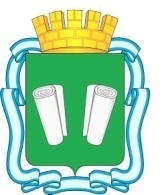 городская Думагородского округа Кинешмаседьмого созываРЕШЕНИЕот 27.04.2022 № 39/189О внесении изменений в решение городской Думы городского округа Кинешма от 17.12.2021 № 32/156 «О бюджете городского округа Кинешма на 2022 год и плановый период 2023 и 2024 годов»В соответствии Бюджетным кодексом Российской Федерации,  Федеральным законом от 06.10.2003 № 131–ФЗ «Об общих принципах организации местного самоуправления в Российской Федерации», Уставом муниципального образования «Городской округ Кинешма», решением Кинешемской городской Думы от 21.07.2010 № 8/63 «О бюджетном процессе в городском округе Кинешма»городская Дума городского округа Кинешма решила:	1. Внести следующие изменения в решение городской Думы городского округа Кинешма от 17.12.2021 № 32/156 «О бюджете городского округа Кинешма на 2022 год и плановый период 2023 и 2024 годов»:1.1. В пункте 1 решения:в подпункте 1.1. число «2 839 681 382,04» заменить числом   «3 007 672 521,86», число «2 901 705 077,93» заменить числом «3 064 944 316,05»,  число «62 023 695,89» заменить числом  «57 271 794,19». в подпункте 1.2. число «1 424 195 259,62» заменить числом   «1 424 533 285,62», число «1 424 195 259,62» заменить числом «1 424 533 285,62»,  в подпункте 1.3. число «1 959 860 792,88» заменить числом   «1 960 194 464,88», число «1 959 860 792,88» заменить числом «1 960 194 464,88».  1.2. В пункте 2 решения:в абзаце втором число «91 266 353,90» заменить числом «94 762 359,90»,в абзаце третьем число «72 695 379,98» заменить числом «76 191 385,98».1.3. В пункте 8 решения:в абзаце втором число «2 401 559 378,39» заменить числом «2 627 987 649,06»,в абзаце третьем число «1 054 191 050,52» заменить числом «1 054 529 076,52»,в абзаце четвертом число «1 583 427 625,05» заменить числом «1 583 761 297,05».1.4.  В пункте 10 решения:в абзаце втором число «226 116 100» заменить числом «221 366 100»,в абзаце третьем число «226 116 100» заменить числом «221 366 100»,в абзаце четвертом число «226 116 100» заменить числом «221 366 100».	1.5. В пункте 11 решения:в абзаце втором число «500 000,00» заменить числом «3 000 000,00».	1.6. В пункте 12 решения:в абзаце втором число «220 951 519,98» заменить числом «320 214 362,57».	1.7. В пункте 13 решения:в абзаце втором число «6 653 300,00» заменить числом «15 153 300,00».	1.8. Приложение 1 к решению от 17.12.2021 № 32/156 «О бюджете городского округа Кинешма на 2022 год и плановый период 2023 и 2024 годов» изложить в новой редакции (Приложение 1).1.9. Приложение 2 к решению от 17.12.2021 № 32/156 «О бюджете городского округа Кинешма на 2022 год и плановый период 2023 и 2024 годов» изложить в новой редакции (Приложение 2).1.10. Приложение 3 к решению от 17.12.2021 № 32/156 «О бюджете городского округа Кинешма на 2022 год и плановый период 2023 и 2024 годов» изложить в новой редакции (Приложение 3).1.11. Приложение 4 к решению от 17.12.2021 № 32/156 «О бюджете городского округа Кинешма на 2022 год и плановый период 2023 и 2024 годов» изложить в новой редакции (Приложение 4).1.12. Приложение 5 к решению от 17.12.2021 № 32/156 «О бюджете городского округа Кинешма на 2022 год и плановый период 2023 и 2024 годов» изложить в новой редакции (Приложение 5).2. Опубликовать настоящее решение в «Вестнике органов местного самоуправления городского округа Кинешма».3. Настоящее решение вступает в силу после его официального опубликования.4. Контроль за исполнением настоящего решения возложить на постоянную комиссию по бюджету, экономике, финансовой и налоговой политике городской Думы городского округа Кинешма (Ю.А. Смирнов), на  главу городского округа Кинешма (В.Г. Ступин).Глава городского округа Кинешма_____________________ В.Г. СтупинПредседатель городской Думы     городского округа Кинешма_________________М. А. БатинПриложение 1
к решению  городской Думы 
городского округа Кинешма
  от 27.04.2022  № 39/189 
«О внесении изменений в решение городской 
Думы городского округа Кинешма от 17.12.2021 № 32/156 
«О бюджете городского округа Кинешма
 на 2022 год  и плановый период 2023 и 2024 годов»Приложение 1
к решению  городской Думы 
городского округа Кинешма
  от 27.04.2022  № 39/189 
«О внесении изменений в решение городской 
Думы городского округа Кинешма от 17.12.2021 № 32/156 
«О бюджете городского округа Кинешма
 на 2022 год  и плановый период 2023 и 2024 годов»Приложение 1
к решению  городской Думы 
городского округа Кинешма
  от 27.04.2022  № 39/189 
«О внесении изменений в решение городской 
Думы городского округа Кинешма от 17.12.2021 № 32/156 
«О бюджете городского округа Кинешма
 на 2022 год  и плановый период 2023 и 2024 годов»Приложение 1
к решению  городской Думы 
городского округа Кинешма
  от 27.04.2022  № 39/189 
«О внесении изменений в решение городской 
Думы городского округа Кинешма от 17.12.2021 № 32/156 
«О бюджете городского округа Кинешма
 на 2022 год  и плановый период 2023 и 2024 годов»Приложение 1
к решению  городской Думы 
городского округа Кинешма
  от 27.04.2022  № 39/189 
«О внесении изменений в решение городской 
Думы городского округа Кинешма от 17.12.2021 № 32/156 
«О бюджете городского округа Кинешма
 на 2022 год  и плановый период 2023 и 2024 годов»Приложение 1
к  решению городской Думы 
городского округа Кинешма
  от 17.12.2021 № 32/156 
«О бюджете городского округа Кинешма
 на 2022 год  и плановый период 2023 и 2024 годов»Приложение 1
к  решению городской Думы 
городского округа Кинешма
  от 17.12.2021 № 32/156 
«О бюджете городского округа Кинешма
 на 2022 год  и плановый период 2023 и 2024 годов»Приложение 1
к  решению городской Думы 
городского округа Кинешма
  от 17.12.2021 № 32/156 
«О бюджете городского округа Кинешма
 на 2022 год  и плановый период 2023 и 2024 годов»Приложение 1
к  решению городской Думы 
городского округа Кинешма
  от 17.12.2021 № 32/156 
«О бюджете городского округа Кинешма
 на 2022 год  и плановый период 2023 и 2024 годов»Приложение 1
к  решению городской Думы 
городского округа Кинешма
  от 17.12.2021 № 32/156 
«О бюджете городского округа Кинешма
 на 2022 год  и плановый период 2023 и 2024 годов»Показатели  доходов бюджета городского округа Кинешма 
по кодам бюджетной классификации доходов на 2022 год
 и плановый период 2023 и 2024 годовПоказатели  доходов бюджета городского округа Кинешма 
по кодам бюджетной классификации доходов на 2022 год
 и плановый период 2023 и 2024 годовПоказатели  доходов бюджета городского округа Кинешма 
по кодам бюджетной классификации доходов на 2022 год
 и плановый период 2023 и 2024 годовПоказатели  доходов бюджета городского округа Кинешма 
по кодам бюджетной классификации доходов на 2022 год
 и плановый период 2023 и 2024 годовПоказатели  доходов бюджета городского округа Кинешма 
по кодам бюджетной классификации доходов на 2022 год
 и плановый период 2023 и 2024 годов(рублей)(рублей)(рублей)(рублей)(рублей)Код бюджетной классификации Российской ФедерацииНаименование доходовСуммаСуммаСуммаКод бюджетной классификации Российской ФедерацииНаименование доходов2022 год2023 год2024 год 1 00 00000 00 0000 000НАЛОГОВЫЕ И НЕНАЛОГОВЫЕ ДОХОДЫ387 016 472,57370 004 209,10376 433 167,83 1 01 00000 00 0000 000НАЛОГИ НА ПРИБЫЛЬ, ДОХОДЫ175 436 195,60175 050 000,00180 125 000,001 01 02000 01 0000 110Налог на доходы физических лиц175 436 195,60175 050 000,00180 125 000,001 01 02010 01 0000 110Налог на доходы физических лиц с доходов, источником которых является налоговый агент, за исключением доходов, в отношении которых исчисление и уплата налога осуществляются в соответствии со статьями 227, 227.1 и 228 Налогового кодекса Российской Федерации170 486 195,60      170 000 000,00         175 000 000,00   1 01 02020 01 0000 110Налог на доходы физических лиц с доходов, полученных от осуществления деятельности физическими лицами, зарегистрированными в качестве индивидуальных предпринимателей, нотариусов, занимающихся частной практикой, адвокатов, учредивших адвокатские кабинеты, и других лиц, занимающих частной практикой в соответствии со статьей 227 Налогового кодекса Российской Федерации2 450 000,00          2 450 000,00             2 450 000,00   1 01 02030 01 0000 110Налог на доходы физических лиц с доходов, полученных физическими лицами в соответствии со статьей 228 Налогового Кодекса Российской Федерации1 250 000,00          1 250 000,00             1 250 000,00   1 01 02040 01 0000 110Налог на доходы физических лиц в виде фиксированных авансовых платежей с доходов, полученных физическими лицами, являющимися иностранными гражданами, осуществляющими трудовую деятельность по найму на основании патента в соответствии со статьей 2271 Налогового кодекса Российской Федерации500 000,00             525 000,00                550 000,00   1 01 02080 01 0000 110Налог на доходы физических лиц в части суммы налога, превышающей 650 000 рублей, относящейся к части налоговой базы, превышающей 5 000 000 рублей (за исключением налога на доходы физических лиц с сумм прибыли контролируемой иностранной компании, в том числе фиксированной прибыли контролируемой иностранной компании)750 000,00825 000,00875 000,001 03 00000 00 0000 000НАЛОГИ НА ТОВАРЫ (РАБОТЫ, УСЛУГИ), РЕАЛИЗУЕМЫЕ НА ТЕРРИТОРИИ РОССИЙСКОЙ ФЕДЕРАЦИИ8 886 390,009 057 880,009 237 490,001 03 02000 01 0000 110Акцизы по подакцизным товарам (продукции), производимым на территории Российской Федерации8 886 390,009 057 880,009 237 490,001 03 02231 01 0000 110Доходы от уплаты акцизов на дизельное топливо, подлежащие распределению между бюджетами субъектов Российской Федерации и местными бюджетами с учетом установленных дифференцированных нормативов отчислений в местные бюджеты (по нормативам, установленным Федеральным законом о федеральном бюджете в целях формирования дорожных фондов субъектов Российской Федерации)4 017 810,004 052 470,004 067 150,001 03 02232 01 0000 110Доходы от уплаты акцизов на дизельное топливо, подлежащие распределению между бюджетами субъектов Российской Федерации и местными бюджетами с учетом установленных дифференцированных нормативов отчислений в местные бюджеты (по нормативам, установленным Федеральным законом о федеральном бюджете в целях реализации национального проекта "Безопасные и качественные автомобильные дороги")1 03 02241 01 0000 110Доходы от уплаты акцизов на моторные масла для дизельных и (или) карбюраторных (инжекторных) двигателей, подлежащие распределению между бюджетами субъектов Российской Федерации и местными бюджетами с учетом установленных дифференцированных нормативов отчислений в местные бюджеты (по нормативам, установленным Федеральным законом о федеральном бюджете в целях формирования дорожных фондов субъектов Российской Федерации)22 240,0022 700,0023 500,001 03 02242 01 0000 110Доходы от уплаты акцизов на моторные масла для дизельных и (или) карбюраторных (инжекторных) двигателей, подлежащие распределению между бюджетами субъектов Российской Федерации и местными бюджетами с учетом установленных дифференцированных нормативов отчислений в местные бюджеты (по нормативам, установленным Федеральным законом о федеральном бюджете в целях реализации национального проекта "Безопасные и качественные автомобильные дороги")1 03 02251 01 0000 110Доходы от уплаты акцизов на автомобильный бензин, подлежащие распределению между бюджетами субъектов Российской Федерации и местными бюджетами с учетом установленных дифференцированных нормативов отчислений в местные бюджеты (по нормативам, установленным Федеральным законом о федеральном бюджете в целях формирования дорожных фондов субъектов Российской Федерации)5 350 150,005 484 870,005 668 790,001 03 02252 01 0000 110Доходы от уплаты акцизов на автомобильный бензин, подлежащие распределению между бюджетами субъектов Российской Федерации и местными бюджетами с учетом установленных дифференцированных нормативов отчислений в местные бюджеты (по нормативам, установленным Федеральным законом о федеральном бюджете в целях реализации национального проекта "Безопасные и качественные автомобильные дороги")1 03 02261 01 0000 110Доходы от уплаты акцизов на прямогонный бензин, подлежащие распределению между бюджетами субъектов Российской Федерации и местными бюджетами с учетом установленных дифференцированных нормативов отчислений в местные бюджеты (по нормативам, установленным Федеральным законом о федеральном бюджете в целях формирования дорожных фондов субъектов Российской Федерации)-503 810,00-502 160,00-521 950,001 03 02262 01 0000 110Доходы от уплаты акцизов на прямогонный бензин, подлежащие распределению между бюджетами субъектов Российской Федерации и местными бюджетами с учетом установленных дифференцированных нормативов отчислений в местные бюджеты (по нормативам, установленным Федеральным законом о федеральном бюджете в целях реализации национального проекта "Безопасные и качественные автомобильные дороги") 1 05 00000 00 0000 000НАЛОГИ НА СОВОКУПНЫЙ ДОХОД32 754 000,0030 354 000,0032 254 000,001 05 01000 00 0000 110Налог, взимаемый в связи с применением упрощенной системы налогообложения19 700 000,0015 300 000,0016 200 000,001 05 01011 01 0000 110Налог, взимаемый с налогоплательщиков, выбравших в качестве объекта налогообложения доходы10 300 000,008 100 000,008 600 000,001 05 01021 01 0000 110Налог, взимаемый с налогоплательщиков, выбравших в качестве объекта налогообложения доходы, уменьшенные на величину расходов (в том числе минимальный налог, зачисляемый в бюджеты субъектов Российской Федерации)9 400 000,007 200 000,007 600 000,001 05 02000 00 0000 110Единый налог на вмененный доход для отдельных видов деятельности0,000,000,001 05 02010 02 0000 110Единый налог на вмененный доход для отдельных видов деятельности0,000,000,001 05 03000 00 0000 110Единый сельскохозяйственный налог54 000,0054 000,0054 000,001 05 03010 01 0000 110Единый сельскохозяйственный налог54 000,0054 000,0054 000,001 05 04000 02 0000 110Налог, взимаемый в связи с применением патентной системы налогообложения13 000 000,0015 000 000,0016 000 000,001 05 04010 02 0000 110Налог, взимаемый в связи с применением патентной системы налогообложения, зачисляемый в бюджеты городских округов13 000 000,0015 000 000,0016 000 000,00 1 06 00000 00 0000 000НАЛОГИ НА ИМУЩЕСТВО92 000 000,0093 500 000,0094 500 000,001 06 01000 00 0000 110Налог на имущество физических лиц14 000 000,0014 000 000,0014 000 000,001 06 01020 04 0000 110Налог на имущество физических лиц, взимаемый по ставкам, применяемым к объектам налогообложения, расположенным в границах городских округов14 000 000,0014 000 000,0014 000 000,001 06 06000 00 0000 110Земельный налог78 000 000,0079 500 000,0080 500 000,001 06 06032 04 0000 110Земельный налог с организаций, обладающих земельным участком, расположенным в границах городских округов61 000 000,0062 000 000,0063 000 000,001 06 06042 04 0000 110Земельный налог с физических лиц, обладающих земельным участком, расположенным в границах городских округов17 000 000,0017 500 000,0017 500 000,00 1 08 00000 00 0000 000ГОСУДАРСТВЕННАЯ ПОШЛИНА11 530 000,0012 030 000,0012 230 000,001 08 03000 01 0000 110Государственная пошлина по делам, рассматриваемым в судах общей юрисдикции, мировыми судьями11 500 000,0012 000 000,0012 200 000,001 08 03010 01 0000 110Государственная пошлина по делам, рассматриваемым в судах общей юрисдикции, мировыми судьями (за исключением Верховного Суда Российской Федерации)11 500 000,00        12 000 000,00           12 200 000,00   1 08 07000 01 0000 110Государственная пошлина за государственную регистрацию, а также за совершение прочих юридически значимых действий30 000,0030 000,0030 000,001 08 07150 01 0000 110Государственная пошлина за выдачу разрешения на установку рекламной конструкции30 000,0030 000,0030 000,001 09 00000 00 0000 000ЗАДОЛЖЕННОСТЬ И ПЕРЕРАСЧЕТЫ ПО ОТМЕНЕННЫМ НАЛОГАМ, СБОРАМ И ИНЫМ ОБЯЗАТЕЛЬНЫМ ПЛАТЕЖАМ 1 09 01000 00 0000 110Налог на прибыль организаций, зачислявшийся до 1 января 2005 года в местные бюджеты0,000,001 09 01020 04 0000 110 Налог на прибыль организаций, зачислявшийся до 1 января 2005 года в местные бюджеты, мобилизуемый на территориях городских округов0,000,001 09 04000 00 0000 110Налоги на имущество1 09 04010 02 2100 110 Налог на имущество предприятий1 09 04052 04 0000 110Земельный налог (по обязательствам, возникшим до 1 января 2006 года), мобилизуемый на территориях городских округов1 09 06000 02 0000 110Прочие налоги и сборы (по отмененным налогам и сборам субъектов Российской Федерации)0,000,001 09 06010 02 0000 110Налог с продаж0,000,001 09 07000 00 0000 110Прочие налоги и сборы (по отмененным местным налогам и сборам)0,000,001 09 07032 04 1000 110Целевые сборы с граждан и предприятий, учреждений, организаций на содержание милиции, на благоустройство территорий, на нужды образования и другие цели, мобилизуемые на территориях городских округов0,000,00 1 11 00000 00 0000 000ДОХОДЫ ОТ ИСПОЛЬЗОВАНИЯ ИМУЩЕСТВА, НАХОДЯЩЕГОСЯ В ГОСУДАРСТВЕННОЙ И МУНИЦИПАЛЬНОЙ СОБСТВЕННОСТИ35 427 900,0030 738 600,0028 300 700,001 11 05000 00 0000 120Доходы, получаемые в виде арендной либо иной платы за передачу в возмездное пользование государственного и муниципального имущества (за исключением имущества бюджетных и автономных учреждений, а также имущества государственных и муниципальных унитарных предприятий, в том числе казенных)25 039 900,0022 606 100,0020 172 200,001 11 05010 00 0000 120Доходы, получаемые в виде арендной платы за земельные участки, государственная собственность на которые не разграничена, а также средства от продажи права на заключение договоров аренды указанных земельных участков23 722 400,0021 281 200,0018 839 900,001 11 05012 04 0000 120Доходы, получаемые в виде арендной платы за земельные участки, государственная собственность на которые не разграничена и которые расположены в границах городских округов, а также средства от продажи права на заключение договоров аренды указанных земельных участков23 722 400,00        21 281 200,00           18 839 900,00   1 11 05030 00 0000 120Доходы от сдачи в аренду имущества, находящегося в оперативном управлении органов государственной власти, органов местного самоуправления, государственных внебюджетных фондов и созданных ими учреждений (за исключением имущества бюджетных и автономных учреждений)1 317 500,001 324 900,001 332 300,001 11 05034 04 0000 120Доходы от сдачи в аренду имущества, находящегося в оперативном управлении органов управления городских округов и созданных ими учреждений (за исключением имущества муниципальных бюджетных и автономных учреждений)1 317 500,00          1 324 900,00             1 332 300,00   1 11 05300 00 0000 120Плата по соглашениям об установлении сервитута в отношении земельных участков, находящихся в государственной или муниципальной собственности0,000,000,001 11 05324 04 0000 120Плата по соглашениям об установлении сервитута, заключенным органами местного самоуправления городских округов, государственными или муниципальными предприятиями либо государственными или муниципальными учреждениями в отношении земельных участков, находящихся в собственности городских округов0,000,00 0,00 1 11 07000 00 0000 120Платежи от государственных и муниципальных унитарных предприятий3 888 000,001 632 500,001 628 500,001 11 07010 00 0000 120Доходы от перечисления части прибыли государственных и муниципальных унитарных предприятий, остающейся после уплаты налогов и обязательных платежей3 888 000,001 632 500,001 628 500,001 11 07014 04 0000 120Доходы от перечисления части прибыли, остающейся после уплаты налогов и иных обязательных платежей муниципальных унитарных предприятий, созданных городскими округами3 888 000,001 632 500,001 628 500,001 11 09000 00 0000 120Прочие доходы от использования имущества и прав, находящихся в государственной и муниципальной собственности (за исключением имущества бюджетных и автономных учреждений, а также имущества государственных и муниципальных унитарных предприятий, в том числе казенных)6 500 000,006 500 000,006 500 000,001 11 09044 04 0000 120Прочие поступления от использования имущества, находящегося в собственности городских округов (за исключением имущества муниципальных бюджетных и автономных учреждений, а также имущества муниципальных унитарных предприятий, в том числе казенных)6 500 000,006 500 000,006 500 000,001 12 00000 00 0000 000ПЛАТЕЖИ ПРИ ПОЛЬЗОВАНИИ ПРИРОДНЫМИ РЕСУРСАМИ1 305 200,001 357 400,001 411 600,001 12 01000 01 0000 120Плата за негативное воздействие на окружающую среду1 305 200,001 357 400,001 411 600,001 12 01010 01 0000 120Плата  за   выбросы   загрязняющих   веществ   в   атмосферный воздух стационарными объектами97 000,00             100 900,00                104 900,00   1 12 01020 01 0000 120Плата  за   выбросы   загрязняющих   веществ   в   атмосферный воздух передвижными объектами1 12 01030 01 0000 120Плата за сбросы загрязняющих  веществ  в  водные объекты1 208 200,00          1 256 500,00             1 306 700,00    1 12 01040 01 0000 120Плата за размещение отходов производства и потребления1 12 01041 01 0000 120Плата за размещение отходов производства (федеральные государственные органы, Банк России, органы управления государственными внебюджетными фондами Российской Федерации)0,000,000,001 12 01042 01 0000 120Плата за размещение твердых коммунальных отходов0,000,000,001 13 00000 00 0000 000ДОХОДЫ ОТ ОКАЗАНИЯ ПЛАТНЫХ УСЛУГ (РАБОТ) И КОМПЕНСАЦИИ ЗАТРАТ ГОСУДАРСТВА3 008 900,00          3 165 200,00             3 165 200,00   1 13 01000 00 0000 000Доходы от оказания платных услуг (работ)3 008 900,003 165 200,003 165 200,001 13 01994 04 0000 130Прочие доходы от оказания платных услуг (работ) получателями средств бюджетов городских округов3 008 900,003 165 200,003 165 200,001 13 02994 04 0000 130Прочие доходы от компенсации затрат бюджетов городских округов0,000,000,001 14 00000 00 0000 000ДОХОДЫ ОТ ПРОДАЖИ МАТЕРИАЛЬНЫХ И НЕМАТЕРИАЛЬНЫХ АКТИВОВ20 000 000,009 566 400,009 920 400,001 14 01000 00 0000 410Доходы от продажи квартир0,000,000,001 14 01040 04 0000 410Доходы от продажи квартир, находящихся в собственности городских округов0,000,000,001 14 02000 00 0000 410Доходы от реализации имущества, находящегося в государственной и муниципальной собственности (за исключением имущества бюджетных и автономных учреждений, а также имущества государственных и муниципальных унитарных предприятий, в том числе казенных)10 000 000,004 769 600,004 946 100,001 14 02043 04 0000 410Доходы от реализации иного имущества, находящегося в собственности городских округов (за исключением имущества муниципальных бюджетных и автономных учреждений, а также имущества муниципальных унитарных предприятий, в том числе казенных), в части реализации основных  средств по указанному имуществу10 000 000,004 769 600,00 4 946 100,00 1 14 06000 00 0000 430Доходы от продажи земельных участков, находящихся в государственной и муниципальной собственности10 000 000,004 796 800,004 974 300,001 14 06012 04 0000 430Доходы от продажи земельных участков, государственная собственность на которые не разграничена и которые расположены в границах городских округов10 000 000,00          4 796 800,00             4 974 300,00    1 14 06024 04 0000 430Доходы от продажи земельных участков, находящихся в собственности городских округов (за исключением земельных участков муниципальных бюджетных и автономных учреждений)1 16 00000 00 0000 000ШТРАФЫ, САНКЦИИ, ВОЗМЕЩЕНИЕ УЩЕРБА434 362,47414 924,47404 924,471 16 01053 01 0000 140Административные штрафы, установленные главой 5 Кодекса Российской Федерации об административных правонарушениях, за административные правонарушения, посягающие на права граждан, налагаемые мировыми судьями, комиссиями по делам несовершеннолетних и защите их прав20 936,0620 933,0620 933,061 16 01063 01 0000 140Административные штрафы, установленные главой 6 Кодекса Российской Федерации об административных правонарушениях, за административные правонарушения, посягающие на здоровье, санитарно-эпидемиологическое благополучие населения и общественную нравственность, налагаемые мировыми судьями, комиссиями по делам несовершеннолетних и защите их прав38 407,5338 407,5338 407,531 16 01073 01 0000 140Административные штрафы, установленные главой 7 Кодекса Российской Федерации об административных правонарушениях, за административные правонарушения в области охраны собственности, налагаемые мировыми судьями, комиссиями по делам несовершеннолетних и защите их прав13 507,4113 507,4113 507,411 16 01074 01 0000 140Административные штрафы, установленные Главой 7 Кодекса Российской Федерации об административных правонарушениях, за административные правонарушения в области охраны собственности, выявленные должностными лицами органов муниципального контроля0,000,000,001 16 01083 01 0000 140        Административные штрафы, установленные главой 8 Кодекса Российской Федерации об административных правонарушениях, за административные правонарушения в области охраны окружающей среды и природопользования, налагаемые мировыми судьями, комиссиями по делам несовершеннолетних и защите их прав21 000,0021 000,0021 000,001 16 01093 01 0000 140        Административные штрафы, установленные Главой 9 Кодекса Российской Федерации об административных правонарушениях, за административные правонарушения в промышленности, строительстве и энергетике, налагаемые мировыми судьями, комиссиями по делам несовершеннолетних и защите их прав0,000,000,001 16 01103 01 0000 140        Административные штрафы, установленные Главой 10 Кодекса Российской Федерации об административных правонарушениях, за административные правонарушения в сельском хозяйстве, ветеринарии и мелиорации земель, налагаемые мировыми судьями, комиссиями по делам несовершеннолетних и защите их прав0,000,000,001 16 01123 01 0000 140Административные штрафы, установленные главой 12 Кодекса Российской Федерации об административных правонарушениях, за административные правонарушения в области дорожного движения, налагаемые мировыми судьями, комиссиями по делам несовершеннолетних и защите их прав7 500,007 500,007 500,001 16 01133 01 0000 140        Административные штрафы, установленные главой 13 Кодекса Российской Федерации об административных правонарушениях, за административные правонарушения в области связи и инфрмации, налагаемые мировыми судьями, комиссиями по делам несовершеннолетних и защите их прав750,00750,00750,001 16 01143 01 0000 140Административные штрафы, установленные главой 14 Кодекса Российской Федерации об административных правонарушениях, за административные правонарушения в области предпринимательской деятельности и деятельности саморегулируемых организаций, налагаемые мировыми судьями, комиссиями по делам несовершеннолетних и защите их прав11 651,2011 651,2011 651,201 16 01153 01 0000 140Административные штрафы, установленные главой 15 Кодекса Российской Федерации об административных правонарушениях, за административные правонарушения в области финансов, налогов и сборов, страхования, рынка ценных бумаг (за исключением штрафов, указанных в пункте 6 статьи 46 Бюджетного кодекса Российской Федерации), налагаемые мировыми судьями, комиссиями по делам несовершеннолетних и защите их прав13 093,2113 093,2113 093,211 16 01173 01 0000 140        Административные штрафы, установленные главой 17 Кодекса Российской Федерации об административных правонарушениях, за административные правонарушения, посягающие на институты государственной власти, налагаемые мировыми судьями, комиссиями по делам несовершеннолетних и защите их прав501,27501,27501,271 16 01193 01 0000 140Административные штрафы, установленные главой 19 Кодекса Российской Федерации об административных правонарушениях, за административные правонарушения против порядка управления, налагаемые мировыми судьями, комиссиями по делам несовершеннолетних и защите их прав17 384,3817 384,3817 384,381 16 01194 01 0000 140Административные штрафы, установленные Главой 19 Кодекса Российской Федерации об административных правонарушениях, за административные правонарушения против порядка управления, выявленные должностными лицами органов муниципального контроля0,000,000,001 16 01203 01 0000 140Административные штрафы, установленные главой 20 Кодекса Российской Федерации об административных правонарушениях, за административные правонарушения, посягающие на общественный порядок и общественную безопасность, налагаемые мировыми судьями, комиссиями по делам несовершеннолетних и защите их прав109 196,41109 196,41109 196,411 16 02020 02 0000 140Административные штрафы, установленные законами субъектов Российской Федерации об административных правонарушениях, за нарушение муниципальных правовых актов91 000,00               91 000,00                  91 000,00   1 16 07010 04 0000 140Штрафы, неустойки, пени, уплаченные в случае просрочки исполнения поставщиком (подрядчиком, исполнителем) обязательств, предусмотренных муниципальным контрактом, заключенным муниципальным органом, казенным учреждением городского округа9 435,000,000,001 16 07090 04 0000 140Иные штрафы, неустойки, пени, уплаченные в соответствии с законом или договором в случае неисполнения или ненадлежащего исполнения обязательств перед муниципальным органом, (муниципальным казенным учреждением) городского округа0,000,00 0,00 1 16 10100 04 0000 140Денежные взыскания, налагаемые в возмещение ущерба, причиненного в результате незаконного или нецелевого использования бюджетных средств (в части бюджетов городских округов)0,000,00 0,00 1 16 10123 01 0041 140Доходы от денежных взысканий (штрафов), поступающие в счет погашения задолженности, образовавшейся до 1 января 2020 года, подлежащие зачислению в бюджет муниципального образования по нормативам, действовавшим в 2019 году (доходы бюджетов городских округов за исключением доходов, направляемых на формирование муниципального дорожного фонда, а также иных платежей в случае принятия решения финансовым органом муниципального образования о раздельном учете задолженности)80 000,0070 000,00 60 000,00 1 16 10129 01 0000 140Доходы от денежных взысканий (штрафов), поступающие в счет погашения задолженности, образовавшейся до 1 января 2020 года, подлежащие зачислению в федеральный бюджет и бюджет муниципального образования по нормативам, действующим до 1 января 2020 года0,000,00 0,00 1 17 00000 00 0000 000ПРОЧИЕ НЕНАЛОГОВЫЕ ДОХОДЫ6 233 524,504 769 804,634 883 853,361 17 05000 00 0000 180Прочие неналоговые доходы4 641 820,504 769 804,634 883 853,36 1 17 05040 04 0001 180Плата за право на заключение договора на установку и эксплуатацию рекламной конструкции для учета прочих неналоговых доходов бюджетов городских округов1 17 05040 04 0002 180Плата по договорам на установку и эксплуатацию рекламной конструкции для учета прочих неналоговых доходов бюджетов городских округов936 864,56936 864,56936 864,561 17 05040 04 0003 180Взносы от погашения ипотечных кредитов для учета прочих неналоговых доходов бюджетов городских округов49 426,0038 500,008 360,001 17 05040 04 0004 180Прочие неналоговые доходы бюджетов городских округов0,000,00 0,00  1 17 05040 04 0005 180Плата за право заключения договора на размещение нестационарного объекта для осуществления торговли и оказания услуг на территории городского округа Кинешма для учета прочих неналоговых доходов бюджетов городских округов1 17 05040 04 0006 180Плата по договорам на размещение нестационарного объекта для осуществления торговли и оказания услуг на территории городского округа Кинешма для учета прочих неналоговых доходов бюджетов городских округов3 655 529,943 794 440,073 938 628,801 17 15020 04 0000 150Инициативные платежи, зачисляемые в бюджеты городских округов1 591 704,000,000,001 17 15020 04 0023 150Благоустройство дворовой территории: установка детской площадки между домами №№ 186 и 184а по ул. Вичугская г. Кинешмы105 772,000,000,001 17 15020 04 0024 150Благоустройство дворовой территории: установка детской площадки у д. № 35 по ул. Маршала Василевского г. Кинешмы105 772,000,000,001 17 15020 04 0025 150Благоустройство общественной территории: ремонт автомобильной дороги от д. № 3/15 по ул. Сеченова до д. №2/1 по ул. Выборгская г. Кинешмы (в щебеночном исполнении)47 273,000,000,001 17 15020 04 0026 150Благоустройство общественной территории: создание зоны отдыха на территории у р. Козлиха г. Кинешма95 396,000,000,001 17 15020 04 0027 150Благоустройство общественной территории: установка детской площадки между д. № 45 по ул. Ванцетти и д. 72 по ул. Менделеева г. Кинешмы96 197,000,000,001 17 15020 04 0028 150Благоустройство общественной территории: установка спортивной площадки для воркаута на территории сквера на пересечении ул. Правды и ул. им. Менделеева г. Кинешмы105 611,000,000,001 17 15020 04 0029 150Благоустройство общественной территории: установка спортивной площадки для воркаута у д. 14 по ул. Красный Металлист г. Кинешмы105 753,000,000,001 17 15020 04 0030 150Благоустройство общественной территории: установка спортивной площадки у д. 44 по ул. Ванцетти г. Кинешмы80 000,000,000,001 17 15020 04 0031 150Благоустройство общественной территории: установка сценической площадки (сцены) на досуговой площадке, расположенной между д. № 7 по ул. Щорса и МБОУ школа № 18 им. Маршала Василевского г. Кинешмы105 800,000,000,001 17 15020 04 0032 150Благоустройство общественной территории: установка хоккейной коробки на стадионе по ул. Вичугская г. Кинешмы744 130,000,000,002 00 00000 00 0000 000БЕЗВОЗМЕЗДНЫЕ ПОСТУПЛЕНИЯ2 620 656 049,291 054 529 076,521 583 761 297,052 02 00000 00 0000 000Безвозмездные поступления от других бюджетов бюджетной системы Российской Федерации2 627 987 649,061 054 529 076,521 583 761 297,052 02 10000 00 0000 150Дотации бюджетам бюджетной системы Российской Федерации439 646 042,77289 993 700,00254 605 900,002 02 15001 04 0000 150Дотации бюджетам городских округов на выравнивание бюджетной обеспеченности из бюджета субъекта Российской Федерации343 463 900,00289 993 700,00254 605 900,002 02 15002 04 0000 150Дотации бюджетам городских округов на поддержку мер по обеспечению сбалансированности бюджетов96 182 142,77 0,00 0,00 2 02 20000 00 0000 150Субсидии бюджетам бюджетной системы Российской Федерации (межбюджетные субсидии)   1 590 093 849,79         258 839 754,89         822 992 165,03   2 02 20077 04 0000 150Субсидии бюджетам городских округов на софинансирование капитальных вложений в объекты муниципальной собственности0,00 0,00 0,00 2 02 20216 04 0000 150Субсидии бюджетам городских округов на осуществление дорожной деятельности в отношении автомобильных дорог общего пользования, а также капитального ремонта и ремонта дворовых территорий многоквартирных домов, проездов к дворовым территориям многоквартирных домов населенных пунктов112 543 487,11 0,00 0,00 2 02 20299 04 0000 150Субсидии бюджетам городских округов на обеспечение мероприятий по переселению граждан из аварийного жилищного фонда, в том числе переселению граждан из аварийного жилищного фонда с учетом необходимости развития малоэтажного жилищного строительства, за счет средств, поступивших от государственной корпорации - Фонда содействия реформированию жилищно-коммунального хозяйства168 198 035,00 0,00 0,00 2 02 20302 04 0000 150Субсидии бюджетам городских округов на обеспечение мероприятий по переселению граждан из аварийного жилищного фонда, в том числе переселению граждан из аварийного жилищного фонда с учетом необходимости развития малоэтажного жилищного строительства, за счет средств бюджетов1 698 970,00 0,00 0,00 2 02 25173 04 0000 150Субсидии бюджетам городских округов на создание детских технопарков «Кванториум»0,00 0,00 21 108 855,23 2 02 25210 04 0000 150Субсидии бюджетам городских округов на обеспечение образовательных организаций материально-технической базой для внедрения цифровой образовательной среды0,00 0,00 0,00 2 02 25299 04 0000 150Субсидии бюджетам городских округов на софинансирование расходных обязательств субъектов Российской Федерации, связанных с реализацией федеральной целевой программы "Увековечение памяти погибших при защите Отечества на 2019 - 2024 годы"665 000,00 0,00 0,00 2 02 25304 04 0000 150Субсидии бюджетам городских округов на организацию бесплатного горячего питания обучающихся, получающих начальное общее образование в государственных и муниципальных образовательных организациях38 268 629,6539 799 617,8540 917 482,252 02 25394 04 0000 150Субсидии бюджетам городских округов на приведение в нормативное состояние автомобильных дорог и искусственных дорожных сооружений в рамках реализации национального проекта "Безопасные качественные дороги"110 216 756,460,000,002 02 25491 04 0000 150Субсидии бюджетам городских округов на создание новых мест в образовательных организациях различных типов для реализации дополнительных общеразвивающих программ всех направленностей984 964,800,000,00 2 02 25495 04 0000 150Субсидии бюджетам городских округов на реализацию федеральной целевой программы "Развитие физической культуры и спорта в Российской Федерации на 2016-2020 годы"0,00 0,00 0,00 2 02 25497 04 0000 150Субсидии бюджетам городских округов на реализацию мероприятий по обеспечению жильем молодых семей4 748 771,69 0,00 0,00 2 02 25519 04 0000 150Субсидии бюджетам городских округов на поддержку отрасли культуры372 859,00 338 026,00 333 672,00 2 02 25555 04 0000 150Субсидии бюджетам городских округов на реализацию программ формирования современной городской среды25 000 000,00 0,00 0,00 2 02 27384 04 0000 150Субсидии бюджетам городских округов на софинансирование капитальных вложений в объекты государственной (муниципальной) собственности в рамках строительства (реконструкции) объектов обеспечивающей инфраструктуры с длительным сроком окупаемости, входящих в состав инвестиционных проектов по созданию в субъектах Российской Федерации туристских кластеров0,00 0,00 0,00 2 02 29999 04 0000 150Прочие субсидии бюджетам городских округов   1 127 396 376,08         218 702 111,04         760 632 155,55   2 02 30000 00 0000 150Субвенции бюджетам субъектов Российской Федерации и муниципальных образований516 296 276,50479 994 141,63479 993 032,022 02 30024 04 0000 150Субвенции бюджетам городских округов на выполнение передаваемых полномочий субъектов Российской Федерации14 036 534,628 283 938,598 283 938,592 02 35082 04 0000 150Субвенции бюджетам городских округов на предоставление жилых помещений детям-сиротам и детям, оставшимся без попечения родителей, лицам из их числа по договорам найма специализированных жилых помещений9 560 251,804 249 000,804 249 000,802 02 35120 04 0000 150Субвенции бюджетам городских округов на осуществление полномочий по составлению (изменению) списков кандидатов в присяжные заседатели федеральных судов общей юрисдикции в Российской Федерации171 203,8310 874,249 764,63 2 02 35469 04 0000 150Субвенции бюджетам городских округов на проведение Всероссийской переписи населения 2020 года0,000,000,002 02 39999 04 0000 150Прочие субвенции бюджетам городских округов492 528 286,25467 450 328,00467 450 328,002 02 40000 00 0000 150Иные межбюджетные трансферты81 951 480,0025 701 480,0026 170 200,002 02 45303 04 0000 150Межбюджетные трансферты, передаваемые бюджетам городских округов на ежемесячное денежное вознаграждение за классное руководство педагогическим работникам государственных и муниципальных общеобразовательных организаций25 701 480,0025 701 480,0026 170 200,002 02 45424 04 0000 150Межбюджетные трансферты, передаваемые бюджетам городских округов на создание комфортной городской среды в малых городах и исторических поселениях - победителях Всероссийского конкурса лучших проектов создания комфортной городской среды56 250 000,000,000,002 02 45453 04 0000 150Межбюджетные трансферты, передаваемые бюджетам городских округов на создание виртуальных концертных залов0,000,000,002 02 49999 04 0000 150Прочие межбюджетные трансферты, передаваемые бюджетам городских округов0,000,000,002 04 00000 00 0000 000 БЕЗВОЗМЕЗДНЫЕ   ПОСТУПЛЕНИЯ   ОТ
 НЕГОСУДАРСТВЕННЫХ ОРГАНИЗАЦИЙ0,000,000,002 04 04010 04 0000 150 Предоставление  негосударственными организациями
 грантов для получателей  средств
 бюджетов городских округов0,000,000,002 07 00000 00 0000 000ПРОЧИЕ БЕЗВОЗМЕЗДНЫЕ ПОСТУПЛЕНИЯ0,000,000,002 07 04050 04 0000 150Прочие безвозмездные поступления в бюджеты городских округов0,000,000,002 08 00000 00 0000 000ПЕРЕЧИСЛЕНИЯ ДЛЯ ОСУЩЕСТВЛЕНИЯ ВОЗВРАТА (ЗАЧЕТА) ИЗЛИШНЕ УПЛАЧЕННЫХ ИЛИ ИЗЛИШНЕ ВЗЫСКАННЫХ СУММ НАЛОГОВ, СБОРОВ И ИНЫХ ПЛАТЕЖЕЙ, А ТАКЖЕ СУММ ПРОЦЕНТОВ ЗА НЕСВОЕВРЕМЕННОЕ ОСУЩЕСТВЛЕНИЕ ТАКОГО ВОЗВРАТА И ПРОЦЕНТОВ, НАЧИСЛЕННЫХ НА ИЗЛИШНЕ ВЗЫСКАННЫЕ СУММЫ0,000,000,002 08 04000 04 0000 150Перечисления из бюджетов городских округов (в бюджеты городских округов) для осуществления возврата (зачета) излишне уплаченных или излишне взысканных сумм налогов, сборов и иных платежей, а также сумм процентов за несвоевременное осуществление такого возврата и процентов, начисленных на излишне взысканные суммы0,000,000,002 19 00000 00 0000 000ВОЗВРАТ ОСТАТКОВ СУБСИДИЙ, СУБВЕНЦИЙ И ИНЫХ МЕЖБЮДЖЕТНЫХ ТРАНСФЕРТОВ, ИМЕЮЩИХ ЦЕЛЕВОЕ НАЗНАЧЕНИЕ, ПРОШЛЫХ ЛЕТ-7 331 599,770,000,002 19 25173 04 0000 150Возврат остатков субсидий на создание детских технопарков "Кванториум" из бюджетов городских округов-23 586,900,000,002 19 25304 04 0000 150Возврат остатков субсидий на организацию бесплатного горячего питания обучающихся, получающих начальное общее образование в государственных и муниципальных образовательных организациях, из бюджетов городских округов-252 791,610,000,002 19 25495 04 0000 150Возврат остатков субсидий на финансовое обеспечение мероприятий федеральной целевой программы «Развитие физической культуры и спорта в Российской Федерации на 2016 - 2020 годы» из бюджетов городских округов-1 241 117,320,000,002 19 25555 04 0000 150Возврат остатков субсидий на реализацию программ формирования современной городской среды из бюджетов городских округов0,000,000,002 19 60010 04 0000 150Возврат прочих остатков субсидий, субвенций и иных межбюджетных трансфертов, имеющих целевое назначение, прошлых лет из бюджетов городских округов-5 814 103,940,000,00В С Е Г О:   3 007 672 521,86      1 424 533 285,62      1 960 194 464,88   Приложение 2
к решению  городской Думы 
городского округа Кинешма
  от 27.04.2022  № 39/189 
«О внесении изменений в решение городской 
Думы городского округа Кинешма от 17.12.2021 № 32/156 
«О бюджете городского округа Кинешма
 на 2022 год  и плановый период 2023 и 2024 годов»Приложение 2
к решению  городской Думы 
городского округа Кинешма
  от 27.04.2022  № 39/189 
«О внесении изменений в решение городской 
Думы городского округа Кинешма от 17.12.2021 № 32/156 
«О бюджете городского округа Кинешма
 на 2022 год  и плановый период 2023 и 2024 годов»Приложение 2
к решению  городской Думы 
городского округа Кинешма
  от 27.04.2022  № 39/189 
«О внесении изменений в решение городской 
Думы городского округа Кинешма от 17.12.2021 № 32/156 
«О бюджете городского округа Кинешма
 на 2022 год  и плановый период 2023 и 2024 годов»Приложение 2
к решению  городской Думы 
городского округа Кинешма
  от 27.04.2022  № 39/189 
«О внесении изменений в решение городской 
Думы городского округа Кинешма от 17.12.2021 № 32/156 
«О бюджете городского округа Кинешма
 на 2022 год  и плановый период 2023 и 2024 годов»Приложение 2
к решению  городской Думы 
городского округа Кинешма
  от 27.04.2022  № 39/189 
«О внесении изменений в решение городской 
Думы городского округа Кинешма от 17.12.2021 № 32/156 
«О бюджете городского округа Кинешма
 на 2022 год  и плановый период 2023 и 2024 годов»Приложение 2
к решению  городской Думы 
городского округа Кинешма
  от 27.04.2022  № 39/189 
«О внесении изменений в решение городской 
Думы городского округа Кинешма от 17.12.2021 № 32/156 
«О бюджете городского округа Кинешма
 на 2022 год  и плановый период 2023 и 2024 годов»Приложение 2
к решению  городской Думы 
городского округа Кинешма
  от 27.04.2022  № 39/189 
«О внесении изменений в решение городской 
Думы городского округа Кинешма от 17.12.2021 № 32/156 
«О бюджете городского округа Кинешма
 на 2022 год  и плановый период 2023 и 2024 годов»Приложение 2
к решению  городской Думы 
городского округа Кинешма
  от 27.04.2022  № 39/189 
«О внесении изменений в решение городской 
Думы городского округа Кинешма от 17.12.2021 № 32/156 
«О бюджете городского округа Кинешма
 на 2022 год  и плановый период 2023 и 2024 годов»Приложение 2
к решению  городской Думы
 городского округа Кинешма
 от 17.12.2021 № 32/156 
«О бюджете городского округа Кинешма
 на 2022 год  и плановый период 2023 и 2024 годов»Приложение 2
к решению  городской Думы
 городского округа Кинешма
 от 17.12.2021 № 32/156 
«О бюджете городского округа Кинешма
 на 2022 год  и плановый период 2023 и 2024 годов»Приложение 2
к решению  городской Думы
 городского округа Кинешма
 от 17.12.2021 № 32/156 
«О бюджете городского округа Кинешма
 на 2022 год  и плановый период 2023 и 2024 годов»Приложение 2
к решению  городской Думы
 городского округа Кинешма
 от 17.12.2021 № 32/156 
«О бюджете городского округа Кинешма
 на 2022 год  и плановый период 2023 и 2024 годов»Приложение 2
к решению  городской Думы
 городского округа Кинешма
 от 17.12.2021 № 32/156 
«О бюджете городского округа Кинешма
 на 2022 год  и плановый период 2023 и 2024 годов»Приложение 2
к решению  городской Думы
 городского округа Кинешма
 от 17.12.2021 № 32/156 
«О бюджете городского округа Кинешма
 на 2022 год  и плановый период 2023 и 2024 годов»Приложение 2
к решению  городской Думы
 городского округа Кинешма
 от 17.12.2021 № 32/156 
«О бюджете городского округа Кинешма
 на 2022 год  и плановый период 2023 и 2024 годов»Приложение 2
к решению  городской Думы
 городского округа Кинешма
 от 17.12.2021 № 32/156 
«О бюджете городского округа Кинешма
 на 2022 год  и плановый период 2023 и 2024 годов»Распределение бюджетных ассигнований по разделам, подразделам и целевым статьям муниципальных программ и  непрограммным направлениям деятельности, группам видов расходов классификации расходов бюджета городского округа Кинешма на 2022 год и плановый период 2023 и 2024 годовРаспределение бюджетных ассигнований по разделам, подразделам и целевым статьям муниципальных программ и  непрограммным направлениям деятельности, группам видов расходов классификации расходов бюджета городского округа Кинешма на 2022 год и плановый период 2023 и 2024 годовРаспределение бюджетных ассигнований по разделам, подразделам и целевым статьям муниципальных программ и  непрограммным направлениям деятельности, группам видов расходов классификации расходов бюджета городского округа Кинешма на 2022 год и плановый период 2023 и 2024 годовРаспределение бюджетных ассигнований по разделам, подразделам и целевым статьям муниципальных программ и  непрограммным направлениям деятельности, группам видов расходов классификации расходов бюджета городского округа Кинешма на 2022 год и плановый период 2023 и 2024 годовРаспределение бюджетных ассигнований по разделам, подразделам и целевым статьям муниципальных программ и  непрограммным направлениям деятельности, группам видов расходов классификации расходов бюджета городского округа Кинешма на 2022 год и плановый период 2023 и 2024 годовРаспределение бюджетных ассигнований по разделам, подразделам и целевым статьям муниципальных программ и  непрограммным направлениям деятельности, группам видов расходов классификации расходов бюджета городского округа Кинешма на 2022 год и плановый период 2023 и 2024 годовРаспределение бюджетных ассигнований по разделам, подразделам и целевым статьям муниципальных программ и  непрограммным направлениям деятельности, группам видов расходов классификации расходов бюджета городского округа Кинешма на 2022 год и плановый период 2023 и 2024 годовРаспределение бюджетных ассигнований по разделам, подразделам и целевым статьям муниципальных программ и  непрограммным направлениям деятельности, группам видов расходов классификации расходов бюджета городского округа Кинешма на 2022 год и плановый период 2023 и 2024 годов(рублей)(рублей)(рублей)(рублей)(рублей)(рублей)(рублей)(рублей)НаименованиеРазделПодразделЦелевая статьяВид расходовБюджетные ассигнования 2022 годБюджетные ассигнования 2023 годБюджетные ассигнования 2024 годНаименованиеРазделПодразделЦелевая статьяВид расходовБюджетные ассигнования 2022 годБюджетные ассигнования 2023 годБюджетные ассигнования 2024 год12345678Муниципальная программа городского округа Кинешма "Развитие образования городского округа Кинешма"4100000000977 083 782,02761 545 411,22793 493 875,12  Подпрограмма "Дошкольное образование детей в муниципальных организациях городского округа Кинешма"4110000000405 313 207,60339 263 746,05343 469 748,30    Основное мероприятие "Дошкольное образование. Присмотр и уход за детьми"4110100000405 313 207,60339 263 746,05343 469 748,30      Дошкольное образование07014110100000405 313 207,60339 263 746,05343 469 748,30        Содержание имущества учреждения в рамках муниципального задания0701411010002062 782 236,217 533 868,3511 739 870,60          Предоставление субсидий бюджетным, автономным учреждениям и иным некоммерческим организациям0701411010002060062 782 236,217 533 868,3511 739 870,60        Организация дошкольного образования и обеспечение функционирования муниципальных организаций0701411010003083 258 315,3983 906 346,7083 906 346,70          Предоставление субсидий бюджетным, автономным учреждениям и иным некоммерческим организациям0701411010003060083 258 315,3983 906 346,7083 906 346,70        Присмотр и уход за детьми, в части питания детей образовательного учреждения070141101000501 470 636,001 470 636,001 470 636,00          Предоставление субсидий бюджетным, автономным учреждениям и иным некоммерческим организациям070141101000506001 470 636,001 470 636,001 470 636,00        Обеспечение физической охраны организаций дошкольного образования070141101006309 250 560,00770 880,00770 880,00          Предоставление субсидий бюджетным, автономным учреждениям и иным некоммерческим организациям070141101006306009 250 560,00770 880,00770 880,00        Осуществление переданных органам местного самоуправления государственных полномочий Ивановской области по присмотру и уходу за детьми-сиротами и детьми, оставшимися без попечения родителей, детьми-инвалидами в муниципальных дошкольных образовательных организациях и детьми, нуждающимися в длительном лечении, в муниципальных дошкольных образовательных организациях, осуществляющих оздоровление070141101801001 897 262,001 925 696,001 925 696,00          Предоставление субсидий бюджетным, автономным учреждениям и иным некоммерческим организациям070141101801006001 897 262,001 925 696,001 925 696,00        Финансовое обеспечение государственных гарантий реализации прав на получение общедоступного и бесплатного дошкольного образования в муниципальных дошкольных образовательных организациях, включая расходы на оплату труда, приобретение учебников и учебных пособий, средств обучения, игр, игрушек (за исключением расходов на содержание зданий и оплату коммунальных услуг)07014110180170246 654 198,00243 656 319,00243 656 319,00          Предоставление субсидий бюджетным, автономным учреждениям и иным некоммерческим организациям07014110180170600246 654 198,00243 656 319,00243 656 319,00  Подпрограмма "Общее образование в муниципальных организациях городского округа Кинешма"4130000000346 740 252,30264 698 784,09269 182 621,83    Основное мероприятие "Реализация программ начального общего, основного общего и среднего общего образования"4130100000346 740 252,30264 698 784,09269 182 621,83      Общее образование07024130100000346 740 252,30264 698 784,09269 182 621,83        Содержание имущества учреждения в рамках муниципального задания0702413010002059 826 637,457 191 952,4911 207 070,23          Предоставление субсидий бюджетным, автономным учреждениям и иным некоммерческим организациям0702413010002060059 826 637,457 191 952,4911 207 070,23        Организация общего образования и обеспечение функционирования муниципальных  общеобразовательных организаций070241301000407 345 278,607 345 278,607 345 278,60          Предоставление субсидий бюджетным, автономным учреждениям и иным некоммерческим организациям070241301000406007 345 278,607 345 278,607 345 278,60        Обеспечение физической охраны общеобразовательных организаций070241301116007 992 768,00666 064,00666 064,00          Предоставление субсидий бюджетным, автономным учреждениям и иным некоммерческим организациям070241301116006007 992 768,00666 064,00666 064,00        Ежемесячное денежное вознаграждение за классное руководство педагогическим работникам государственных и муниципальных общеобразовательных организаций (Иные межбюджетные трансферты бюджетам муниципальных районов и городских округов Ивановской области на ежемесячное денежное вознаграждение за классное руководство педагогическим работникам муниципальных общеобразовательных организаций)0702413015303125 701 480,0025 701 480,0026 170 200,00          Предоставление субсидий бюджетным, автономным учреждениям и иным некоммерческим организациям0702413015303160025 701 480,0025 701 480,0026 170 200,00        Финансовое обеспечение государственных гарантий реализации прав на получение общедоступного и бесплатного дошкольного, начального общего, основного общего, среднего общего образования в муниципальных общеобразовательных организациях, обеспечение дополнительного образования в муниципальных общеобразовательных организациях, включая расходы на оплату труда, приобретение учебников и учебных пособий, средств обучения, игр, игрушек (за исключением расходов на содержание зданий и оплату коммунальных услуг)07024130180150243 245 210,50221 492 863,00221 492 863,00          Предоставление субсидий бюджетным, автономным учреждениям и иным некоммерческим организациям07024130180150600243 245 210,50221 492 863,00221 492 863,00        Возмещения затрат на финансовое обеспечение получения дошкольного, начального общего, основного общего, среднего общего образования в частных общеобразовательных организациях, осуществляющих образовательную деятельность по имеющим государственную аккредитацию основным общеобразовательным программам, включая расходы на оплату труда, приобретение учебников и учебных пособий, средств обучения, игр, игрушек (за исключением расходов на содержание зданий и оплату коммунальных услуг)070241301801602 628 877,752 301 146,002 301 146,00          Предоставление субсидий бюджетным, автономным учреждениям и иным некоммерческим организациям070241301801606002 628 877,752 301 146,002 301 146,00  Подпрограмма "Дополнительное образование в муниципальных организациях городского округа Кинешма"4140000000115 623 412,8884 714 645,1085 740 320,04    Основное мероприятие "Реализация образовательных программ дополнительного образования детей и мероприятия по их реализации"414010000090 682 451,8284 714 645,1085 740 320,04      Дополнительное образование детей0703414010000090 682 451,8284 714 645,1085 740 320,04        Содержание имущества учреждения в рамках муниципального задания0703414010002011 624 822,641 148 033,672 173 708,61          Предоставление субсидий бюджетным, автономным учреждениям и иным некоммерческим организациям0703414010002060011 624 822,641 148 033,672 173 708,61        Организация дополнительного образования и обеспечение функционирования муниципальных организаций в сфере образования0703414010006016 379 057,0216 389 723,3216 389 723,32          Предоставление субсидий бюджетным, автономным учреждениям и иным некоммерческим организациям0703414010006060016 379 057,0216 389 723,3216 389 723,32        Организация дополнительного образования и обеспечение функционирования муниципальных организаций в области физической культуры и спорта0703414010007039 290 629,9940 459 980,4440 459 980,44          Предоставление субсидий бюджетным, автономным учреждениям и иным некоммерческим организациям0703414010007060039 290 629,9940 459 980,4440 459 980,44        Организация дополнительного образования и обеспечение функционирования муниципальных организаций в сфере культуры и искусства0703414010008022 158 422,1726 716 907,6726 716 907,67          Предоставление субсидий бюджетным, автономным учреждениям и иным некоммерческим организациям0703414010008060022 158 422,1726 716 907,6726 716 907,67        Организация и проведение спортивных мероприятий в рамках муниципального задания07034140100620318 000,000,000,00          Предоставление субсидий бюджетным, автономным учреждениям и иным некоммерческим организациям07034140100620600318 000,000,000,00        Обеспечение физической охраны организаций дополнительного образования07034140100670911 520,000,000,00          Предоставление субсидий бюджетным, автономным учреждениям и иным некоммерческим организациям07034140100670600911 520,000,000,00    Основное мероприятие "Поэтапное повышение средней заработной платы педагогических работников муниципальных организаций дополнительного образования детей"414020000024 940 961,060,000,00      Дополнительное образование детей0703414020000024 940 961,060,000,00        Поэтапное доведение средней заработной платы педагогическим работникам иных муниципальных организаций дополнительного образования детей городского округа Кинешма до средней заработной платы учителей в Ивановской области070341402S14203 798 659,050,000,00          Предоставление субсидий бюджетным, автономным учреждениям и иным некоммерческим организациям070341402S14206003 798 659,050,000,00        Поэтапное доведение средней заработной платы педагогическим работникам муниципальных организаций дополнительного образования детей в сфере культуры и искусства городского округа Кинешма до средней заработной платы учителей в Ивановской области070341402S143015 457 088,430,000,00          Предоставление субсидий бюджетным, автономным учреждениям и иным некоммерческим организациям070341402S143060015 457 088,430,000,00        Поэтапное доведение средней заработной платы педагогическим работникам муниципальных организаций дополнительного образования детей в сфере физической культуры и спорта до средней заработной платы учителей в Ивановской области070341402S14405 685 213,580,000,00          Предоставление субсидий бюджетным, автономным учреждениям и иным некоммерческим организациям070341402S14406005 685 213,580,000,00  Подпрограмма "Обеспечение деятельности муниципальных организаций и отраслевых (функциональных) органов администрации городского округа Кинешма"416000000028 802 691,0228 289 708,9228 289 687,60    Основное мероприятие "Информационно-методическое и бухгалтерское сопровождение"416010000020 495 475,5320 618 623,9220 618 602,60      Другие вопросы в области образования0709416010000020 495 475,5320 618 623,9220 618 602,60        Обеспечение деятельности централизованных бухгалтерий по осуществлению бухгалтерского обслуживания0709416010009017 153 823,0117 261 894,4017 261 873,08          Расходы на выплаты персоналу в целях обеспечения выполнения функций государственными (муниципальными) органами, казенными учреждениями, органами управления государственными внебюджетными фондами0709416010009010016 111 715,1916 111 715,5916 111 694,27          Закупка товаров, работ и услуг для обеспечения государственных (муниципальных) нужд070941601000902001 042 107,821 150 178,811 150 178,81        Обеспечение деятельности муниципального учреждения "Информационно-методический центр"070941601001003 341 652,523 356 729,523 356 729,52          Расходы на выплаты персоналу в целях обеспечения выполнения функций государственными (муниципальными) органами, казенными учреждениями, органами управления государственными внебюджетными фондами070941601001001003 172 081,353 174 266,343 174 266,34          Закупка товаров, работ и услуг для обеспечения государственных (муниципальных) нужд07094160100100200169 571,17182 463,18182 463,18    Основное мероприятие "Повышение эффективности деятельности отраслевых (функциональных) органов администрации городского округа Кинешма"41602000008 307 215,497 671 085,007 671 085,00      Другие вопросы в области образования070941602000008 307 215,497 671 085,007 671 085,00        Обеспечение деятельности отраслевых (функциональных) органов администрации городского округа Кинешма070941602003608 307 215,497 671 085,007 671 085,00          Расходы на выплаты персоналу в целях обеспечения выполнения функций государственными (муниципальными) органами, казенными учреждениями, органами управления государственными внебюджетными фондами070941602003601008 088 903,097 671 085,007 671 085,00          Закупка товаров, работ и услуг для обеспечения государственных (муниципальных) нужд07094160200360200218 112,400,000,00          Иные бюджетные ассигнования07094160200360800200,000,000,00  Подпрограмма "Поддержка развития образовательных организаций городского округа Кинешма"417000000080 604 218,2244 578 527,0666 811 497,35    Основное мероприятие "Содействие развитию образовательных организаций"417020000027 815 716,080,000,00      Дошкольное образование0701417020000018 225 675,580,000,00        Укрепление материально-технической базы муниципальных учреждений городского округа Кинешма070141702100305 889 792,670,000,00          Предоставление субсидий бюджетным, автономным учреждениям и иным некоммерческим организациям070141702100306005 889 792,670,000,00        Реализация мероприятий по капитальному ремонту объектов образования070141702S350010 995 842,910,000,00          Предоставление субсидий бюджетным, автономным учреждениям и иным некоммерческим организациям070141702S350060010 995 842,910,000,00      Общее образование070241702000005 863 340,500,000,00        Укрепление материально-технической базы муниципальных учреждений городского округа Кинешма070241702100303 580 732,330,000,00          Предоставление субсидий бюджетным, автономным учреждениям и иным некоммерческим организациям070241702100306003 580 732,330,000,00        Обеспечение пожарной безопасности муниципальных образовательных организаций070241702102901 558 203,000,000,00          Предоставление субсидий бюджетным, автономным учреждениям и иным некоммерческим организациям070241702102906001 558 203,000,000,00        Укрепление материально-технической базы муниципальных образовательных организаций070241702S1950724 405,170,000,00          Предоставление субсидий бюджетным, автономным учреждениям и иным некоммерческим организациям070241702S1950600724 405,170,000,00      Дополнительное образование детей070341702000003 726 700,000,000,00        Укрепление материально-технической базы муниципальных учреждений городского округа Кинешма070341702100303 569 500,000,000,00          Предоставление субсидий бюджетным, автономным учреждениям и иным некоммерческим организациям070341702100306003 569 500,000,000,00        Обеспечение пожарной безопасности муниципальных образовательных организаций07034170210290157 200,000,000,00          Предоставление субсидий бюджетным, автономным учреждениям и иным некоммерческим организациям07034170210290600157 200,000,000,00    Основное мероприятие "Развитие интеллектуального, творческого и физического потенциала обучающихся"41703000001 265 000,000,000,00      Общее образование07024170300000316 000,000,000,00        Мероприятия в рамках подготовки и участия во Всероссийской олимпиаде школьников0702417031060066 000,000,000,00          Закупка товаров, работ и услуг для обеспечения государственных (муниципальных) нужд0702417031060020066 000,000,000,00        Поддержка кадетских классов в общеобразовательных организациях городского округа Кинешма07024170340060250 000,000,000,00          Предоставление субсидий бюджетным, автономным учреждениям и иным некоммерческим организациям07024170340060600250 000,000,000,00      Дополнительное образование детей07034170300000949 000,000,000,00        Мероприятия в рамках подготовки и участия в Спартакиаде школьников07034170310380200 000,000,000,00          Предоставление субсидий бюджетным, автономным учреждениям и иным некоммерческим организациям07034170310380600200 000,000,000,00        Участие футбольных команд городского округа Кинешма в областных и городских Первенствах и Чемпионатах по футболу07034170311800689 000,000,000,00          Предоставление субсидий бюджетным, автономным учреждениям и иным некоммерческим организациям07034170311800600689 000,000,000,00        Поддержка способных и талантливых детей0703417034005060 000,000,000,00          Предоставление субсидий бюджетным, автономным учреждениям и иным некоммерческим организациям0703417034005060060 000,000,000,00    Основное мероприятие "Финансовое обеспечение предоставления мер социальной поддержки в сфере общего образования"417040000050 538 437,3444 578 527,0645 700 509,91      Общее образование0702417040000040 477 404,8839 946 248,0241 068 230,87        Организация питания обучающихся с ограниченными возможностями здоровья муниципальных общеобразовательных организаций070241704116701 324 289,120,000,00          Предоставление субсидий бюджетным, автономным учреждениям и иным некоммерческим организациям070241704116706001 324 289,120,000,00        Организация бесплатного горячего питания обучающихся, получающих начальное общее образование в государственных и муниципальных образовательных организациях (Субсидии бюджетам муниципальных районов и городских округов Ивановской области на организацию бесплатного горячего питания обучающихся, получающих начальное общее образование в муниципальных образовательных организациях)070241704L304138 409 619,3439 946 248,0241 068 230,87          Предоставление субсидий бюджетным, автономным учреждениям и иным некоммерческим организациям070241704L304160038 409 619,3439 946 248,0241 068 230,87        Осуществление дополнительных мероприятий по профилактике и противодействию распространения новой коронавирусной инфекции (COVID-19) в муниципальных общеобразовательных организациях Ивановской области070241704S6900743 496,420,000,00          Предоставление субсидий бюджетным, автономным учреждениям и иным некоммерческим организациям070241704S6900600743 496,420,000,00      Охрана семьи и детства1004417040000010 061 032,464 632 279,044 632 279,04        Осуществление переданных органам местного самоуправления государственных полномочий Ивановской области по выплате компенсации части родительской платы за присмотр и уход за детьми в образовательных организациях, реализующих образовательную программу дошкольного образования1004417048011010 061 032,464 632 279,044 632 279,04          Закупка товаров, работ и услуг для обеспечения государственных (муниципальных) нужд10044170480110200148 685,2168 457,3368 457,33          Социальное обеспечение и иные выплаты населению100441704801103009 912 347,254 563 821,714 563 821,71    Региональный проект "Современная школа"417E1000000,000,0021 110 987,44      Общее образование0702417E1000000,000,0021 110 987,44        Создание детских технопарков "Кванториум"0702417E1517300,000,0021 110 987,44          Предоставление субсидий бюджетным, автономным учреждениям и иным некоммерческим организациям0702417E1517306000,000,0021 110 987,44    Региональный проект "Успех каждого ребенка "417E200000985 064,800,000,00      Дополнительное образование детей0703417E200000985 064,800,000,00        Создание новых мест в образовательных организациях различных типов для реализации дополнительных общеразвивающих программ всех направленностей0703417E254910985 064,800,000,00          Предоставление субсидий бюджетным, автономным учреждениям и иным некоммерческим организациям0703417E254910600985 064,800,000,00Муниципальная программа городского округа Кинешма "Культура городского округа Кинешма"420000000075 273 960,8542 985 847,8843 215 955,72  Подпрограмма "Наследие"421000000035 228 881,1620 007 027,4620 259 111,31    Основное мероприятие "Библиотечное обслуживание населения"421010000029 829 305,5017 194 433,2117 404 864,39      Культура0801421010000029 829 305,5017 194 433,2117 404 864,39        Содержание имущества учреждения в рамках муниципального задания080142101000202 603 590,66207 777,09422 791,43          Предоставление субсидий бюджетным, автономным учреждениям и иным некоммерческим организациям080142101000206002 603 590,66207 777,09422 791,43        Осуществление библиотечного, библиографического и информационного обслуживания пользователей библиотеки0801421010018015 348 925,3215 706 339,2715 706 339,27          Предоставление субсидий бюджетным, автономным учреждениям и иным некоммерческим организациям0801421010018060015 348 925,3215 706 339,2715 706 339,27        Работы по формированию, учету, изучению, обеспечению физического сохранения и безопасности фондов библиотеки08014210100280438 135,84924 500,00924 500,00          Предоставление субсидий бюджетным, автономным учреждениям и иным некоммерческим организациям08014210100280600438 135,84924 500,00924 500,00        Обеспечение физической охраны учреждений культуры080142101006801 138 800,000,000,00          Предоставление субсидий бюджетным, автономным учреждениям и иным некоммерческим организациям080142101006806001 138 800,000,000,00        Укрепление материально-технической базы муниципальных учреждений городского округа Кинешма08014210110030410 000,000,000,00          Предоставление субсидий бюджетным, автономным учреждениям и иным некоммерческим организациям08014210110030600410 000,000,000,00        Государственная поддержка отрасли культуры (Реализация мероприятий по модернизации библиотек в части комплектования книжных фондов библиотек муниципальных образований)080142101L5191392 483,16355 816,85351 233,69          Предоставление субсидий бюджетным, автономным учреждениям и иным некоммерческим организациям080142101L5191600392 483,16355 816,85351 233,69        Поэтапное доведение средней заработной платы работникам культуры муниципальных учреждений культуры до средней заработной платы в Ивановской области080142101S03409 497 370,520,000,00          Предоставление субсидий бюджетным, автономным учреждениям и иным некоммерческим организациям080142101S03406009 497 370,520,000,00    Основное мероприятие "Формирование и содержание муниципального архива"42102000005 399 575,662 812 594,252 854 246,92      Другие общегосударственные вопросы011342102000005 399 575,662 812 594,252 854 246,92        Содержание имущества учреждения в рамках муниципального задания01134210200020869 215,42170 019,76211 672,43          Предоставление субсидий бюджетным, автономным учреждениям и иным некоммерческим организациям01134210200020600869 215,42170 019,76211 672,43        Оказание информационных услуг на основе архивных документов и обеспечение доступа к архивным документам (копиям) и справочно-поисковым средствам к ним011342102001302 573 766,552 642 574,492 642 574,49          Предоставление субсидий бюджетным, автономным учреждениям и иным некоммерческим организациям011342102001306002 573 766,552 642 574,492 642 574,49        Поэтапное доведение средней заработной платы работникам культуры муниципальных учреждений культуры до средней заработной платы в Ивановской области011342102S03401 956 593,690,000,00          Предоставление субсидий бюджетным, автономным учреждениям и иным некоммерческим организациям011342102S03406001 956 593,690,000,00  Подпрограмма "Культурно-досуговая деятельность"422000000035 594 536,5619 050 907,4219 028 931,41    Основное мероприятие "Организация культурного досуга и отдыха населения городского округа Кинешма"422010000035 594 536,5619 050 907,4219 028 931,41      Культура0801422010000035 594 536,5619 050 907,4219 028 931,41        Содержание имущества учреждения в рамках муниципального задания080142201000202 547 566,54499 371,40477 395,39          Предоставление субсидий бюджетным, автономным учреждениям и иным некоммерческим организациям080142201000206002 547 566,54499 371,40477 395,39        Создание условий для обеспечения доступа различных социальных групп граждан к культурным благам, развитие самодеятельного народного творчества, поддержка учреждений культуры0801422010011020 451 073,1718 551 536,0218 551 536,02          Предоставление субсидий бюджетным, автономным учреждениям и иным некоммерческим организациям0801422010011060020 451 073,1718 551 536,0218 551 536,02        Организация проведения массовых мероприятий08014220100500548 200,000,000,00          Закупка товаров, работ и услуг для обеспечения государственных (муниципальных) нужд08014220100500200518 200,000,000,00          Социальное обеспечение и иные выплаты населению0801422010050030030 000,000,000,00        Обеспечение физической охраны учреждений культуры08014220100680193 440,000,000,00          Предоставление субсидий бюджетным, автономным учреждениям и иным некоммерческим организациям08014220100680600193 440,000,000,00        Укрепление материально-технической базы муниципальных учреждений городского округа Кинешма08014220110030690 000,000,000,00          Предоставление субсидий бюджетным, автономным учреждениям и иным некоммерческим организациям08014220110030600690 000,000,000,00        Поэтапное доведение средней заработной платы работникам культуры муниципальных учреждений культуры до средней заработной платы в Ивановской области080142201S034011 164 256,850,000,00          Предоставление субсидий бюджетным, автономным учреждениям и иным некоммерческим организациям080142201S034060011 164 256,850,000,00  Подпрограмма "Развитие туризма в городском округе Кинешма"423000000050 000,000,000,00    Основное мероприятие "Создание благоприятных условий для устойчивого развития сферы туризма в городском округе Кинешма и повышение потребительского спроса на туристские услуги"423010000050 000,000,000,00      Другие вопросы в области национальной экономики0412423010000050 000,000,000,00        Содействие развитию внутреннего и въездного туризма в городском округе Кинешма0412423010014050 000,000,000,00          Закупка товаров, работ и услуг для обеспечения государственных (муниципальных) нужд0412423010014020050 000,000,000,00  Подпрограмма "Обеспечение деятельности отраслевых (функциональных) органов администрации городского округа Кинешма"42400000004 400 543,133 927 913,003 927 913,00    Основное мероприятие "Повышение эффективности деятельности отраслевых (функциональных) органов администрации городского округа Кинешма"42401000004 400 543,133 927 913,003 927 913,00      Другие вопросы в области культуры, кинематографии080442401000004 400 543,133 927 913,003 927 913,00        Обеспечение деятельности отраслевых (функциональных) органов администрации городского округа Кинешма080442401003604 400 543,133 927 913,003 927 913,00          Расходы на выплаты персоналу в целях обеспечения выполнения функций государственными (муниципальными) органами, казенными учреждениями, органами управления государственными внебюджетными фондами080442401003601004 229 288,573 927 913,003 927 913,00          Закупка товаров, работ и услуг для обеспечения государственных (муниципальных) нужд08044240100360200168 754,560,000,00          Иные бюджетные ассигнования080442401003608002 500,000,000,00Муниципальная программа городского округа Кинешма "Развитие физической культуры и спорта в городском округе Кинешма"430000000037 630 964,2023 851 159,6923 853 781,20  Подпрограмма "Развитие физической культуры и массового спорта"431000000019 208 566,4211 425 994,4911 364 916,19    Основное мероприятие "Реализация "Всероссийского физкультурно-спортивного комплекса "Готов к труду и обороне" (ГТО)"4310100000302 199,000,000,00      Массовый спорт11024310100000302 199,000,000,00        Организация работы центра тестирования по выполнению видов испытаний (тестов), нормативов "Всероссийского физкультурно-спортивного комплекса "Готов к труду и обороне"(ГТО)"11024310110990302 199,000,000,00          Предоставление субсидий бюджетным, автономным учреждениям и иным некоммерческим организациям11024310110990600302 199,000,000,00    Основное мероприятие "Физическое воспитание и обеспечение организации и проведения физкультурных и спортивных мероприятий"43102000001 127 644,430,000,00      Массовый спорт110243102000001 127 644,430,000,00        Организация проведения физкультурных и спортивных мероприятий, обеспечение участия спортсменов городского округа Кинешма в физкультурных и спортивных мероприятиях11024310200150833 000,000,000,00          Закупка товаров, работ и услуг для обеспечения государственных (муниципальных) нужд11024310200150200833 000,000,000,00        Организация и проведение спортивно-оздоровительной работы по развитию физической культуры и спорта среди различных групп населения11024310211850294 644,430,000,00          Предоставление субсидий бюджетным, автономным учреждениям и иным некоммерческим организациям11024310211850600294 644,430,000,00    Основное мероприятие "Совершенствование спортивной инфраструктуры и материально-технической базы для занятий физической культурой и массовым спортом"4310300000645 028,990,000,00      Массовый спорт11024310300000645 028,990,000,00        Укрепление материально-технической базы муниципальных учреждений городского округа Кинешма1102431031003010 028,990,000,00          Предоставление субсидий бюджетным, автономным учреждениям и иным некоммерческим организациям1102431031003060010 028,990,000,00        Реконструкция и ремонт спортивных площадок, подготовка, заливка и содержание катков в зимний период11024310310100300 000,000,000,00          Закупка товаров, работ и услуг для обеспечения государственных (муниципальных) нужд11024310310100200180 000,000,000,00          Предоставление субсидий бюджетным, автономным учреждениям и иным некоммерческим организациям11024310310100600120 000,000,000,00        Сертификация объектов спорта11024310311860335 000,000,000,00          Предоставление субсидий бюджетным, автономным учреждениям и иным некоммерческим организациям11024310311860600335 000,000,000,00    Основное мероприятие "Обеспечение доступа к объектам спорта"431060000017 133 694,0011 425 994,4911 364 916,19      Массовый спорт1102431060000017 133 694,0011 425 994,4911 364 916,19        Содержание имущества учреждения в рамках муниципального задания110243106000207 095 611,001 387 911,491 326 833,19          Предоставление субсидий бюджетным, автономным учреждениям и иным некоммерческим организациям110243106000206007 095 611,001 387 911,491 326 833,19        Обеспечение доступа к объектам спорта для свободного пользования1102431061179010 038 083,0010 038 083,0010 038 083,00          Предоставление субсидий бюджетным, автономным учреждениям и иным некоммерческим организациям1102431061179060010 038 083,0010 038 083,0010 038 083,00  Подпрограмма "Развитие системы подготовки спортивного резерва"432000000015 140 255,009 535 780,209 599 480,01    Основное мероприятие "Реализация программ спортивной подготовки и мероприятия по их реализации в муниципальных организациях городского округа Кинешма"432010000015 140 255,009 535 780,209 599 480,01      Массовый спорт1102432010000015 140 255,009 535 780,209 599 480,01        Содержание имущества учреждения в рамках муниципального задания110243201000201 329 299,00260 012,75323 712,56          Предоставление субсидий бюджетным, автономным учреждениям и иным некоммерческим организациям110243201000206001 329 299,00260 012,75323 712,56        Организация и проведение спортивных мероприятий в рамках муниципального задания11024320100620160 000,000,000,00          Предоставление субсидий бюджетным, автономным учреждениям и иным некоммерческим организациям11024320100620600160 000,000,000,00        Укрепление материально-технической базы муниципальных учреждений городского округа Кинешма1102432011003050 000,000,000,00          Предоставление субсидий бюджетным, автономным учреждениям и иным некоммерческим организациям1102432011003060050 000,000,000,00        Спортивная подготовка по олимпийским и неолимпийским видам спорта1102432011096013 024 456,009 275 767,459 275 767,45          Предоставление субсидий бюджетным, автономным учреждениям и иным некоммерческим организациям1102432011096060013 024 456,009 275 767,459 275 767,45        Участие футбольных команд городского округа Кинешма в областных и городских Первенствах и Чемпионатах по футболу11024320111800576 500,000,000,00          Предоставление субсидий бюджетным, автономным учреждениям и иным некоммерческим организациям11024320111800600576 500,000,000,00  Подпрограмма "Обеспечение деятельности отраслевых (функциональных) органов администрации городского округа Кинешма"43300000003 282 142,782 889 385,002 889 385,00    Основное мероприятие "Повышение эффективности деятельности отраслевых (функциональных) органов администрации городского округа Кинешма"43301000003 282 142,782 889 385,002 889 385,00      Другие вопросы в области физической культуры и спорта110543301000003 282 142,782 889 385,002 889 385,00        Обеспечение деятельности отраслевых (функциональных) органов администрации городского округа Кинешма110543301003603 282 142,782 889 385,002 889 385,00          Расходы на выплаты персоналу в целях обеспечения выполнения функций государственными (муниципальными) органами, казенными учреждениями, органами управления государственными внебюджетными фондами110543301003601003 097 276,972 889 385,002 889 385,00          Закупка товаров, работ и услуг для обеспечения государственных (муниципальных) нужд11054330100360200184 080,810,000,00          Иные бюджетные ассигнования11054330100360800785,000,000,00Муниципальная программа городского округа Кинешма "Реализация социальной и молодежной политики в городском округе Кинешма440000000013 122 158,538 342 183,498 366 207,05  Подпрограмма "Поддержка отдельных категорий граждан городского округа Кинешма"4410000000996 400,000,000,00    Основное мероприятие "Предоставление мер поддержки отдельным категориям работников учреждений социальной сферы"4410100000172 000,000,000,00      Молодежная политика07074410100000172 000,000,000,00        Поддержка молодых специалистов, принятых на работу в учреждения социальной сферы городского округа Кинешма07074410140020172 000,000,000,00          Предоставление субсидий бюджетным, автономным учреждениям и иным некоммерческим организациям07074410140020600172 000,000,000,00    Основное мероприятие "Поддержка отдельных категорий жителей"4410200000200 000,000,000,00      Другие общегосударственные вопросы01134410200000200 000,000,000,00        Поддержка граждан городского округа Кинешма01134410240110200 000,000,000,00          Предоставление субсидий бюджетным, автономным учреждениям и иным некоммерческим организациям01134410240110600200 000,000,000,00    Основное мероприятие "Формирование доступной среды жизнедеятельности для инвалидов"4410400000624 400,000,000,00      Дошкольное образование07014410400000334 400,000,000,00        Обеспечение доступности зданий и сооружений для инвалидов и других маломобильных групп населения07014410411780334 400,000,000,00          Предоставление субсидий бюджетным, автономным учреждениям и иным некоммерческим организациям07014410411780600334 400,000,000,00      Общее образование07024410400000243 200,000,000,00        Обеспечение доступности зданий и сооружений для инвалидов и других маломобильных групп населения07024410411780243 200,000,000,00          Предоставление субсидий бюджетным, автономным учреждениям и иным некоммерческим организациям07024410411780600243 200,000,000,00      Дополнительное образование детей0703441040000046 800,000,000,00        Обеспечение доступности зданий и сооружений для инвалидов и других маломобильных групп населения0703441041178046 800,000,000,00          Предоставление субсидий бюджетным, автономным учреждениям и иным некоммерческим организациям0703441041178060046 800,000,000,00  Подпрограмма "Дети города Кинешма"442000000010 865 492,538 342 183,498 366 207,05    Основное мероприятие "Отдых и оздоровление детей"442020000010 865 492,538 342 183,498 366 207,05      Молодежная политика0707442020000010 865 492,538 342 183,498 366 207,05        Содержание имущества учреждения в рамках муниципального задания07074420200020501 328,1398 060,49122 084,05          Предоставление субсидий бюджетным, автономным учреждениям и иным некоммерческим организациям07074420200020600501 328,1398 060,49122 084,05        Повышение качества отдыха и оздоровления детей на базе филиала муниципального автономного учреждения городского округа Кинешма Центр молодежного развития и досуга "ПРОдвижение" Детская база отдыха "Радуга""070744202003305 809 383,005 809 383,005 809 383,00          Предоставление субсидий бюджетным, автономным учреждениям и иным некоммерческим организациям070744202003306005 809 383,005 809 383,005 809 383,00        Укрепление материально-технической базы муниципальных учреждений городского округа Кинешма070744202100301 095 855,650,000,00          Предоставление субсидий бюджетным, автономным учреждениям и иным некоммерческим организациям070744202100306001 095 855,650,000,00        Организация отдыха детей в каникулярное время в лагерях дневного пребывания на базе муниципальных учреждений городского округа Кинешма07074420211700856 185,750,000,00          Предоставление субсидий бюджетным, автономным учреждениям и иным некоммерческим организациям07074420211700600856 185,750,000,00        Обеспечение оздоровления детей (транспортные расходы)07074420240070168 000,000,000,00          Предоставление субсидий бюджетным, автономным учреждениям и иным некоммерческим организациям07074420240070600168 000,000,000,00        Осуществление переданных государственных полномочий по организации двухразового питания в лагерях дневного пребывания детей-сирот и детей, находящихся в трудной жизненной ситуации07074420280200187 488,00187 488,00187 488,00          Предоставление субсидий бюджетным, автономным учреждениям и иным некоммерческим организациям07074420280200600187 488,00187 488,00187 488,00        Организация отдыха детей в каникулярное время в части организации двухразового питания в лагерях дневного пребывания070744202S01902 247 252,002 247 252,002 247 252,00          Предоставление субсидий бюджетным, автономным учреждениям и иным некоммерческим организациям070744202S01906002 247 252,002 247 252,002 247 252,00  Подпрограмма "Молодежная политика городского округа Кинешма"44300000001 260 266,000,000,00    Основное мероприятие "Организация работы с молодежью"44301000001 260 266,000,000,00      Молодежная политика070744301000001 260 266,000,000,00        Организация временного трудоустройства несовершеннолетних граждан в возрасте от 14 до 18 лет07074430110130973 741,000,000,00          Предоставление субсидий бюджетным, автономным учреждениям и иным некоммерческим организациям07074430110130600973 741,000,000,00        Организация молодежных мероприятий07074430110260286 525,000,000,00          Предоставление субсидий бюджетным, автономным учреждениям и иным некоммерческим организациям07074430110260600286 525,000,000,00Муниципальная программа городского округа Кинешма "Обеспечение качественным жильем, услугами жилищно-коммунального хозяйства населения городского округа Кинешма"4500000000254 605 791,1330 686 400,8030 686 400,80  Подпрограмма "Жилище"451000000031 540 385,014 881 000,804 881 000,80    Основное мероприятие "Создание безопасности и благоприятных условий проживания граждан, организационное и финансовое обеспечение проведения капитального ремонта общего имущества в многоквартирных домах и улучшение эксплуатационных характеристик общего имущества в многоквартирных домах, снижение социальной напряженности среди населения по оплате коммунальных услуг"451010000031 540 385,014 881 000,804 881 000,80      Другие общегосударственные вопросы0113451010000010 000,0010 000,0010 000,00        Услуги по технической инвентаризации зданий муниципального жилищного фонда городского округа Кинешма0113451011016010 000,0010 000,0010 000,00          Закупка товаров, работ и услуг для обеспечения государственных (муниципальных) нужд0113451011016020010 000,0010 000,0010 000,00      Жилищное хозяйство050145101000005 970 133,21622 000,00622 000,00        Установка общедомовых приборов учета0501451011033015 000,0015 000,0015 000,00          Закупка товаров, работ и услуг для обеспечения государственных (муниципальных) нужд0501451011033020015 000,0015 000,0015 000,00        Оказание услуг по изготовлению технических заключений о состоянии строительных конструкций многоквартирных домов0501451011034010 000,0010 000,0010 000,00          Закупка товаров, работ и услуг для обеспечения государственных (муниципальных) нужд0501451011034020010 000,0010 000,0010 000,00        Муниципальная поддержка капитального ремонта общего имущества в многоквартирных домах050145101105505 098 133,210,000,00          Закупка товаров, работ и услуг для обеспечения государственных (муниципальных) нужд050145101105502005 098 133,210,000,00        Капитальный ремонт муниципального жилищного фонда05014510120070150 000,000,000,00          Закупка товаров, работ и услуг для обеспечения государственных (муниципальных) нужд05014510120070200150 000,000,000,00        Оплата коммунальных услуг, содержание, текущий ремонт жилых помещений, относящихся к свободному жилищному фонду05014510120100572 000,00572 000,00572 000,00          Закупка товаров, работ и услуг для обеспечения государственных (муниципальных) нужд05014510120100200572 000,00572 000,00572 000,00        Замена и установка индивидуальных приборов учета (электроэнергии, холодного и горячего водоснабжения, газоснабжения) муниципальных жилых помещениях0501451012011025 000,0025 000,0025 000,00          Закупка товаров, работ и услуг для обеспечения государственных (муниципальных) нужд0501451012011020025 000,0025 000,0025 000,00        Субсидии из бюджета городского округа Кинешма на возмещение затрат в связи с выполнением работ по установке игровых элементов для детских площадок05014510120150100 000,000,000,00          Иные бюджетные ассигнования05014510120150800100 000,000,000,00      Благоустройство0503451010000016 000 000,000,000,00        Субсидия на благоустройство придомовых территорий многоквартирных домов из бюджета городского округа Кинешма0503451011164016 000 000,000,000,00          Иные бюджетные ассигнования0503451011164080016 000 000,000,000,00      Охрана семьи и детства100445101000009 560 251,804 249 000,804 249 000,80        Предоставление жилых помещений детям-сиротам и детям, оставшимся без попечения родителей, лицам из их числа по договорам найма специализированных жилых помещений100445101R08209 560 251,804 249 000,804 249 000,80          Капитальные вложения в объекты государственной (муниципальной) собственности100445101R08204009 560 251,804 249 000,804 249 000,80  Подпрограмма "Государственная и муниципальная поддержка граждан в сфере ипотечного жилищного кредитования"45200000002 545 569,600,000,00    Основное мероприятие "Улучшение жилищных условий граждан, проживающих на территории городского округа Кинешма"45201000002 545 569,600,000,00      Социальное обеспечение населения100345201000002 545 569,600,000,00        Предоставление субсидий гражданам на оплату первоначального взноса при получении ипотечного жилищного кредита на погашение основной суммы долга и уплату процентов по ипотечному жилищному кредиту (в том числе рефинансированному)100345201S31002 545 569,600,000,00          Социальное обеспечение и иные выплаты населению100345201S31003002 545 569,600,000,00  Подпрограмма "Развитие инженерных инфраструктур"453000000043 683 340,0025 805 400,0025 805 400,00    Основное мероприятие "Развитие и организация инженерных инфраструктур"453010000043 683 340,0025 805 400,0025 805 400,00      Благоустройство0503453010000043 683 340,0025 805 400,0025 805 400,00        Содержание имущества учреждения в рамках муниципального задания0503453010002027 198 840,0022 905 400,0022 905 400,00          Предоставление субсидий бюджетным, автономным учреждениям и иным некоммерческим организациям0503453010002060027 198 840,0022 905 400,0022 905 400,00        Организация уличного освещения в границах городского округа Кинешма050345301002402 900 000,002 900 000,002 900 000,00          Предоставление субсидий бюджетным, автономным учреждениям и иным некоммерческим организациям050345301002406002 900 000,002 900 000,002 900 000,00        Наказы избирателей депутатам городской Думы городского округа Кинешма0503453011001013 584 500,000,000,00          Капитальные вложения в объекты государственной (муниципальной) собственности0503453011001040013 584 500,000,000,00  Подпрограмма "Обеспечение жильем молодых семей"45400000004 833 360,000,000,00    Основное мероприятие "Предоставление мер поддержки молодым семьям"45401000004 833 360,000,000,00      Социальное обеспечение населения100345401000004 833 360,000,000,00        Предоставление социальных выплат молодым семьям на приобретение (строительство) жилого помещения100345401L49704 833 360,000,000,00          Социальное обеспечение и иные выплаты населению100345401L49703004 833 360,000,000,00  Подпрограмма "Переселение граждан из аварийного жилищного фонда"4550000000172 003 136,520,000,00    Основное мероприятие "Оценка рыночной стоимости жилых помещений"4550100000390 000,000,000,00      Жилищное хозяйство05014550100000390 000,000,000,00        Оценка рыночной стоимости жилых помещений независимой оценочной организацией05014550111820390 000,000,000,00          Закупка товаров, работ и услуг для обеспечения государственных (муниципальных) нужд05014550111820200390 000,000,000,00    Региональный проект "Обеспечение устойчивого сокращения непригодного для проживания жилищного фонда"455F300000171 613 136,520,000,00      Жилищное хозяйство0501455F300000171 613 136,520,000,00        Переселение граждан из аварийного жилищного фонда, в том числе переселение граждан из аварийного жилищного фонда с учетом необходимости развития малоэтажного жилищного строительства, за счет средств, поступивших от государственной корпорации - Фонда содействия реформированию жилищно-коммунального хозяйства0501455F367483168 198 035,000,000,00          Капитальные вложения в объекты государственной (муниципальной) собственности0501455F367483400168 198 035,000,000,00        Переселение граждан из аварийного жилищного фонда, в том числе переселение граждан из аварийного жилищного фонда с учетом необходимости развития малоэтажного жилищного строительства, за счет средств областного бюджета0501455F3674841 698 970,000,000,00          Капитальные вложения в объекты государственной (муниципальной) собственности0501455F3674844001 698 970,000,000,00        Переселение граждан из аварийного жилищного фонда, в том числе переселение граждан из аварийного жилищного фонда с учетом необходимости развития малоэтажного жилищного строительства, за счет средств местного бюджета0501455F36748S1 716 131,520,000,00          Капитальные вложения в объекты государственной (муниципальной) собственности0501455F36748S4001 716 131,520,000,00Муниципальная программа городского округа Кинешма "Развитие транспортной системы в городском округе Кинешма"4600000000320 214 362,5786 539 193,2766 613 767,67  Подпрограмма "Содержание автомобильных дорог общего пользования местного значения, мостов и иных транспортных инженерных сооружений в границах городского округа Кинешма"461000000090 608 166,0286 539 193,2766 613 767,67    Основное мероприятие "Организация содержания закрепленных автомобильных дорог общего пользования и искусственных дорожных сооружений в их составе" в границах городского округа Кинешма"461010000090 608 166,0286 539 193,2766 613 767,67      Дорожное хозяйство (дорожные фонды)0409461010000090 608 166,0286 539 193,2766 613 767,67        Содержание имущества учреждения в рамках муниципального задания040946101000204 509 150,54864 437,44826 395,85          Предоставление субсидий бюджетным, автономным учреждениям и иным некоммерческим организациям040946101000206004 509 150,54864 437,44826 395,85        Содержание автомобильных дорог общего пользования местного значения, мостов и иных транспортных инженерных сооружений в границах городского округа Кинешма0409461010016086 099 015,4885 674 755,8365 787 371,82          Предоставление субсидий бюджетным, автономным учреждениям и иным некоммерческим организациям0409461010016060086 099 015,4885 674 755,8365 787 371,82  Подпрограмма "Ремонт автомобильных дорог общего пользования местного значения, внутриквартальных проездов и придомовых территорий городского округа Кинешма"4620000000229 606 196,550,000,00    Основное мероприятие "Организация ремонта закрепленных автомобильных дорог общего пользования и искусственных дорожных сооружений в их составе, внутриквартальных проездов и придомовых территорий городского округа Кинешма"4620100000118 657 176,550,000,00      Дорожное хозяйство (дорожные фонды)04094620100000118 657 176,550,000,00        Cтроительство (реконструкция), капитальный ремонт, ремонт и содержание автомобильных дорог общего пользования местного значения, в том числе на формирование муниципальных дорожных фондов и проектирование дорог04094620111660110 000,000,000,00          Предоставление субсидий бюджетным, автономным учреждениям и иным некоммерческим организациям04094620111660600110 000,000,000,00        Финансовое обеспечение дорожной деятельности на автомобильных дорогах общего пользования местного значения0409462016014080 348,010,000,00          Предоставление субсидий бюджетным, автономным учреждениям и иным некоммерческим организациям0409462016014060080 348,010,000,00        Проектирование строительства (реконструкции), капитального ремонта, строительство (реконструкцию), капитальный ремонт, ремонт и содержание автомобильных дорог общего пользования местного значения, в том числе на формирование муниципальных дорожных фондов040946201S051018 959 163,560,000,00          Предоставление субсидий бюджетным, автономным учреждениям и иным некоммерческим организациям040946201S051060018 959 163,560,000,00        Финансовое обеспечение дорожной деятельности на автомобильных дорогах общего пользования местного значения040946201S860099 507 664,980,000,00          Предоставление субсидий бюджетным, автономным учреждениям и иным некоммерческим организациям040946201S860060099 507 664,980,000,00    Региональный проект "Региональная и местная дорожная сеть"462R100000110 949 020,000,000,00      Дорожное хозяйство (дорожные фонды)0409462R100000110 949 020,000,000,00        Приведение в нормативное состояние автомобильных дорог и искусственных дорожных сооружений в рамках реализации национального проекта "Безопасные качественные дороги"0409462R153940110 949 020,000,000,00          Закупка товаров, работ и услуг для обеспечения государственных (муниципальных) нужд0409462R153940200110 949 020,000,000,00Муниципальная программа городского округа Кинешма "Поддержка и развитие малого предпринимательства в городском округе Кинешма"4700000000200 000,000,000,00  Муниципальная программа городского округа Кинешма "Поддержка и развитие малого предпринимательства в городском округе Кинешма"4700000000200 000,000,000,00    Основное мероприятие "Поддержка и развитие малого предпринимательства в городском округе Кинешма"4700100000200 000,000,000,00      Другие вопросы в области национальной экономики04124700100000200 000,000,000,00        Предоставление субсидии на оказание социально-значимых бытовых услуг04124700120160200 000,000,000,00          Иные бюджетные ассигнования04124700120160800200 000,000,000,00Муниципальная программа городского округа Кинешма "Защита населения и территорий от чрезвычайных ситуаций, обеспечение пожарной безопасности и безопасности людей"480000000020 399 954,0018 643 097,0018 643 097,00  Подпрограмма "Предупреждение и ликвидация последствий чрезвычайных ситуаций в границах городского округа Кинешма"481000000019 871 234,0018 294 377,0018 294 377,00    Основное мероприятие "Организация мероприятий по предупреждению, ликвидации последствий чрезвычайных ситуаций и происшествий, оказанию помощи при происшествиях и чрезвычайных ситуациях на территории городского округа Кинешма и обучение населения городского округа Кинешма в области гражданской обороны, защиты населения и территорий от чрезвычайных ситуаций природного и техногенного характера"481010000019 871 234,0018 294 377,0018 294 377,00      Защита населения и территории от чрезвычайных ситуаций природного и техногенного характера, пожарная безопасность0310481010000019 871 234,0018 294 377,0018 294 377,00        Предупреждение и ликвидация последствий чрезвычайных ситуаций в границах городского округа Кинешма, организация обучения населения в области гражданской обороны, защиты от чрезвычайных ситуаций природного и техногенного характера, обеспечения пожарной безопасности и безопасности людей на водных объектах0310481010019019 741 234,0018 234 377,0018 234 377,00          Расходы на выплаты персоналу в целях обеспечения выполнения функций государственными (муниципальными) органами, казенными учреждениями, органами управления государственными внебюджетными фондами0310481010019010018 172 525,0016 818 803,0016 818 803,00          Закупка товаров, работ и услуг для обеспечения государственных (муниципальных) нужд031048101001902001 526 924,001 373 789,001 373 789,00          Иные бюджетные ассигнования0310481010019080041 785,0041 785,0041 785,00        Развитие системы оповещения на территории городского округа Кинешма, поддержание элементов системы в рабочем состоянии, улучшение технических характеристик системы03104810100200130 000,0060 000,0060 000,00          Закупка товаров, работ и услуг для обеспечения государственных (муниципальных) нужд03104810100200200130 000,0060 000,0060 000,00  Подпрограмма "Внедрение и развитие аппаратно-программного комплекса "Безопасный город" на территории городского округа Кинешма"4820000000528 720,00348 720,00348 720,00    Основное мероприятие "Совершенствование системы видеонаблюдения и видеофиксации происшествий и чрезвычайных ситуаций на базе МУ "Управление по делам гражданской обороны и чрезвычайным ситуациям городского округа Кинешма"4820100000528 720,00348 720,00348 720,00      Защита населения и территории от чрезвычайных ситуаций природного и техногенного характера, пожарная безопасность03104820100000528 720,00348 720,00348 720,00        Охват системой видеонаблюдения всех основных транспортных развязок и мест скопления людей на территории городского округа Кинешма03104820110200528 720,00348 720,00348 720,00          Закупка товаров, работ и услуг для обеспечения государственных (муниципальных) нужд03104820110200200528 720,00348 720,00348 720,00Муниципальная программа городского округа Кинешма "Профилактика терроризма, минимизация и (или) ликвидация последствий его проявлений в городском округе Кинешма"49000000003 294 341,001 004 341,001 004 341,00  Муниципальная программа городского округа Кинешма "Профилактика терроризма, минимизация и (или) ликвидация последствий его проявлений в городском округе Кинешма"49000000003 294 341,001 004 341,001 004 341,00    Основное мероприятие "Обеспечение антитеррористической защищенности объектов"49001000002 290 000,000,000,00      Дошкольное образование070149001000002 000 000,000,000,00        Установка систем видеонаблюдения (видеокамер) на потенциальных объектах террористических посягательств, обеспечение охраны данных объектов070149001115602 000 000,000,000,00          Предоставление субсидий бюджетным, автономным учреждениям и иным некоммерческим организациям070149001115606002 000 000,000,000,00      Дополнительное образование детей07034900100000290 000,000,000,00        Установка систем видеонаблюдения (видеокамер) на потенциальных объектах террористических посягательств, обеспечение охраны данных объектов07034900111560290 000,000,000,00          Предоставление субсидий бюджетным, автономным учреждениям и иным некоммерческим организациям07034900111560600290 000,000,000,00    Основное мероприятие "Управление и распоряжение муниципальным имуществом городского округа Кинешма"49002000001 004 341,001 004 341,001 004 341,00      Другие общегосударственные вопросы011349002000001 004 341,001 004 341,001 004 341,00        Оплата за услуги охраны объектов недвижимости, входящих в состав имущества муниципальной казны011349002114401 004 341,001 004 341,001 004 341,00          Закупка товаров, работ и услуг для обеспечения государственных (муниципальных) нужд011349002114402001 004 341,001 004 341,001 004 341,00Муниципальная программа городского округа Кинешма "Управление муниципальным имуществом в городском округе Кинешма"500000000010 458 381,409 665 300,009 665 300,00  Подпрограмма "Обеспечение деятельности комитета имущественных и земельных отношений администрации городского округа Кинешма"50100000007 402 968,416 606 088,006 606 088,00    Основное мероприятие "Финансовое обеспечение комитета имущественных и земельных отношений администрации городского округа Кинешма"50101000007 402 968,416 606 088,006 606 088,00      Другие общегосударственные вопросы011350101000007 402 968,416 606 088,006 606 088,00        Обеспечение деятельности отраслевых (функциональных) органов администрации городского округа Кинешма011350101003607 402 968,416 606 088,006 606 088,00          Расходы на выплаты персоналу в целях обеспечения выполнения функций государственными (муниципальными) органами, казенными учреждениями, органами управления государственными внебюджетными фондами011350101003601007 108 139,206 606 088,006 606 088,00          Закупка товаров, работ и услуг для обеспечения государственных (муниципальных) нужд01135010100360200293 829,210,000,00          Иные бюджетные ассигнования011350101003608001 000,000,000,00  Подпрограмма "Обеспечение приватизации и содержание имущества муниципальной казны"50200000003 055 412,993 059 212,003 059 212,00    Основное мероприятие "Управление и распоряжение муниципальным имуществом городского округа Кинешма"50201000003 055 412,993 059 212,003 059 212,00      Другие общегосударственные вопросы011350201000003 055 412,993 059 212,003 059 212,00        Обеспечение приватизации и проведение предпродажной подготовки объектов недвижимости01135020110220263 800,00263 800,00263 800,00          Закупка товаров, работ и услуг для обеспечения государственных (муниципальных) нужд01135020110220200263 800,00263 800,00263 800,00        Содержание объектов недвижимости, входящих в состав имущества муниципальной казны011350201102302 675 042,992 678 842,002 678 842,00          Закупка товаров, работ и услуг для обеспечения государственных (муниципальных) нужд011350201102302002 675 042,992 678 842,002 678 842,00        Эффективное управление, распоряжение имуществом, входящего в состав имущества муниципальной казны01135020110240116 570,00116 570,00116 570,00          Закупка товаров, работ и услуг для обеспечения государственных (муниципальных) нужд01135020110240200116 570,00116 570,00116 570,00Муниципальная программа городского округа Кинешма "Благоустройство городского округа Кинешма"510000000046 812 930,7627 350 047,6727 183 743,58  Подпрограмма "Благоустройство территории городского округа Кинешма"511000000038 579 258,6318 392 641,6318 364 522,03    Основное мероприятие "Благоустройство территорий общего пользования"511010000021 548 957,6915 053 543,0615 044 106,32      Благоустройство0503511010000021 548 957,6915 053 543,0615 044 106,32        Содержание имущества учреждения в рамках муниципального задания050351101000201 140 627,95214 435,47204 998,73          Предоставление субсидий бюджетным, автономным учреждениям и иным некоммерческим организациям050351101000206001 140 627,95214 435,47204 998,73        Содержание источников нецентрализованного водоснабжения0503511010026060 000,0060 000,0060 000,00          Предоставление субсидий бюджетным, автономным учреждениям и иным некоммерческим организациям0503511010026060060 000,0060 000,0060 000,00        Содержание, благоустройство мест массового отдыха населения городского округа Кинешма и других территорий общего пользования0503511010027013 147 469,7414 654 107,5914 654 107,59          Предоставление субсидий бюджетным, автономным учреждениям и иным некоммерческим организациям0503511010027060013 147 469,7414 654 107,5914 654 107,59        Содержание и ремонт детских игровых площадок05035110100580125 000,00125 000,00125 000,00          Предоставление субсидий бюджетным, автономным учреждениям и иным некоммерческим организациям05035110100580600125 000,00125 000,00125 000,00        "Наказы избирателей депутатам городской Думы городского округа Кинешма"050351101100104 825 860,000,000,00          Предоставление субсидий бюджетным, автономным учреждениям и иным некоммерческим организациям050351101100106004 825 860,000,000,00        Ремонт мемориалов воинских захоронений, памятных знаков и других малых архитектурных форм на территории городского округа Кинешма05035110111250500 000,000,000,00          Предоставление субсидий бюджетным, автономным учреждениям и иным некоммерческим организациям05035110111250600500 000,000,000,00        Прочие работы по благоустройству050351101600201 750 000,000,000,00          Предоставление субсидий бюджетным, автономным учреждениям и иным некоммерческим организациям050351101600206001 750 000,000,000,00    Основное мероприятие "Содержание территорий общего пользования городских кладбищ и оказание поддержки в связи с погребением невостребованных и неизвестных умерших"51102000008 531 281,623 339 098,573 320 415,71      Благоустройство050351102000008 485 393,623 339 098,573 320 415,71        Содержание имущества учреждения в рамках муниципального задания050351102000205 570 834,51424 539,46405 856,60          Предоставление субсидий бюджетным, автономным учреждениям и иным некоммерческим организациям050351102000206005 570 834,51424 539,46405 856,60        Организация и содержание мест захоронений050351102003002 914 559,112 914 559,112 914 559,11          Предоставление субсидий бюджетным, автономным учреждениям и иным некоммерческим организациям050351102003006002 914 559,112 914 559,112 914 559,11      Другие вопросы в области жилищно-коммунального хозяйства0505511020000045 888,000,000,00        Компенсация затрат по оказанию услуг на погребение неизвестных и невостребованных трупов, в целях возмещения недополученных доходов, возникающих из-за разницы стоимости услуг, определенных органом местного самоуправления городского округа Кинешма и социального пособия на погребение0505511021108045 888,000,000,00          Иные бюджетные ассигнования0505511021108080045 888,000,000,00    Основное мероприятие "Обновление парка автотранспортных средств, используемых при выполнении операций внешнего благоустройства населенных пунктов, и коммунальной техники"51103000008 499 019,320,000,00      Благоустройство050351103000008 499 019,320,000,00        Приобретение автотранспортных средств и коммунальной техники050351103104908 499 019,320,000,00          Предоставление субсидий бюджетным, автономным учреждениям и иным некоммерческим организациям050351103104906008 499 019,320,000,00  Подпрограмма "Текущее содержание инженерной защиты (дамбы, дренажные системы водоперекачивающие станции)"51200000008 233 672,138 957 406,048 819 221,55    Основное мероприятие "Текущее содержание гидротехнических сооружений"51201000008 233 672,138 957 406,048 819 221,55      Водное хозяйство040651201000008 233 672,138 957 406,048 819 221,55        Текущее содержание инженерной защиты (дамбы, дренажные системы, водоперекачивающие станции)040651201S05408 233 672,138 957 406,048 819 221,55          Предоставление субсидий бюджетным, автономным учреждениям и иным некоммерческим организациям040651201S05406008 233 672,138 957 406,048 819 221,55Муниципальная программа городского округа Кинешма "Профилактика правонарушений в городском округе Кинешма"52000000001 627 705,32117 274,55117 274,55  Подпрограмма "Предупреждение правонарушений и обеспечение экологической безопасности"52100000001 596 079,4285 666,5585 666,55    Основное мероприятие: "Осуществление мероприятий по оказании помощи лицам, находящимся в состоянии алкогольного, наркотического или иного токсического опьянения"52102000001 152 000,000,000,00      Другие общегосударственные вопросы011352102000001 152 000,000,000,00        Оказание помощи лицам, находящимся в состоянии алкогольного, наркотического или иного токсического опьянения и утратившим способность самостоятельно передвигаться или ориентироваться в окружающей обстановке011352102200601 152 000,000,000,00          Предоставление субсидий бюджетным, автономным учреждениям и иным некоммерческим организациям011352102200606001 152 000,000,000,00    Основное мероприятие "Реализация мероприятий по содействию занятости населения"5210300000209 491,350,000,00      Другие общегосударственные вопросы01135210300000209 491,350,000,00        Организация общественных работ на территории городского округа Кинешма01135210310140209 491,350,000,00          Предоставление субсидий бюджетным, автономным учреждениям и иным некоммерческим организациям01135210310140600209 491,350,000,00    Основное мероприятие "Регулирование численности безнадзорных животных на территории городского округа Кинешма"5210400000234 588,0785 666,5585 666,55      Сельское хозяйство и рыболовство04055210400000234 588,0785 666,5585 666,55        Осуществление отдельных государственных полномочий в области обращения с животными в части организации мероприятий при осуществлении деятельности по обращению с животными без владельцев04055210480370234 588,0785 666,5585 666,55          Предоставление субсидий бюджетным, автономным учреждениям и иным некоммерческим организациям04055210480370600234 588,0785 666,5585 666,55  Подпрограмма "Противодействие злоупотреблению наркотиками и их незаконному обороту"522000000031 625,9031 608,0031 608,00    Основное мероприятие: "Осуществление полномочий по оказанию поддержки гражданам и их объедидениям, участвующим в охране общественного порядка, установленных действующим законодательством"522010000031 608,0031 608,0031 608,00      Другие общегосударственные вопросы0113522010000031 608,0031 608,0031 608,00        Оказание мер поддержки народным дружинникам, создание условий для деятельности народной дружины0113522016008031 608,0031 608,0031 608,00          Расходы на выплаты персоналу в целях обеспечения выполнения функций государственными (муниципальными) органами, казенными учреждениями, органами управления государственными внебюджетными фондами0113522016008010025 405,0025 405,0025 405,00          Социальное обеспечение и иные выплаты населению011352201600803006 203,006 203,006 203,00    Основное мероприятие "Создание условий для деятельности социально ориентированных некоммерческих организаций, участвующих в профилактике наркомании и предупреждения правонарущений"522050000017,900,000,00      Другие общегосударственные вопросы0113522050000017,900,000,00        Предоставление мер имущественной поддержки некоммерческим организациям, оказывающим помощь в сфере профилактики наркомании и предупреждения правонарушений0113522052001017,900,000,00          Закупка товаров, работ и услуг для обеспечения государственных (муниципальных) нужд0113522052001020017,900,000,00Муниципальная программа городского округа Кинешма "Управление муниципальными финансами и муниципальным долгом"530000000025 536 481,8021 324 927,0021 324 927,00  Подпрограмма "Обеспечение деятельности муниципальных организаций и отраслевых (функциональных) органов администрации городского округа Кинешма"531000000010 383 181,809 171 627,009 171 627,00    Основное мероприятие "Обеспечение функционирования муниципальных организаций и отраслевых (функциональных) органов администрации городского округа Кинешма"531010000010 383 181,809 171 627,009 171 627,00      Обеспечение деятельности финансовых, налоговых и таможенных органов и органов финансового (финансово-бюджетного) надзора0106531010000010 383 181,809 171 627,009 171 627,00        Обеспечение деятельности отраслевых (функциональных) органов администрации городского округа Кинешма0106531010036010 383 181,809 171 627,009 171 627,00          Расходы на выплаты персоналу в целях обеспечения выполнения функций государственными (муниципальными) органами, казенными учреждениями, органами управления государственными внебюджетными фондами010653101003601009 872 623,809 171 627,009 171 627,00          Закупка товаров, работ и услуг для обеспечения государственных (муниципальных) нужд01065310100360200510 558,000,000,00  Подпрограмма "Повышение качества управления муниципальными финансами"532000000015 153 300,0012 153 300,0012 153 300,00    Основное мероприятие "Обеспечение сбалансированности и устойчивости бюджета городского округа Кинешма"532010000015 153 300,0012 153 300,0012 153 300,00      Обслуживание государственного внутреннего и муниципального долга1301532010000015 153 300,0012 153 300,0012 153 300,00        Управление муниципальным долгом городского округа Кинешма1301532011027015 153 300,0012 153 300,0012 153 300,00          Обслуживание государственного (муниципального) долга1301532011027070015 153 300,0012 153 300,0012 153 300,00Муниципальная программа городского округа Кинешма "Совершенствование местного самоуправления городского округа Кинешма"540000000085 850 296,2274 228 752,1674 232 451,83  Подпрограмма "Обеспечение деятельности органов местного самоуправления городского округа Кинешма"541000000084 950 296,2273 528 752,1673 532 451,83    Основное мероприятие "Повышение эффективности деятельности отраслевых (функциональных) органов администрации городского округа Кинешма"541010000042 412 662,1640 853 219,0040 853 219,00      Функционирование высшего должностного лица субъекта Российской Федерации и муниципального образования010254101000001 829 310,001 829 310,001 829 310,00        Обеспечение деятельности главы городского округа Кинешма010254101003501 829 310,001 829 310,001 829 310,00          Расходы на выплаты персоналу в целях обеспечения выполнения функций государственными (муниципальными) органами, казенными учреждениями, органами управления государственными внебюджетными фондами010254101003501001 829 310,001 829 310,001 829 310,00      Функционирование Правительства Российской Федерации, высших исполнительных органов государственной власти субъектов Российской Федерации, местных администраций0104541010000040 583 352,1639 023 909,0039 023 909,00        Обеспечение деятельности отраслевых (функциональных) органов администрации городского округа Кинешма0104541010036040 583 352,1639 023 909,0039 023 909,00          Расходы на выплаты персоналу в целях обеспечения выполнения функций государственными (муниципальными) органами, казенными учреждениями, органами управления государственными внебюджетными фондами0104541010036010040 125 975,8039 023 909,0039 023 909,00          Закупка товаров, работ и услуг для обеспечения государственных (муниципальных) нужд01045410100360200190 000,000,000,00          Иные бюджетные ассигнования01045410100360800267 376,360,000,00    Основное мероприятие "Создание условий для решения вопросов местного значения, иных отдельных государственных полномочий"54102000001 656 164,091 452 809,001 452 809,00      Функционирование Правительства Российской Федерации, высших исполнительных органов государственной власти субъектов Российской Федерации, местных администраций010454102000001 624 189,691 420 429,001 420 429,00        Осуществление полномочий по созданию и организации деятельности комиссий по делам несовершеннолетних и защите их прав010454102803601 624 189,691 420 429,001 420 429,00          Расходы на выплаты персоналу в целях обеспечения выполнения функций государственными (муниципальными) органами, казенными учреждениями, органами управления государственными внебюджетными фондами010454102803601001 390 363,831 390 363,831 390 363,83          Закупка товаров, работ и услуг для обеспечения государственных (муниципальных) нужд01045410280360200233 825,8630 065,1730 065,17      Другие общегосударственные вопросы0113541020000031 974,4032 380,0032 380,00        Осуществление отдельных государственных полномочий в сфере административных правонарушений0113541028035031 974,4032 380,0032 380,00          Закупка товаров, работ и услуг для обеспечения государственных (муниципальных) нужд0113541028035020031 974,4032 380,0032 380,00    Основное мероприятие "Обеспечение полномочий городского округа Кинешма в сфере строительства, реконструкции, капитального и текущего ремонта объектов капитального строительства"54103000009 928 598,529 930 098,529 930 098,52      Другие общегосударственные вопросы011354103000009 928 598,529 930 098,529 930 098,52        Обеспечение деятельности муниципальных учреждений строительства городского округа Кинешма011354103004209 928 598,529 930 098,529 930 098,52          Расходы на выплаты персоналу в целях обеспечения выполнения функций государственными (муниципальными) органами, казенными учреждениями, органами управления государственными внебюджетными фондами011354103004201008 542 273,008 542 273,008 542 273,00          Закупка товаров, работ и услуг для обеспечения государственных (муниципальных) нужд011354103004202001 362 622,391 383 705,521 383 705,52          Иные бюджетные ассигнования0113541030042080023 703,134 120,004 120,00    Основное мероприятие "Информационное сопровождение органов местного самоуправления городского округа Кинешма"54104000002 183 402,582 107 298,612 110 998,28      Телевидение и радиовещание120154104000002 183 402,582 107 298,612 110 998,28        Содержание имущества учреждения в рамках муниципального задания1201541040002077 205,4815 101,5118 801,18          Предоставление субсидий бюджетным, автономным учреждениям и иным некоммерческим организациям1201541040002060077 205,4815 101,5118 801,18        Обеспечение населения информацией о деятельности органов местного самоуправления городского округа Кинешма по социально-значимым темам120154104002102 106 197,102 092 197,102 092 197,10          Закупка товаров, работ и услуг для обеспечения государственных (муниципальных) нужд12015410400210200314 000,00300 000,00300 000,00          Предоставление субсидий бюджетным, автономным учреждениям и иным некоммерческим организациям120154104002106001 792 197,101 792 197,101 792 197,10    Основное мероприятие "Информатизация учреждений городского округа Кинешма"54106000002 110 870,29164 203,03164 203,03      Другие общегосударственные вопросы011354106000002 110 870,29164 203,03164 203,03        Организация мероприятий по технической защите информации в городском округе Кинешма011354106116201 105 273,2992 105,6192 105,61          Закупка товаров, работ и услуг для обеспечения государственных (муниципальных) нужд011354106116202001 105 273,2992 105,6192 105,61        Развитие и сопровождение отраслевой и ведомственной информационно-телекоммуникационных систем городского округа Кинешма011354106116301 005 597,0072 097,4272 097,42          Закупка товаров, работ и услуг для обеспечения государственных (муниципальных) нужд011354106116302001 005 597,0072 097,4272 097,42    Основное мероприятие "Повышение качества и доступности государственных и муниципальных услуг"54107000008 929 155,000,000,00      Другие общегосударственные вопросы011354107000008 929 155,000,000,00        Содержание имущества учреждения в рамках муниципального задания01135410700020491 051,000,000,00          Предоставление субсидий бюджетным, автономным учреждениям и иным некоммерческим организациям01135410700020600491 051,000,000,00        Обеспечение деятельности муниципального учреждения "Многофункциональный центр предоставления государственных и муниципальных услуг городского округа Кинешма"011354107006606 223 874,000,000,00          Предоставление субсидий бюджетным, автономным учреждениям и иным некоммерческим организациям011354107006606006 223 874,000,000,00        Обеспечение функционирования многофункциональных центров предоставления государственных и муниципальных услуг011354107S29102 214 230,000,000,00          Предоставление субсидий бюджетным, автономным учреждениям и иным некоммерческим организациям011354107S29106002 214 230,000,000,00    Основное мероприятие "Обеспечение мероприятий по совершенствованию местного самоуправления городского округа Кинешма"541080000017 729 443,5819 021 124,0019 021 124,00      Другие общегосударственные вопросы0113541080000017 729 443,5819 021 124,0019 021 124,00        Обеспечение мероприятий по совершенствованию местного самоуправления0113541080065017 729 443,5819 021 124,0019 021 124,00          Расходы на выплаты персоналу в целях обеспечения выполнения функций государственными (муниципальными) органами, казенными учреждениями, органами управления государственными внебюджетными фондами011354108006501008 547 174,335 330 647,005 330 647,00          Закупка товаров, работ и услуг для обеспечения государственных (муниципальных) нужд011354108006502009 129 854,2513 396 600,6413 396 600,64          Иные бюджетные ассигнования0113541080065080052 415,00293 876,36293 876,36  Подпрограмма "Развитие институтов гражданского общества"5420000000900 000,00700 000,00700 000,00    Основное мероприятие "Предоставление мер поддержки социально ориентированным некоммерческим организациям и территориальным общественным самоуправлениям"5420100000900 000,00700 000,00700 000,00      Другие общегосударственные вопросы01135420100000450 000,00300 000,00300 000,00        Оказание финансовой поддержки территориальным общественным самоуправлениям01135420160070450 000,00300 000,00300 000,00          Предоставление субсидий бюджетным, автономным учреждениям и иным некоммерческим организациям01135420160070600450 000,00300 000,00300 000,00      Социальное обеспечение населения10035420100000450 000,00400 000,00400 000,00        Субсидирование социально ориентированных некоммерческих организаций10035420120010450 000,00400 000,00400 000,00          Предоставление субсидий бюджетным, автономным учреждениям и иным некоммерческим организациям10035420120010600450 000,00400 000,00400 000,00Муниципальная программа городского округа Кинешма "Охрана окружающей среды"55000000001 043 359 699,00208 080 917,00750 196 993,00  Муниципальная программа городского округа Кинешма "Охрана окружающей среды"55000000001 043 359 699,00208 080 917,00750 196 993,00    Основное мероприятие "Ликвидация накопленного вреда окружающей среде"55002000006 840 000,000,000,00      Охрана объектов растительного и животного мира и среды их обитания060355002000006 840 000,000,000,00        Разработка проектов работ по ликвидации накопленного вреда окружающей среде060355002S56006 840 000,000,000,00          Закупка товаров, работ и услуг для обеспечения государственных (муниципальных) нужд060355002S56002006 840 000,000,000,00    Региональный проект "Оздоровление Волги"550G6000001 036 519 699,00208 080 917,00750 196 993,00      Сбор, удаление отходов и очистка сточных вод0602550G6000001 036 519 699,00208 080 917,00750 196 993,00        Сокращение доли загрязненных сточных вод0602550G6501301 036 519 699,00208 080 917,00750 196 993,00          Капитальные вложения в объекты государственной (муниципальной) собственности0602550G6501304001 036 519 699,00208 080 917,00750 196 993,00Муниципальная программа "Формирование современной городской среды на территории муниципального образования "Городской округ Кинешма" на 2018-2024 годы"560000000092 559 057,900,000,00  Подпрограмма "Благоустройство дворовых и общественных территорий"561000000091 859 057,900,000,00    Основное мероприятие "Дополнительные работы по объекту благоустройства Парк культуры и отдыха им.35-летия Победы"561020000040 000,000,000,00      Благоустройство0503561020000040 000,000,000,00        "Дополнительные работы по объекту "Второй этап благоустройства Парка культуры и отдыха им.35-летия Победы"0503561021187040 000,000,000,00          Предоставление субсидий бюджетным, автономным учреждениям и иным некоммерческим организациям0503561021187060040 000,000,000,00    Региональный проект "Формирование комфортной городской среды"561F20000091 819 057,900,000,00      Благоустройство0503561F20000091 819 057,900,000,00        Создание комфортной городской среды в малых городах и исторических поселениях - победителях Всероссийского конкурса лучших проектов создания комфортной городской среды0503561F25424056 250 000,000,000,00          Закупка товаров, работ и услуг для обеспечения государственных (муниципальных) нужд0503561F25424020056 250 000,000,000,00        Реализация программ формирования современной городской среды0503561F25555025 013 157,900,000,00          Предоставление субсидий бюджетным, автономным учреждениям и иным некоммерческим организациям0503561F25555060025 013 157,900,000,00        Реализация проектов развития территорий муниципальных образований Ивановской области, основанных на местных инициативах (инициативных проектов)( Благоустройство дворовой территории: установка детской площадки между домами №186 и 184а по ул. Вичугская г. Кинешмы)0503561F2S51011 057 720,000,000,00          Предоставление субсидий бюджетным, автономным учреждениям и иным некоммерческим организациям0503561F2S51016001 057 720,000,000,00        Реализация проектов развития территорий муниципальных образований Ивановской области, основанных на местных инициативах (инициативных проектов)( Благоустройство дворовой территории: установка детской площадки у д. 35 по ул. Маршала Василевского г. Кинешмы)0503561F2S51021 057 720,000,000,00          Предоставление субсидий бюджетным, автономным учреждениям и иным некоммерческим организациям0503561F2S51026001 057 720,000,000,00        Реализация проектов развития территорий муниципальных образований Ивановской области, основанных на местных инициативах (инициативных проектов)(Благоустройство общественной территории: ремонт автомобильной дороги от д. №3/15 по ул. Сеченова до д. №2/1 по ул. Выборгская г.Кинешмы (в щебеночном исполнении)0503561F2S5103472 730,000,000,00          Предоставление субсидий бюджетным, автономным учреждениям и иным некоммерческим организациям0503561F2S5103600472 730,000,000,00        Реализация проектов развития территорий муниципальных образований Ивановской области, основанных на местных инициативах (инициативных проектов)(Благоустройство общественной территории: создание зоны отдыха на территории у р. Козлиха г. Кинешмы)0503561F2S51041 059 960,000,000,00          Предоставление субсидий бюджетным, автономным учреждениям и иным некоммерческим организациям0503561F2S51046001 059 960,000,000,00        Реализация проектов развития территорий муниципальных образований Ивановской области, основанных на местных инициативах (инициативных проектов)(Благоустройство общественной территории: установка детской площадки между д. № 45 по ул. Ванцетти и д.72 по ул. им. Менделеева г. Кинешмы)0503561F2S51051 057 110,000,000,00          Предоставление субсидий бюджетным, автономным учреждениям и иным некоммерческим организациям0503561F2S51056001 057 110,000,000,00        Реализация проектов развития территорий муниципальных образований Ивановской области, основанных на местных инициативах (инициативных проектов)(Благоустройство общественной территории: установка спортивной площадки для воркаута на территории сквера на пересечении ул. Правды и ул. Им. Менделеева г. Кинешмы)0503561F2S51061 056 110,000,000,00          Предоставление субсидий бюджетным, автономным учреждениям и иным некоммерческим организациям0503561F2S51066001 056 110,000,000,00        Реализация проектов развития территорий муниципальных образований Ивановской области, основанных на местных инициативах (инициативных проектов)(Благоустройство общественной территории: установка спортивной площадки для воркаута у д.14 по ул. Красный Металлист г. Кинешмы)0503561F2S51071 057 530,000,000,00          Предоставление субсидий бюджетным, автономным учреждениям и иным некоммерческим организациям0503561F2S51076001 057 530,000,000,00        Реализация проектов развития территорий муниципальных образований Ивановской области, основанных на местных инициативах (инициативных проектов)(Благоустройство общественной территории: установка спортивной площадки у д. 44 по ул. Ванцетти г. Кинешмы)0503561F2S5108971 720,000,000,00          Предоставление субсидий бюджетным, автономным учреждениям и иным некоммерческим организациям0503561F2S5108600971 720,000,000,00        Реализация проектов развития территорий муниципальных образований Ивановской области, основанных на местных инициативах (инициативных проектов)(Благоустройство общественной территории: установка сценической площадки (сцены) на досуговой площадке, расположенной между д.№7 по ул. Щорса и МБОУ школа № 18 им. Маршала Василевского г. Кинешмы)0503561F2S51091 058 000,000,000,00          Предоставление субсидий бюджетным, автономным учреждениям и иным некоммерческим организациям0503561F2S51096001 058 000,000,000,00        Реализация проектов развития территорий муниципальных образований Ивановской области, основанных на местных инициативах (инициативных проектов)(Благоустройство общественной территории: установка хоккейной коробки на стадионе по ул. Вичугская г.Кинешмы)0503561F2S510Z1 707 300,000,000,00          Предоставление субсидий бюджетным, автономным учреждениям и иным некоммерческим организациям0503561F2S510Z6001 707 300,000,000,00  Подпрограмма "Увековечение памяти погибших при защите Отечества"5630000000700 000,000,000,00    Основное мероприятие "Обустройство и восстановление воинских захоронений"5630100000700 000,000,000,00      Благоустройство05035630100000700 000,000,000,00        Реализация мероприятий федеральной целевой программы "Увековечение памяти погибших при защите Отечества на 2019-2024 годы"050356301L2990700 000,000,000,00          Предоставление субсидий бюджетным, автономным учреждениям и иным некоммерческим организациям050356301L2990600700 000,000,000,00Непрограммные направления деятельности бюджета городского округа Кинешма городской Думы городского округа Кинешма70000000008 116 474,296 597 517,006 597 517,00  городская Дума городского округа Кинешма70100000008 116 474,296 597 517,006 597 517,00    городская Дума городского округа Кинешма70100000008 116 474,296 597 517,006 597 517,00      Функционирование законодательных (представительных) органов государственной власти и представительных органов муниципальных образований010370100000007 182 454,295 682 397,005 682 397,00        Обеспечение функционирования председателя городской Думы городского округа Кинешма010370100004301 474 775,001 474 775,001 474 775,00          Расходы на выплаты персоналу в целях обеспечения выполнения функций государственными (муниципальными) органами, казенными учреждениями, органами управления государственными внебюджетными фондами010370100004301001 474 775,001 474 775,001 474 775,00        Обеспечение функционирования аппарата городской Думы городского округа Кинешма010370100004405 707 679,294 207 622,004 207 622,00          Расходы на выплаты персоналу в целях обеспечения выполнения функций государственными (муниципальными) органами, казенными учреждениями, органами управления государственными внебюджетными фондами010370100004401004 780 024,294 207 622,004 207 622,00          Закупка товаров, работ и услуг для обеспечения государственных (муниципальных) нужд01037010000440200920 655,000,000,00          Иные бюджетные ассигнования010370100004408007 000,000,000,00      Другие общегосударственные вопросы01137010000000934 020,00915 120,00915 120,00        Проведение диспансеризации работников муниципальных учреждений городского округа Кинешма0113701000037018 900,000,000,00          Закупка товаров, работ и услуг для обеспечения государственных (муниципальных) нужд0113701000037020018 900,000,000,00        Содействие выполнения полномочий депутата городской Думы городского округа Кинешма01137010000690915 120,00915 120,00915 120,00          Закупка товаров, работ и услуг для обеспечения государственных (муниципальных) нужд01137010000690200915 120,00915 120,00915 120,00Непрограммные направления деятельности бюджета городского округа Кинешма Контрольно-счетной комиссии городского округа Кинешма71000000002 223 610,661 970 733,001 970 733,00  Контрольно-счетной комиссии городского округа Кинешма71100000002 223 610,661 970 733,001 970 733,00    Контрольно-счетной комиссии городского округа Кинешма71100000002 223 610,661 970 733,001 970 733,00      Обеспечение деятельности финансовых, налоговых и таможенных органов и органов финансового (финансово-бюджетного) надзора010671100000002 218 230,661 970 733,001 970 733,00        Обеспечение функционирования Председателя Контрольно-счетной комиссии городского округа Кинешма010671100004601 003 998,001 003 998,001 003 998,00          Расходы на выплаты персоналу в целях обеспечения выполнения функций государственными (муниципальными) органами, казенными учреждениями, органами управления государственными внебюджетными фондами010671100004601001 003 998,001 003 998,001 003 998,00        Обеспечение функционирования членов и аппарата Контрольно-счетной комиссии городского округа Кинешма010671100004701 214 232,66966 735,00966 735,00          Расходы на выплаты персоналу в целях обеспечения выполнения функций государственными (муниципальными) органами, казенными учреждениями, органами управления государственными внебюджетными фондами010671100004701001 045 375,80966 735,00966 735,00          Закупка товаров, работ и услуг для обеспечения государственных (муниципальных) нужд01067110000470200158 856,860,000,00          Иные бюджетные ассигнования0106711000047080010 000,000,000,00      Другие общегосударственные вопросы011371100000005 380,000,000,00        Проведение диспансеризации работников муниципальных учреждений городского округа Кинешма011371100003705 380,000,000,00          Закупка товаров, работ и услуг для обеспечения государственных (муниципальных) нужд011371100003702005 380,000,000,00Непрограммные направления деятельности бюджета городского округа Кинешма резервного фонда администрации городского округа Кинешма72000000003 000 000,003 000 000,003 000 000,00  Резервный фонд администрации городского округа Кинешма72100000003 000 000,003 000 000,003 000 000,00    Резервный фонд администрации городского округа Кинешма72100000003 000 000,003 000 000,003 000 000,00      Резервные фонды011172100000003 000 000,003 000 000,003 000 000,00        Резервный фонд администрации городского округа Кинешма011172100102903 000 000,003 000 000,003 000 000,00          Иные бюджетные ассигнования011172100102908003 000 000,003 000 000,003 000 000,00Непрограммные направления деятельности бюджета городского округа Кинешма на исполнение судебных актов74000000002 582 899,810,000,00  Иные непрограммные направления74900000002 582 899,810,000,00    Иные непрограммные направления74900000002 582 899,810,000,00      Другие общегосударственные вопросы01137490000000148 154,950,000,00        Исполнение судебных актов Российской Федерации и мировых соглашений по возмещению вреда, причиненного в результате незаконных действий (бездействия) органов государственной власти (государственных органов), органов местного самоуправления либо должностных лиц этих органов, а также в результате деятельности казенных учреждений01137490060050148 154,950,000,00          Закупка товаров, работ и услуг для обеспечения государственных (муниципальных) нужд011374900600502005 490,400,000,00          Иные бюджетные ассигнования01137490060050800142 664,550,000,00      Жилищное хозяйство050174900000002 434 744,860,000,00        Исполнение судебных актов Российской Федерации и мировых соглашений по возмещению вреда, причиненного в результате незаконных действий (бездействия) органов государственной власти (государственных органов), органов местного самоуправления либо должностных лиц этих органов, а также в результате деятельности казенных учреждений050174900600502 434 744,860,000,00          Иные бюджетные ассигнования050174900600508002 434 744,860,000,00Осуществление полномочий по составлению (изменению) списков кандидатов присяжные заседатели федеральных судов общей юрисдикции в Российской Федерации7500000000171 203,8310 874,249 764,63  Иные непрограммные направления7590000000171 203,8310 874,249 764,63    Иные непрограммные направления7590000000171 203,8310 874,249 764,63      Судебная система01057590000000171 203,8310 874,249 764,63        Осуществление полномочий по составлению (изменению) списков кандидатов в присяжные заседатели федеральных судов общей юрисдикции в Российской Федерации01057590051200171 203,8310 874,249 764,63          Закупка товаров, работ и услуг для обеспечения государственных (муниципальных) нужд01057590051200200171 203,8310 874,249 764,63Непрограммные направления деятельности бюджета городского округа Кинешма на поддержку отдельных категорий граждан городского округа Кинешма76000000003 476 200,003 476 200,003 476 200,00  Иные непрограммные направления76900000003 476 200,003 476 200,003 476 200,00    Иные непрограммные направления76900000003 476 200,003 476 200,003 476 200,00      Пенсионное обеспечение100176900000002 521 200,002 521 200,002 521 200,00        Пенсионное обеспечение лиц, замещающих выборные муниципальные должности и муниципальные должности муниципальной службы городского округа Кинешма100176900401202 521 200,002 521 200,002 521 200,00          Социальное обеспечение и иные выплаты населению100176900401203002 521 200,002 521 200,002 521 200,00      Социальное обеспечение населения10037690000000955 000,00955 000,00955 000,00        Материальное обеспечение граждан, удостоенных звания "Почетный гражданин города Кинешма"10037690040130955 000,00955 000,00955 000,00          Социальное обеспечение и иные выплаты населению10037690040130300955 000,00955 000,00955 000,00Расходные обязательства городского округа Кинешма по приведению уровня заработной платы работников бюджетной сферы в соответствие нормам действующего законодательства77000000000,00350 748,75350 748,75  Иные непрограммные направления77900000000,00350 748,75350 748,75    Иные непрограммные направления77900000000,00350 748,75350 748,75      Другие общегосударственные вопросы011377900000000,00350 748,75350 748,75        Расходные обязательства городского округа Кинешма по приведению уровня заработной платы работников бюджетной сферы в соответствие нормам действующего законодательства011377900000100,00350 748,75350 748,75          Предоставление субсидий бюджетным, автономным учреждениям и иным некоммерческим организациям011377900000106000,00350 748,75350 748,75Наказы избирателей депутатам Ивановской областной Думы за счет средств областного бюджета79000000006 463 160,760,000,00  Иные непрограммные направления79900000006 463 160,760,000,00    Иные непрограммные направления79900000006 463 160,760,000,00      Благоустройство050379900000001 105 266,000,000,00        Благоустройство050379900S20001 105 266,000,000,00          Предоставление субсидий бюджетным, автономным учреждениям и иным некоммерческим организациям050379900S20006001 105 266,000,000,00      Дошкольное образование070179900000001 515 789,480,000,00        Укрепление материально-технической базы муниципальных образовательных организаций070179900S19501 515 789,480,000,00          Предоставление субсидий бюджетным, автономным учреждениям и иным некоммерческим организациям070179900S19506001 515 789,480,000,00      Общее образование070279900000002 052 631,580,000,00        Укрепление материально-технической базы муниципальных образовательных организаций070279900S19502 052 631,580,000,00          Предоставление субсидий бюджетным, автономным учреждениям и иным некоммерческим организациям070279900S19506002 052 631,580,000,00      Дополнительное образование детей070379900000001 368 421,060,000,00        Укрепление материально-технической базы муниципальных образовательных организаций070379900S19501 368 421,060,000,00          Предоставление субсидий бюджетным, автономным учреждениям и иным некоммерческим организациям070379900S19506001 368 421,060,000,00      Массовый спорт11027990000000421 052,640,000,00        Участие спортивных команд муниципальных организаций дополнительного образования в сфере физической культуры и спорта в спортивных мероприятиях110279900S3140421 052,640,000,00          Предоставление субсидий бюджетным, автономным учреждениям и иным некоммерческим организациям110279900S3140600421 052,640,000,00Непрограммные направления деятельности бюджета городского округа Кинешма по прочим расходам800000000030 880 900,000,000,00  Иные непрограммные направления809000000030 880 900,000,000,00    Иные непрограммные направления809000000030 880 900,000,000,00      Другие общегосударственные вопросы0113809000000029 901 210,000,000,00        Проведение диспансеризации работников муниципальных учреждений городского округа Кинешма01138090000370245 910,000,000,00          Закупка товаров, работ и услуг для обеспечения государственных (муниципальных) нужд01138090000370200245 910,000,000,00        Финансовое обеспечение мероприятий, связанных с профилактикой и устранением последствий распространения коронавирусной инфекции01138090011730100 000,000,000,00          Закупка товаров, работ и услуг для обеспечения государственных (муниципальных) нужд01138090011730200100 000,000,000,00        Финансовое обеспечение расходов, предусмотренных к распределению на реализацию муниципальных программ городского округа Кинешма, региональных проектов Ивановской области, направленных на достижение целей, показателей и результатов федеральных проектов, входящих в том числе в состав соответствующих национальных проектов (программ)0113809006015029 555 300,000,000,00          Предоставление субсидий бюджетным, автономным учреждениям и иным некоммерческим организациям0113809006015060029 555 300,000,000,00      Жилищное хозяйство05018090000000351 500,000,000,00        Разработка проектной документации на строительство жилья, строительство, реконструкцию и капитальный ремонт объектов социальной и инженерной инфраструктуры, благоустройство общественных территорий05018090015090351 500,000,000,00          Капитальные вложения в объекты государственной (муниципальной) собственности05018090015090400351 500,000,000,00      Общее образование07028090000000206 300,000,000,00        Финансовое обеспечение мероприятий, связанных с профилактикой и устранением последствий распространения коронавирусной инфекции07028090011730106 300,000,000,00          Предоставление субсидий бюджетным, автономным учреждениям и иным некоммерческим организациям07028090011730600106 300,000,000,00        Разработка проектной документации на строительство жилья, строительство, реконструкцию и капитальный ремонт объектов социальной и инженерной инфраструктуры, благоустройство общественных территорий07028090015090100 000,000,000,00          Капитальные вложения в объекты государственной (муниципальной) собственности07028090015090400100 000,000,000,00      Дополнительное образование детей07038090000000194 040,000,000,00        Финансовое обеспечение мероприятий, связанных с профилактикой и устранением последствий распространения коронавирусной инфекции07038090011730194 040,000,000,00          Предоставление субсидий бюджетным, автономным учреждениям и иным некоммерческим организациям07038090011730600194 040,000,000,00      Другие вопросы в области образования0709809000000028 535,000,000,00        Проведение диспансеризации работников муниципальных учреждений городского округа Кинешма0709809000037028 535,000,000,00          Закупка товаров, работ и услуг для обеспечения государственных (муниципальных) нужд0709809000037020028 535,000,000,00      Культура08018090000000164 690,000,000,00        Финансовое обеспечение мероприятий, связанных с профилактикой и устранением последствий распространения коронавирусной инфекции08018090011730164 690,000,000,00          Предоставление субсидий бюджетным, автономным учреждениям и иным некоммерческим организациям08018090011730600164 690,000,000,00      Другие вопросы в области культуры, кинематографии0804809000000020 840,000,000,00        Проведение диспансеризации работников муниципальных учреждений городского округа Кинешма0804809000037020 840,000,000,00          Закупка товаров, работ и услуг для обеспечения государственных (муниципальных) нужд0804809000037020020 840,000,000,00      Другие вопросы в области физической культуры и спорта1105809000000013 785,000,000,00        Проведение диспансеризации работников муниципальных учреждений городского округа Кинешма1105809000037013 785,000,000,00          Закупка товаров, работ и услуг для обеспечения государственных (муниципальных) нужд1105809000037020013 785,000,000,00Итого3 064 944 316,051 329 770 925,721 884 003 078,90Приложение 3
к решению  городской Думы 
городского округа Кинешма
  от 27.04.2022  № 39/189 
«О внесении изменений в решение городской 
Думы городского округа Кинешма от 17.12.2021 № 32/156 
«О бюджете городского округа Кинешма
 на 2022 год  и плановый период 2023 и 2024 годов»Приложение 3
к решению  городской Думы 
городского округа Кинешма
  от 27.04.2022  № 39/189 
«О внесении изменений в решение городской 
Думы городского округа Кинешма от 17.12.2021 № 32/156 
«О бюджете городского округа Кинешма
 на 2022 год  и плановый период 2023 и 2024 годов»Приложение 3
к решению  городской Думы 
городского округа Кинешма
  от 27.04.2022  № 39/189 
«О внесении изменений в решение городской 
Думы городского округа Кинешма от 17.12.2021 № 32/156 
«О бюджете городского округа Кинешма
 на 2022 год  и плановый период 2023 и 2024 годов»Приложение 3
к решению  городской Думы 
городского округа Кинешма
  от 27.04.2022  № 39/189 
«О внесении изменений в решение городской 
Думы городского округа Кинешма от 17.12.2021 № 32/156 
«О бюджете городского округа Кинешма
 на 2022 год  и плановый период 2023 и 2024 годов»Приложение 3
к решению  городской Думы 
городского округа Кинешма
  от 27.04.2022  № 39/189 
«О внесении изменений в решение городской 
Думы городского округа Кинешма от 17.12.2021 № 32/156 
«О бюджете городского округа Кинешма
 на 2022 год  и плановый период 2023 и 2024 годов»Приложение 3
к решению  городской Думы 
городского округа Кинешма
  от 27.04.2022  № 39/189 
«О внесении изменений в решение городской 
Думы городского округа Кинешма от 17.12.2021 № 32/156 
«О бюджете городского округа Кинешма
 на 2022 год  и плановый период 2023 и 2024 годов»Приложение 3
к решению  городской Думы 
городского округа Кинешма
  от 27.04.2022  № 39/189 
«О внесении изменений в решение городской 
Думы городского округа Кинешма от 17.12.2021 № 32/156 
«О бюджете городского округа Кинешма
 на 2022 год  и плановый период 2023 и 2024 годов»Приложение 3
к решению  городской Думы 
городского округа Кинешма
  от 27.04.2022  № 39/189 
«О внесении изменений в решение городской 
Думы городского округа Кинешма от 17.12.2021 № 32/156 
«О бюджете городского округа Кинешма
 на 2022 год  и плановый период 2023 и 2024 годов»Приложение 3
к решению  городской Думы 
городского округа Кинешма
  от 27.04.2022  № 39/189 
«О внесении изменений в решение городской 
Думы городского округа Кинешма от 17.12.2021 № 32/156 
«О бюджете городского округа Кинешма
 на 2022 год  и плановый период 2023 и 2024 годов»Приложение 3
к решению  городской Думы
 городского округа Кинешма
 от 17.12.2021 № 32/156 
«О бюджете городского округа Кинешма
 на 2022 год  и плановый период 2023 и 2024 годов»Приложение 3
к решению  городской Думы
 городского округа Кинешма
 от 17.12.2021 № 32/156 
«О бюджете городского округа Кинешма
 на 2022 год  и плановый период 2023 и 2024 годов»Приложение 3
к решению  городской Думы
 городского округа Кинешма
 от 17.12.2021 № 32/156 
«О бюджете городского округа Кинешма
 на 2022 год  и плановый период 2023 и 2024 годов»Приложение 3
к решению  городской Думы
 городского округа Кинешма
 от 17.12.2021 № 32/156 
«О бюджете городского округа Кинешма
 на 2022 год  и плановый период 2023 и 2024 годов»Приложение 3
к решению  городской Думы
 городского округа Кинешма
 от 17.12.2021 № 32/156 
«О бюджете городского округа Кинешма
 на 2022 год  и плановый период 2023 и 2024 годов»Приложение 3
к решению  городской Думы
 городского округа Кинешма
 от 17.12.2021 № 32/156 
«О бюджете городского округа Кинешма
 на 2022 год  и плановый период 2023 и 2024 годов»Приложение 3
к решению  городской Думы
 городского округа Кинешма
 от 17.12.2021 № 32/156 
«О бюджете городского округа Кинешма
 на 2022 год  и плановый период 2023 и 2024 годов»Приложение 3
к решению  городской Думы
 городского округа Кинешма
 от 17.12.2021 № 32/156 
«О бюджете городского округа Кинешма
 на 2022 год  и плановый период 2023 и 2024 годов»Приложение 3
к решению  городской Думы
 городского округа Кинешма
 от 17.12.2021 № 32/156 
«О бюджете городского округа Кинешма
 на 2022 год  и плановый период 2023 и 2024 годов»Распределение бюджетных ассигнований по разделам, подразделам, целевым статьям и видам расходов классификации расходов бюджета в ведомственной структуре расходов бюджета городского округа Кинешма на 2022 год и плановый период 2023 и 2024 годовРаспределение бюджетных ассигнований по разделам, подразделам, целевым статьям и видам расходов классификации расходов бюджета в ведомственной структуре расходов бюджета городского округа Кинешма на 2022 год и плановый период 2023 и 2024 годовРаспределение бюджетных ассигнований по разделам, подразделам, целевым статьям и видам расходов классификации расходов бюджета в ведомственной структуре расходов бюджета городского округа Кинешма на 2022 год и плановый период 2023 и 2024 годовРаспределение бюджетных ассигнований по разделам, подразделам, целевым статьям и видам расходов классификации расходов бюджета в ведомственной структуре расходов бюджета городского округа Кинешма на 2022 год и плановый период 2023 и 2024 годовРаспределение бюджетных ассигнований по разделам, подразделам, целевым статьям и видам расходов классификации расходов бюджета в ведомственной структуре расходов бюджета городского округа Кинешма на 2022 год и плановый период 2023 и 2024 годовРаспределение бюджетных ассигнований по разделам, подразделам, целевым статьям и видам расходов классификации расходов бюджета в ведомственной структуре расходов бюджета городского округа Кинешма на 2022 год и плановый период 2023 и 2024 годовРаспределение бюджетных ассигнований по разделам, подразделам, целевым статьям и видам расходов классификации расходов бюджета в ведомственной структуре расходов бюджета городского округа Кинешма на 2022 год и плановый период 2023 и 2024 годовРаспределение бюджетных ассигнований по разделам, подразделам, целевым статьям и видам расходов классификации расходов бюджета в ведомственной структуре расходов бюджета городского округа Кинешма на 2022 год и плановый период 2023 и 2024 годовРаспределение бюджетных ассигнований по разделам, подразделам, целевым статьям и видам расходов классификации расходов бюджета в ведомственной структуре расходов бюджета городского округа Кинешма на 2022 год и плановый период 2023 и 2024 годов(рублей)(рублей)(рублей)(рублей)(рублей)(рублей)(рублей)(рублей)(рублей)Наименование показателяКВСРРзПРЦСРВрБюджетные ассигнования 2022 годБюджетные ассигнования 2023 годБюджетные ассигнования 2024 годНаименование показателяКВСРРзПРЦСРВрБюджетные ассигнования 2022 годБюджетные ассигнования 2023 годБюджетные ассигнования 2024 год123456789"Комитет по культуре и туризму администрации городского округа Кинешма"951141 846 930,0069 897 244,3370 328 615,35  ОБЩЕГОСУДАРСТВЕННЫЕ ВОПРОСЫ951015 399 575,662 812 594,252 854 246,92    Другие общегосударственные вопросы95101135 399 575,662 812 594,252 854 246,92      Муниципальная программа городского округа Кинешма "Культура городского округа Кинешма"951011342000000005 399 575,662 812 594,252 854 246,92        Подпрограмма "Наследие"951011342100000005 399 575,662 812 594,252 854 246,92          Основное мероприятие "Формирование и содержание муниципального архива"951011342102000005 399 575,662 812 594,252 854 246,92            Содержание имущества учреждения в рамках муниципального задания95101134210200020869 215,42170 019,76211 672,43              Предоставление субсидий бюджетным, автономным учреждениям и иным некоммерческим организациям95101134210200020600869 215,42170 019,76211 672,43            Оказание информационных услуг на основе архивных документов и обеспечение доступа к архивным документам (копиям) и справочно-поисковым средствам к ним951011342102001302 573 766,552 642 574,492 642 574,49              Предоставление субсидий бюджетным, автономным учреждениям и иным некоммерческим организациям951011342102001306002 573 766,552 642 574,492 642 574,49            Поэтапное доведение средней заработной платы работникам культуры муниципальных учреждений культуры до средней заработной платы в Ивановской области951011342102S03401 956 593,690,000,00              Предоставление субсидий бюджетным, автономным учреждениям и иным некоммерческим организациям951011342102S03406001 956 593,690,000,00  НАЦИОНАЛЬНАЯ ЭКОНОМИКА9510450 000,000,000,00    Другие вопросы в области национальной экономики951041250 000,000,000,00      Муниципальная программа городского округа Кинешма "Культура городского округа Кинешма"9510412420000000050 000,000,000,00        Подпрограмма "Развитие туризма в городском округе Кинешма"9510412423000000050 000,000,000,00          Основное мероприятие "Создание благоприятных условий для устойчивого развития сферы туризма в городском округе Кинешма и повышение потребительского спроса на туристские услуги"9510412423010000050 000,000,000,00            Содействие развитию внутреннего и въездного туризма в городском округе Кинешма9510412423010014050 000,000,000,00              Закупка товаров, работ и услуг для обеспечения государственных (муниципальных) нужд9510412423010014020050 000,000,000,00  ЖИЛИЩНО-КОММУНАЛЬНОЕ ХОЗЯЙСТВО9510525 053 157,900,000,00    Благоустройство951050325 053 157,900,000,00      Муниципальная программа "Формирование современной городской среды на территории муниципального образования "Городской округ Кинешма" на 2018-2024 годы"9510503560000000025 053 157,900,000,00        Подпрограмма "Благоустройство дворовых и общественных территорий"9510503561000000025 053 157,900,000,00          Основное мероприятие "Дополнительные работы по объекту благоустройства Парк культуры и отдыха им.35-летия Победы"9510503561020000040 000,000,000,00            "Дополнительные работы по объекту "Второй этап благоустройства Парка культуры и отдыха им.35-летия Победы"9510503561021187040 000,000,000,00              Предоставление субсидий бюджетным, автономным учреждениям и иным некоммерческим организациям9510503561021187060040 000,000,000,00          Региональный проект "Формирование комфортной городской среды"9510503561F20000025 013 157,900,000,00            Реализация программ формирования современной городской среды9510503561F25555025 013 157,900,000,00              Предоставление субсидий бюджетным, автономным учреждениям и иным некоммерческим организациям9510503561F25555060025 013 157,900,000,00  ОБРАЗОВАНИЕ9510741 334 281,2526 911 396,4527 112 659,63    Дополнительное образование детей951070341 271 911,2526 911 396,4527 112 659,63      Муниципальная программа городского округа Кинешма "Развитие образования городского округа Кинешма"9510703410000000040 787 871,2526 911 396,4527 112 659,63        Подпрограмма "Дополнительное образование в муниципальных организациях городского округа Кинешма"9510703414000000040 642 871,2526 911 396,4527 112 659,63          Основное мероприятие "Реализация образовательных программ дополнительного образования детей и мероприятия по их реализации"9510703414010000025 185 782,8226 911 396,4527 112 659,63            Содержание имущества учреждения в рамках муниципального задания951070341401000202 115 840,65194 488,78395 751,96              Предоставление субсидий бюджетным, автономным учреждениям и иным некоммерческим организациям951070341401000206002 115 840,65194 488,78395 751,96            Организация дополнительного образования и обеспечение функционирования муниципальных организаций в сфере культуры и искусства9510703414010008022 158 422,1726 716 907,6726 716 907,67              Предоставление субсидий бюджетным, автономным учреждениям и иным некоммерческим организациям9510703414010008060022 158 422,1726 716 907,6726 716 907,67            Обеспечение физической охраны организаций дополнительного образования95107034140100670911 520,000,000,00              Предоставление субсидий бюджетным, автономным учреждениям и иным некоммерческим организациям95107034140100670600911 520,000,000,00          Основное мероприятие "Поэтапное повышение средней заработной платы педагогических работников муниципальных организаций дополнительного образования детей"9510703414020000015 457 088,430,000,00            Поэтапное доведение средней заработной платы педагогическим работникам муниципальных организаций дополнительного образования детей в сфере культуры и искусства городского округа Кинешма до средней заработной платы учителей в Ивановской области951070341402S143015 457 088,430,000,00              Предоставление субсидий бюджетным, автономным учреждениям и иным некоммерческим организациям951070341402S143060015 457 088,430,000,00        Подпрограмма "Поддержка развития образовательных организаций городского округа Кинешма"95107034170000000145 000,000,000,00          Основное мероприятие "Содействие развитию образовательных организаций"9510703417020000085 000,000,000,00            Укрепление материально-технической базы муниципальных учреждений городского округа Кинешма9510703417021003085 000,000,000,00              Предоставление субсидий бюджетным, автономным учреждениям и иным некоммерческим организациям9510703417021003060085 000,000,000,00          Основное мероприятие "Развитие интеллектуального, творческого и физического потенциала обучающихся"9510703417030000060 000,000,000,00            Поддержка способных и талантливых детей9510703417034005060 000,000,000,00              Предоставление субсидий бюджетным, автономным учреждениям и иным некоммерческим организациям9510703417034005060060 000,000,000,00      Муниципальная программа городского округа Кинешма "Профилактика терроризма, минимизация и (или) ликвидация последствий его проявлений в городском округе Кинешма"95107034900000000290 000,000,000,00        Муниципальная программа городского округа Кинешма "Профилактика терроризма, минимизация и (или) ликвидация последствий его проявлений в городском округе Кинешма"95107034900000000290 000,000,000,00          Основное мероприятие "Обеспечение антитеррористической защищенности объектов"95107034900100000290 000,000,000,00            Установка систем видеонаблюдения (видеокамер) на потенциальных объектах террористических посягательств, обеспечение охраны данных объектов95107034900111560290 000,000,000,00              Предоставление субсидий бюджетным, автономным учреждениям и иным некоммерческим организациям95107034900111560600290 000,000,000,00      Непрограммные направления деятельности бюджета городского округа Кинешма по прочим расходам95107038000000000194 040,000,000,00        Иные непрограммные направления95107038090000000194 040,000,000,00          Иные непрограммные направления95107038090000000194 040,000,000,00            Финансовое обеспечение мероприятий, связанных с профилактикой и устранением последствий распространения коронавирусной инфекции95107038090011730194 040,000,000,00              Предоставление субсидий бюджетным, автономным учреждениям и иным некоммерческим организациям95107038090011730600194 040,000,000,00    Молодежная политика951070762 370,000,000,00      Муниципальная программа городского округа Кинешма "Реализация социальной и молодежной политики в городском округе Кинешма9510707440000000062 370,000,000,00        Подпрограмма "Дети города Кинешма"9510707442000000062 370,000,000,00          Основное мероприятие "Отдых и оздоровление детей"9510707442020000062 370,000,000,00            Организация отдыха детей в каникулярное время в лагерях дневного пребывания на базе муниципальных учреждений городского округа Кинешма9510707442021170062 370,000,000,00              Предоставление субсидий бюджетным, автономным учреждениям и иным некоммерческим организациям9510707442021170060062 370,000,000,00  КУЛЬТУРА, КИНЕМАТОГРАФИЯ9510870 009 915,1940 173 253,6340 361 708,80    Культура951080165 588 532,0636 245 340,6336 433 795,80      Муниципальная программа городского округа Кинешма "Культура городского округа Кинешма"9510801420000000065 423 842,0636 245 340,6336 433 795,80        Подпрограмма "Наследие"9510801421000000029 829 305,5017 194 433,2117 404 864,39          Основное мероприятие "Библиотечное обслуживание населения"9510801421010000029 829 305,5017 194 433,2117 404 864,39            Содержание имущества учреждения в рамках муниципального задания951080142101000202 603 590,66207 777,09422 791,43              Предоставление субсидий бюджетным, автономным учреждениям и иным некоммерческим организациям951080142101000206002 603 590,66207 777,09422 791,43            Осуществление библиотечного, библиографического и информационного обслуживания пользователей библиотеки9510801421010018015 348 925,3215 706 339,2715 706 339,27              Предоставление субсидий бюджетным, автономным учреждениям и иным некоммерческим организациям9510801421010018060015 348 925,3215 706 339,2715 706 339,27            Работы по формированию, учету, изучению, обеспечению физического сохранения и безопасности фондов библиотеки95108014210100280438 135,84924 500,00924 500,00              Предоставление субсидий бюджетным, автономным учреждениям и иным некоммерческим организациям95108014210100280600438 135,84924 500,00924 500,00            Обеспечение физической охраны учреждений культуры951080142101006801 138 800,000,000,00              Предоставление субсидий бюджетным, автономным учреждениям и иным некоммерческим организациям951080142101006806001 138 800,000,000,00            Укрепление материально-технической базы муниципальных учреждений городского округа Кинешма95108014210110030410 000,000,000,00              Предоставление субсидий бюджетным, автономным учреждениям и иным некоммерческим организациям95108014210110030600410 000,000,000,00            Государственная поддержка отрасли культуры (Реализация мероприятий по модернизации библиотек в части комплектования книжных фондов библиотек муниципальных образований)951080142101L5191392 483,16355 816,85351 233,69              Предоставление субсидий бюджетным, автономным учреждениям и иным некоммерческим организациям951080142101L5191600392 483,16355 816,85351 233,69            Поэтапное доведение средней заработной платы работникам культуры муниципальных учреждений культуры до средней заработной платы в Ивановской области951080142101S03409 497 370,520,000,00              Предоставление субсидий бюджетным, автономным учреждениям и иным некоммерческим организациям951080142101S03406009 497 370,520,000,00        Подпрограмма "Культурно-досуговая деятельность"9510801422000000035 594 536,5619 050 907,4219 028 931,41          Основное мероприятие "Организация культурного досуга и отдыха населения городского округа Кинешма"9510801422010000035 594 536,5619 050 907,4219 028 931,41            Содержание имущества учреждения в рамках муниципального задания951080142201000202 547 566,54499 371,40477 395,39              Предоставление субсидий бюджетным, автономным учреждениям и иным некоммерческим организациям951080142201000206002 547 566,54499 371,40477 395,39            Создание условий для обеспечения доступа различных социальных групп граждан к культурным благам, развитие самодеятельного народного творчества, поддержка учреждений культуры9510801422010011020 451 073,1718 551 536,0218 551 536,02              Предоставление субсидий бюджетным, автономным учреждениям и иным некоммерческим организациям9510801422010011060020 451 073,1718 551 536,0218 551 536,02            Организация проведения массовых мероприятий95108014220100500548 200,000,000,00              Закупка товаров, работ и услуг для обеспечения государственных (муниципальных) нужд95108014220100500200518 200,000,000,00              Социальное обеспечение и иные выплаты населению9510801422010050030030 000,000,000,00            Обеспечение физической охраны учреждений культуры95108014220100680193 440,000,000,00              Предоставление субсидий бюджетным, автономным учреждениям и иным некоммерческим организациям95108014220100680600193 440,000,000,00            Укрепление материально-технической базы муниципальных учреждений городского округа Кинешма95108014220110030690 000,000,000,00              Предоставление субсидий бюджетным, автономным учреждениям и иным некоммерческим организациям95108014220110030600690 000,000,000,00            Поэтапное доведение средней заработной платы работникам культуры муниципальных учреждений культуры до средней заработной платы в Ивановской области951080142201S034011 164 256,850,000,00              Предоставление субсидий бюджетным, автономным учреждениям и иным некоммерческим организациям951080142201S034060011 164 256,850,000,00      Непрограммные направления деятельности бюджета городского округа Кинешма по прочим расходам95108018000000000164 690,000,000,00        Иные непрограммные направления95108018090000000164 690,000,000,00          Иные непрограммные направления95108018090000000164 690,000,000,00            Финансовое обеспечение мероприятий, связанных с профилактикой и устранением последствий распространения коронавирусной инфекции95108018090011730164 690,000,000,00              Предоставление субсидий бюджетным, автономным учреждениям и иным некоммерческим организациям95108018090011730600164 690,000,000,00    Другие вопросы в области культуры, кинематографии95108044 421 383,133 927 913,003 927 913,00      Муниципальная программа городского округа Кинешма "Культура городского округа Кинешма"951080442000000004 400 543,133 927 913,003 927 913,00        Подпрограмма "Обеспечение деятельности отраслевых (функциональных) органов администрации городского округа Кинешма"951080442400000004 400 543,133 927 913,003 927 913,00          Основное мероприятие "Повышение эффективности деятельности отраслевых (функциональных) органов администрации городского округа Кинешма"951080442401000004 400 543,133 927 913,003 927 913,00            Обеспечение деятельности отраслевых (функциональных) органов администрации городского округа Кинешма951080442401003604 400 543,133 927 913,003 927 913,00              Расходы на выплаты персоналу в целях обеспечения выполнения функций государственными (муниципальными) органами, казенными учреждениями, органами управления государственными внебюджетными фондами951080442401003601004 229 288,573 927 913,003 927 913,00              Закупка товаров, работ и услуг для обеспечения государственных (муниципальных) нужд95108044240100360200168 754,560,000,00              Иные бюджетные ассигнования951080442401003608002 500,000,000,00      Непрограммные направления деятельности бюджета городского округа Кинешма по прочим расходам9510804800000000020 840,000,000,00        Иные непрограммные направления9510804809000000020 840,000,000,00          Иные непрограммные направления9510804809000000020 840,000,000,00            Проведение диспансеризации работников муниципальных учреждений городского округа Кинешма9510804809000037020 840,000,000,00              Закупка товаров, работ и услуг для обеспечения государственных (муниципальных) нужд9510804809000037020020 840,000,000,00Управление образования администрации городского округа Кинешма953890 277 287,26695 979 669,86727 075 853,21  ОБРАЗОВАНИЕ95307880 216 254,80691 347 390,82722 443 574,17    Дошкольное образование9530701427 389 072,66339 263 746,05343 469 748,30      Муниципальная программа городского округа Кинешма "Развитие образования городского округа Кинешма"95307014100000000423 538 883,18339 263 746,05343 469 748,30        Подпрограмма "Дошкольное образование детей в муниципальных организациях городского округа Кинешма"95307014110000000405 313 207,60339 263 746,05343 469 748,30          Основное мероприятие "Дошкольное образование. Присмотр и уход за детьми"95307014110100000405 313 207,60339 263 746,05343 469 748,30            Содержание имущества учреждения в рамках муниципального задания9530701411010002062 782 236,217 533 868,3511 739 870,60              Предоставление субсидий бюджетным, автономным учреждениям и иным некоммерческим организациям9530701411010002060062 782 236,217 533 868,3511 739 870,60            Организация дошкольного образования и обеспечение функционирования муниципальных организаций9530701411010003083 258 315,3983 906 346,7083 906 346,70              Предоставление субсидий бюджетным, автономным учреждениям и иным некоммерческим организациям9530701411010003060083 258 315,3983 906 346,7083 906 346,70            Присмотр и уход за детьми, в части питания детей образовательного учреждения953070141101000501 470 636,001 470 636,001 470 636,00              Предоставление субсидий бюджетным, автономным учреждениям и иным некоммерческим организациям953070141101000506001 470 636,001 470 636,001 470 636,00            Обеспечение физической охраны организаций дошкольного образования953070141101006309 250 560,00770 880,00770 880,00              Предоставление субсидий бюджетным, автономным учреждениям и иным некоммерческим организациям953070141101006306009 250 560,00770 880,00770 880,00            Осуществление переданных органам местного самоуправления государственных полномочий Ивановской области по присмотру и уходу за детьми-сиротами и детьми, оставшимися без попечения родителей, детьми-инвалидами в муниципальных дошкольных образовательных организациях и детьми, нуждающимися в длительном лечении, в муниципальных дошкольных образовательных организациях, осуществляющих оздоровление953070141101801001 897 262,001 925 696,001 925 696,00              Предоставление субсидий бюджетным, автономным учреждениям и иным некоммерческим организациям953070141101801006001 897 262,001 925 696,001 925 696,00            Финансовое обеспечение государственных гарантий реализации прав на получение общедоступного и бесплатного дошкольного образования в муниципальных дошкольных образовательных организациях, включая расходы на оплату труда, приобретение учебников и учебных пособий, средств обучения, игр, игрушек (за исключением расходов на содержание зданий и оплату коммунальных услуг)95307014110180170246 654 198,00243 656 319,00243 656 319,00              Предоставление субсидий бюджетным, автономным учреждениям и иным некоммерческим организациям95307014110180170600246 654 198,00243 656 319,00243 656 319,00        Подпрограмма "Поддержка развития образовательных организаций городского округа Кинешма"9530701417000000018 225 675,580,000,00          Основное мероприятие "Содействие развитию образовательных организаций"9530701417020000018 225 675,580,000,00            Укрепление материально-технической базы муниципальных учреждений городского округа Кинешма953070141702100305 889 792,670,000,00              Предоставление субсидий бюджетным, автономным учреждениям и иным некоммерческим организациям953070141702100306005 889 792,670,000,00            Обеспечение пожарной безопасности муниципальных образовательных организаций953070141702102901 340 040,000,000,00              Предоставление субсидий бюджетным, автономным учреждениям и иным некоммерческим организациям953070141702102906001 340 040,000,000,00            Реализация мероприятий по капитальному ремонту объектов образования953070141702S350010 995 842,910,000,00              Предоставление субсидий бюджетным, автономным учреждениям и иным некоммерческим организациям953070141702S350060010 995 842,910,000,00      Муниципальная программа городского округа Кинешма "Реализация социальной и молодежной политики в городском округе Кинешма95307014400000000334 400,000,000,00        Подпрограмма "Поддержка отдельных категорий граждан городского округа Кинешма"95307014410000000334 400,000,000,00          Основное мероприятие "Формирование доступной среды жизнедеятельности для инвалидов"95307014410400000334 400,000,000,00            Обеспечение доступности зданий и сооружений для инвалидов и других маломобильных групп населения95307014410411780334 400,000,000,00              Предоставление субсидий бюджетным, автономным учреждениям и иным некоммерческим организациям95307014410411780600334 400,000,000,00      Муниципальная программа городского округа Кинешма "Профилактика терроризма, минимизация и (или) ликвидация последствий его проявлений в городском округе Кинешма"953070149000000002 000 000,000,000,00        Муниципальная программа городского округа Кинешма "Профилактика терроризма, минимизация и (или) ликвидация последствий его проявлений в городском округе Кинешма"953070149000000002 000 000,000,000,00          Основное мероприятие "Обеспечение антитеррористической защищенности объектов"953070149001000002 000 000,000,000,00            Установка систем видеонаблюдения (видеокамер) на потенциальных объектах террористических посягательств, обеспечение охраны данных объектов953070149001115602 000 000,000,000,00              Предоставление субсидий бюджетным, автономным учреждениям и иным некоммерческим организациям953070149001115606002 000 000,000,000,00      Наказы избирателей депутатам Ивановской областной Думы за счет средств областного бюджета953070179000000001 515 789,480,000,00        Иные непрограммные направления953070179900000001 515 789,480,000,00          Иные непрограммные направления953070179900000001 515 789,480,000,00            Укрепление материально-технической базы муниципальных образовательных организаций953070179900S19501 515 789,480,000,00              Предоставление субсидий бюджетным, автономным учреждениям и иным некоммерческим организациям953070179900S19506001 515 789,480,000,00    Общее образование9530702395 799 129,26304 645 032,11331 361 840,14      Муниципальная программа городского округа Кинешма "Развитие образования городского округа Кинешма"95307024100000000393 396 997,68304 645 032,11331 361 840,14        Подпрограмма "Общее образование в муниципальных организациях городского округа Кинешма"95307024130000000346 740 252,30264 698 784,09269 182 621,83          Основное мероприятие "Реализация программ начального общего, основного общего и среднего общего образования"95307024130100000346 740 252,30264 698 784,09269 182 621,83            Содержание имущества учреждения в рамках муниципального задания9530702413010002059 826 637,457 191 952,4911 207 070,23              Предоставление субсидий бюджетным, автономным учреждениям и иным некоммерческим организациям9530702413010002060059 826 637,457 191 952,4911 207 070,23            Организация общего образования и обеспечение функционирования муниципальных  общеобразовательных организаций953070241301000407 345 278,607 345 278,607 345 278,60              Предоставление субсидий бюджетным, автономным учреждениям и иным некоммерческим организациям953070241301000406007 345 278,607 345 278,607 345 278,60            Обеспечение физической охраны общеобразовательных организаций953070241301116007 992 768,00666 064,00666 064,00              Предоставление субсидий бюджетным, автономным учреждениям и иным некоммерческим организациям953070241301116006007 992 768,00666 064,00666 064,00            Ежемесячное денежное вознаграждение за классное руководство педагогическим работникам государственных и муниципальных общеобразовательных организаций (Иные межбюджетные трансферты бюджетам муниципальных районов и городских округов Ивановской области на ежемесячное денежное вознаграждение за классное руководство педагогическим работникам муниципальных общеобразовательных организаций)9530702413015303125 701 480,0025 701 480,0026 170 200,00              Предоставление субсидий бюджетным, автономным учреждениям и иным некоммерческим организациям9530702413015303160025 701 480,0025 701 480,0026 170 200,00            Финансовое обеспечение государственных гарантий реализации прав на получение общедоступного и бесплатного дошкольного, начального общего, основного общего, среднего общего образования в муниципальных общеобразовательных организациях, обеспечение дополнительного образования в муниципальных общеобразовательных организациях, включая расходы на оплату труда, приобретение учебников и учебных пособий, средств обучения, игр, игрушек (за исключением расходов на содержание зданий и оплату коммунальных услуг)95307024130180150243 245 210,50221 492 863,00221 492 863,00              Предоставление субсидий бюджетным, автономным учреждениям и иным некоммерческим организациям95307024130180150600243 245 210,50221 492 863,00221 492 863,00            Возмещения затрат на финансовое обеспечение получения дошкольного, начального общего, основного общего, среднего общего образования в частных общеобразовательных организациях, осуществляющих образовательную деятельность по имеющим государственную аккредитацию основным общеобразовательным программам, включая расходы на оплату труда, приобретение учебников и учебных пособий, средств обучения, игр, игрушек (за исключением расходов на содержание зданий и оплату коммунальных услуг)953070241301801602 628 877,752 301 146,002 301 146,00              Предоставление субсидий бюджетным, автономным учреждениям и иным некоммерческим организациям953070241301801606002 628 877,752 301 146,002 301 146,00        Подпрограмма "Поддержка развития образовательных организаций городского округа Кинешма"9530702417000000046 656 745,3839 946 248,0262 179 218,31          Основное мероприятие "Содействие развитию образовательных организаций"953070241702000005 863 340,500,000,00            Укрепление материально-технической базы муниципальных учреждений городского округа Кинешма953070241702100303 580 732,330,000,00              Предоставление субсидий бюджетным, автономным учреждениям и иным некоммерческим организациям953070241702100306003 580 732,330,000,00            Обеспечение пожарной безопасности муниципальных образовательных организаций953070241702102901 558 203,000,000,00              Предоставление субсидий бюджетным, автономным учреждениям и иным некоммерческим организациям953070241702102906001 558 203,000,000,00            Укрепление материально-технической базы муниципальных образовательных организаций953070241702S1950724 405,170,000,00              Предоставление субсидий бюджетным, автономным учреждениям и иным некоммерческим организациям953070241702S1950600724 405,170,000,00          Основное мероприятие "Развитие интеллектуального, творческого и физического потенциала обучающихся"95307024170300000316 000,000,000,00            Мероприятия в рамках подготовки и участия во Всероссийской олимпиаде школьников9530702417031060066 000,000,000,00              Закупка товаров, работ и услуг для обеспечения государственных (муниципальных) нужд9530702417031060020066 000,000,000,00            Поддержка кадетских классов в общеобразовательных организациях городского округа Кинешма95307024170340060250 000,000,000,00              Предоставление субсидий бюджетным, автономным учреждениям и иным некоммерческим организациям95307024170340060600250 000,000,000,00          Основное мероприятие "Финансовое обеспечение предоставления мер социальной поддержки в сфере общего образования"9530702417040000040 477 404,8839 946 248,0241 068 230,87            Организация питания обучающихся с ограниченными возможностями здоровья муниципальных общеобразовательных организаций953070241704116701 324 289,120,000,00              Предоставление субсидий бюджетным, автономным учреждениям и иным некоммерческим организациям953070241704116706001 324 289,120,000,00            Организация бесплатного горячего питания обучающихся, получающих начальное общее образование в государственных и муниципальных образовательных организациях (Субсидии бюджетам муниципальных районов и городских округов Ивановской области на организацию бесплатного горячего питания обучающихся, получающих начальное общее образование в муниципальных образовательных организациях)953070241704L304138 409 619,3439 946 248,0241 068 230,87              Предоставление субсидий бюджетным, автономным учреждениям и иным некоммерческим организациям953070241704L304160038 409 619,3439 946 248,0241 068 230,87            Осуществление дополнительных мероприятий по профилактике и противодействию распространения новой коронавирусной инфекции (COVID-19) в муниципальных общеобразовательных организациях Ивановской области953070241704S6900743 496,420,000,00              Предоставление субсидий бюджетным, автономным учреждениям и иным некоммерческим организациям953070241704S6900600743 496,420,000,00          Региональный проект "Современная школа"9530702417E1000000,000,0021 110 987,44            Создание детских технопарков "Кванториум"9530702417E1517300,000,0021 110 987,44              Предоставление субсидий бюджетным, автономным учреждениям и иным некоммерческим организациям9530702417E1517306000,000,0021 110 987,44      Муниципальная программа городского округа Кинешма "Реализация социальной и молодежной политики в городском округе Кинешма95307024400000000243 200,000,000,00        Подпрограмма "Поддержка отдельных категорий граждан городского округа Кинешма"95307024410000000243 200,000,000,00          Основное мероприятие "Формирование доступной среды жизнедеятельности для инвалидов"95307024410400000243 200,000,000,00            Обеспечение доступности зданий и сооружений для инвалидов и других маломобильных групп населения95307024410411780243 200,000,000,00              Предоставление субсидий бюджетным, автономным учреждениям и иным некоммерческим организациям95307024410411780600243 200,000,000,00      Наказы избирателей депутатам Ивановской областной Думы за счет средств областного бюджета953070279000000002 052 631,580,000,00        Иные непрограммные направления953070279900000002 052 631,580,000,00          Иные непрограммные направления953070279900000002 052 631,580,000,00            Укрепление материально-технической базы муниципальных образовательных организаций953070279900S19502 052 631,580,000,00              Предоставление субсидий бюджетным, автономным учреждениям и иным некоммерческим организациям953070279900S19506002 052 631,580,000,00      Непрограммные направления деятельности бюджета городского округа Кинешма по прочим расходам95307028000000000106 300,000,000,00        Иные непрограммные направления95307028090000000106 300,000,000,00          Иные непрограммные направления95307028090000000106 300,000,000,00            Финансовое обеспечение мероприятий, связанных с профилактикой и устранением последствий распространения коронавирусной инфекции95307028090011730106 300,000,000,00              Предоставление субсидий бюджетным, автономным учреждениям и иным некоммерческим организациям95307028090011730600106 300,000,000,00    Дополнительное образование детей953070325 705 953,8616 714 163,7416 887 558,13      Муниципальная программа городского округа Кинешма "Развитие образования городского округа Кинешма"9530703410000000025 683 153,8616 714 163,7416 887 558,13        Подпрограмма "Дополнительное образование в муниципальных организациях городского округа Кинешма"9530703414000000022 840 889,0616 714 163,7416 887 558,13          Основное мероприятие "Реализация образовательных программ дополнительного образования детей и мероприятия по их реализации"9530703414010000019 042 230,0116 714 163,7416 887 558,13            Содержание имущества учреждения в рамках муниципального задания953070341401000202 663 172,99324 440,42497 834,81              Предоставление субсидий бюджетным, автономным учреждениям и иным некоммерческим организациям953070341401000206002 663 172,99324 440,42497 834,81            Организация дополнительного образования и обеспечение функционирования муниципальных организаций в сфере образования9530703414010006016 379 057,0216 389 723,3216 389 723,32              Предоставление субсидий бюджетным, автономным учреждениям и иным некоммерческим организациям9530703414010006060016 379 057,0216 389 723,3216 389 723,32          Основное мероприятие "Поэтапное повышение средней заработной платы педагогических работников муниципальных организаций дополнительного образования детей"953070341402000003 798 659,050,000,00            Поэтапное доведение средней заработной платы педагогическим работникам иных муниципальных организаций дополнительного образования детей городского округа Кинешма до средней заработной платы учителей в Ивановской области953070341402S14203 798 659,050,000,00              Предоставление субсидий бюджетным, автономным учреждениям и иным некоммерческим организациям953070341402S14206003 798 659,050,000,00        Подпрограмма "Поддержка развития образовательных организаций городского округа Кинешма"953070341700000002 842 264,800,000,00          Основное мероприятие "Содействие развитию образовательных организаций"953070341702000001 657 200,000,000,00            Укрепление материально-технической базы муниципальных учреждений городского округа Кинешма953070341702100301 500 000,000,000,00              Предоставление субсидий бюджетным, автономным учреждениям и иным некоммерческим организациям953070341702100306001 500 000,000,000,00            Обеспечение пожарной безопасности муниципальных образовательных организаций95307034170210290157 200,000,000,00              Предоставление субсидий бюджетным, автономным учреждениям и иным некоммерческим организациям95307034170210290600157 200,000,000,00          Основное мероприятие "Развитие интеллектуального, творческого и физического потенциала обучающихся"95307034170300000200 000,000,000,00            Мероприятия в рамках подготовки и участия в Спартакиаде школьников95307034170310380200 000,000,000,00              Предоставление субсидий бюджетным, автономным учреждениям и иным некоммерческим организациям95307034170310380600200 000,000,000,00          Региональный проект "Успех каждого ребенка "9530703417E200000985 064,800,000,00            Создание новых мест в образовательных организациях различных типов для реализации дополнительных общеразвивающих программ всех направленностей9530703417E254910985 064,800,000,00              Предоставление субсидий бюджетным, автономным учреждениям и иным некоммерческим организациям9530703417E254910600985 064,800,000,00      Муниципальная программа городского округа Кинешма "Реализация социальной и молодежной политики в городском округе Кинешма9530703440000000022 800,000,000,00        Подпрограмма "Поддержка отдельных категорий граждан городского округа Кинешма"9530703441000000022 800,000,000,00          Основное мероприятие "Формирование доступной среды жизнедеятельности для инвалидов"9530703441040000022 800,000,000,00            Обеспечение доступности зданий и сооружений для инвалидов и других маломобильных групп населения9530703441041178022 800,000,000,00              Предоставление субсидий бюджетным, автономным учреждениям и иным некоммерческим организациям9530703441041178060022 800,000,000,00    Молодежная политика95307072 490 873,002 434 740,002 434 740,00      Муниципальная программа городского округа Кинешма "Реализация социальной и молодежной политики в городском округе Кинешма953070744000000002 490 873,002 434 740,002 434 740,00        Подпрограмма "Дети города Кинешма"953070744200000002 490 873,002 434 740,002 434 740,00          Основное мероприятие "Отдых и оздоровление детей"953070744202000002 490 873,002 434 740,002 434 740,00            Организация отдыха детей в каникулярное время в лагерях дневного пребывания на базе муниципальных учреждений городского округа Кинешма9530707442021170056 133,000,000,00              Предоставление субсидий бюджетным, автономным учреждениям и иным некоммерческим организациям9530707442021170060056 133,000,000,00            Осуществление переданных государственных полномочий по организации двухразового питания в лагерях дневного пребывания детей-сирот и детей, находящихся в трудной жизненной ситуации95307074420280200187 488,00187 488,00187 488,00              Предоставление субсидий бюджетным, автономным учреждениям и иным некоммерческим организациям95307074420280200600187 488,00187 488,00187 488,00            Организация отдыха детей в каникулярное время в части организации двухразового питания в лагерях дневного пребывания953070744202S01902 247 252,002 247 252,002 247 252,00              Предоставление субсидий бюджетным, автономным учреждениям и иным некоммерческим организациям953070744202S01906002 247 252,002 247 252,002 247 252,00    Другие вопросы в области образования953070928 831 226,0228 289 708,9228 289 687,60      Муниципальная программа городского округа Кинешма "Развитие образования городского округа Кинешма"9530709410000000028 802 691,0228 289 708,9228 289 687,60        Подпрограмма "Обеспечение деятельности муниципальных организаций и отраслевых (функциональных) органов администрации городского округа Кинешма"9530709416000000028 802 691,0228 289 708,9228 289 687,60          Основное мероприятие "Информационно-методическое и бухгалтерское сопровождение"9530709416010000020 495 475,5320 618 623,9220 618 602,60            Обеспечение деятельности централизованных бухгалтерий по осуществлению бухгалтерского обслуживания9530709416010009017 153 823,0117 261 894,4017 261 873,08              Расходы на выплаты персоналу в целях обеспечения выполнения функций государственными (муниципальными) органами, казенными учреждениями, органами управления государственными внебюджетными фондами9530709416010009010016 111 715,1916 111 715,5916 111 694,27              Закупка товаров, работ и услуг для обеспечения государственных (муниципальных) нужд953070941601000902001 042 107,821 150 178,811 150 178,81            Обеспечение деятельности муниципального учреждения "Информационно-методический центр"953070941601001003 341 652,523 356 729,523 356 729,52              Расходы на выплаты персоналу в целях обеспечения выполнения функций государственными (муниципальными) органами, казенными учреждениями, органами управления государственными внебюджетными фондами953070941601001001003 172 081,353 174 266,343 174 266,34              Закупка товаров, работ и услуг для обеспечения государственных (муниципальных) нужд95307094160100100200169 571,17182 463,18182 463,18          Основное мероприятие "Повышение эффективности деятельности отраслевых (функциональных) органов администрации городского округа Кинешма"953070941602000008 307 215,497 671 085,007 671 085,00            Обеспечение деятельности отраслевых (функциональных) органов администрации городского округа Кинешма953070941602003608 307 215,497 671 085,007 671 085,00              Расходы на выплаты персоналу в целях обеспечения выполнения функций государственными (муниципальными) органами, казенными учреждениями, органами управления государственными внебюджетными фондами953070941602003601008 088 903,097 671 085,007 671 085,00              Закупка товаров, работ и услуг для обеспечения государственных (муниципальных) нужд95307094160200360200218 112,400,000,00              Иные бюджетные ассигнования95307094160200360800200,000,000,00      Непрограммные направления деятельности бюджета городского округа Кинешма по прочим расходам9530709800000000028 535,000,000,00        Иные непрограммные направления9530709809000000028 535,000,000,00          Иные непрограммные направления9530709809000000028 535,000,000,00            Проведение диспансеризации работников муниципальных учреждений городского округа Кинешма9530709809000037028 535,000,000,00              Закупка товаров, работ и услуг для обеспечения государственных (муниципальных) нужд9530709809000037020028 535,000,000,00  СОЦИАЛЬНАЯ ПОЛИТИКА9531010 061 032,464 632 279,044 632 279,04    Охрана семьи и детства953100410 061 032,464 632 279,044 632 279,04      Муниципальная программа городского округа Кинешма "Развитие образования городского округа Кинешма"9531004410000000010 061 032,464 632 279,044 632 279,04        Подпрограмма "Поддержка развития образовательных организаций городского округа Кинешма"9531004417000000010 061 032,464 632 279,044 632 279,04          Основное мероприятие "Финансовое обеспечение предоставления мер социальной поддержки в сфере общего образования"9531004417040000010 061 032,464 632 279,044 632 279,04            Осуществление переданных органам местного самоуправления государственных полномочий Ивановской области по выплате компенсации части родительской платы за присмотр и уход за детьми в образовательных организациях, реализующих образовательную программу дошкольного образования9531004417048011010 061 032,464 632 279,044 632 279,04              Закупка товаров, работ и услуг для обеспечения государственных (муниципальных) нужд95310044170480110200148 685,2168 457,3368 457,33              Социальное обеспечение и иные выплаты населению953100441704801103009 912 347,254 563 821,714 563 821,71Финансовое управление администрации городского округа Кинешма9541 600 188 337,33388 956 795,76910 981 142,07  ОБЩЕГОСУДАРСТВЕННЫЕ ВОПРОСЫ9540152 908 120,3222 452 474,2722 452 474,27    Обеспечение деятельности финансовых, налоговых и таможенных органов и органов финансового (финансово-бюджетного) надзора954010610 383 181,809 171 627,009 171 627,00      Муниципальная программа городского округа Кинешма "Управление муниципальными финансами и муниципальным долгом"9540106530000000010 383 181,809 171 627,009 171 627,00        Подпрограмма "Обеспечение деятельности муниципальных организаций и отраслевых (функциональных) органов администрации городского округа Кинешма"9540106531000000010 383 181,809 171 627,009 171 627,00          Основное мероприятие "Обеспечение функционирования муниципальных организаций и отраслевых (функциональных) органов администрации городского округа Кинешма"9540106531010000010 383 181,809 171 627,009 171 627,00            Обеспечение деятельности отраслевых (функциональных) органов администрации городского округа Кинешма9540106531010036010 383 181,809 171 627,009 171 627,00              Расходы на выплаты персоналу в целях обеспечения выполнения функций государственными (муниципальными) органами, казенными учреждениями, органами управления государственными внебюджетными фондами954010653101003601009 872 623,809 171 627,009 171 627,00              Закупка товаров, работ и услуг для обеспечения государственных (муниципальных) нужд95401065310100360200510 558,000,000,00    Резервные фонды95401113 000 000,003 000 000,003 000 000,00      Непрограммные направления деятельности бюджета городского округа Кинешма резервного фонда администрации городского округа Кинешма954011172000000003 000 000,003 000 000,003 000 000,00        Резервный фонд администрации городского округа Кинешма954011172100000003 000 000,003 000 000,003 000 000,00          Резервный фонд администрации городского округа Кинешма954011172100000003 000 000,003 000 000,003 000 000,00            Резервный фонд администрации городского округа Кинешма954011172100102903 000 000,003 000 000,003 000 000,00              Иные бюджетные ассигнования954011172100102908003 000 000,003 000 000,003 000 000,00    Другие общегосударственные вопросы954011339 524 938,5210 280 847,2710 280 847,27      Муниципальная программа городского округа Кинешма "Совершенствование местного самоуправления городского округа Кинешма"954011354000000009 928 598,529 930 098,529 930 098,52        Подпрограмма "Обеспечение деятельности органов местного самоуправления городского округа Кинешма"954011354100000009 928 598,529 930 098,529 930 098,52          Основное мероприятие "Обеспечение полномочий городского округа Кинешма в сфере строительства, реконструкции, капитального и текущего ремонта объектов капитального строительства"954011354103000009 928 598,529 930 098,529 930 098,52            Обеспечение деятельности муниципальных учреждений строительства городского округа Кинешма954011354103004209 928 598,529 930 098,529 930 098,52              Расходы на выплаты персоналу в целях обеспечения выполнения функций государственными (муниципальными) органами, казенными учреждениями, органами управления государственными внебюджетными фондами954011354103004201008 542 273,008 542 273,008 542 273,00              Закупка товаров, работ и услуг для обеспечения государственных (муниципальных) нужд954011354103004202001 362 622,391 383 705,521 383 705,52              Иные бюджетные ассигнования9540113541030042080023 703,134 120,004 120,00      Расходные обязательства городского округа Кинешма по приведению уровня заработной платы работников бюджетной сферы в соответствие нормам действующего законодательства954011377000000000,00350 748,75350 748,75        Иные непрограммные направления954011377900000000,00350 748,75350 748,75          Иные непрограммные направления954011377900000000,00350 748,75350 748,75            Расходные обязательства городского округа Кинешма по приведению уровня заработной платы работников бюджетной сферы в соответствие нормам действующего законодательства954011377900000100,00350 748,75350 748,75              Предоставление субсидий бюджетным, автономным учреждениям и иным некоммерческим организациям954011377900000106000,00350 748,75350 748,75      Непрограммные направления деятельности бюджета городского округа Кинешма по прочим расходам9540113800000000029 596 340,000,000,00        Иные непрограммные направления9540113809000000029 596 340,000,000,00          Иные непрограммные направления9540113809000000029 596 340,000,000,00            Проведение диспансеризации работников муниципальных учреждений городского округа Кинешма9540113809000037041 040,000,000,00              Закупка товаров, работ и услуг для обеспечения государственных (муниципальных) нужд9540113809000037020041 040,000,000,00            Финансовое обеспечение расходов, предусмотренных к распределению на реализацию муниципальных программ городского округа Кинешма, региональных проектов Ивановской области, направленных на достижение целей, показателей и результатов федеральных проектов, входящих в том числе в состав соответствующих национальных проектов (программ)9540113809006015029 555 300,000,000,00              Предоставление субсидий бюджетным, автономным учреждениям и иным некоммерческим организациям9540113809006015060029 555 300,000,000,00  НАЦИОНАЛЬНАЯ БЕЗОПАСНОСТЬ И ПРАВООХРАНИТЕЛЬНАЯ ДЕЯТЕЛЬНОСТЬ9540320 399 954,0018 643 097,0018 643 097,00    Защита населения и территории от чрезвычайных ситуаций природного и техногенного характера, пожарная безопасность954031020 399 954,0018 643 097,0018 643 097,00      Муниципальная программа городского округа Кинешма "Защита населения и территорий от чрезвычайных ситуаций, обеспечение пожарной безопасности и безопасности людей"9540310480000000020 399 954,0018 643 097,0018 643 097,00        Подпрограмма "Предупреждение и ликвидация последствий чрезвычайных ситуаций в границах городского округа Кинешма"9540310481000000019 871 234,0018 294 377,0018 294 377,00          Основное мероприятие "Организация мероприятий по предупреждению, ликвидации последствий чрезвычайных ситуаций и происшествий, оказанию помощи при происшествиях и чрезвычайных ситуациях на территории городского округа Кинешма и обучение населения городского округа Кинешма в области гражданской обороны, защиты населения и территорий от чрезвычайных ситуаций природного и техногенного характера"9540310481010000019 871 234,0018 294 377,0018 294 377,00            Предупреждение и ликвидация последствий чрезвычайных ситуаций в границах городского округа Кинешма, организация обучения населения в области гражданской обороны, защиты от чрезвычайных ситуаций природного и техногенного характера, обеспечения пожарной безопасности и безопасности людей на водных объектах9540310481010019019 741 234,0018 234 377,0018 234 377,00              Расходы на выплаты персоналу в целях обеспечения выполнения функций государственными (муниципальными) органами, казенными учреждениями, органами управления государственными внебюджетными фондами9540310481010019010018 172 525,0016 818 803,0016 818 803,00              Закупка товаров, работ и услуг для обеспечения государственных (муниципальных) нужд954031048101001902001 526 924,001 373 789,001 373 789,00              Иные бюджетные ассигнования9540310481010019080041 785,0041 785,0041 785,00            Развитие системы оповещения на территории городского округа Кинешма, поддержание элементов системы в рабочем состоянии, улучшение технических характеристик системы95403104810100200130 000,0060 000,0060 000,00              Закупка товаров, работ и услуг для обеспечения государственных (муниципальных) нужд95403104810100200200130 000,0060 000,0060 000,00        Подпрограмма "Внедрение и развитие аппаратно-программного комплекса "Безопасный город" на территории городского округа Кинешма"95403104820000000528 720,00348 720,00348 720,00          Основное мероприятие "Совершенствование системы видеонаблюдения и видеофиксации происшествий и чрезвычайных ситуаций на базе МУ "Управление по делам гражданской обороны и чрезвычайным ситуациям городского округа Кинешма"95403104820100000528 720,00348 720,00348 720,00            Охват системой видеонаблюдения всех основных транспортных развязок и мест скопления людей на территории городского округа Кинешма95403104820110200528 720,00348 720,00348 720,00              Закупка товаров, работ и услуг для обеспечения государственных (муниципальных) нужд95403104820110200200528 720,00348 720,00348 720,00  НАЦИОНАЛЬНАЯ ЭКОНОМИКА95404328 682 622,7795 582 265,8675 518 655,77    Сельское хозяйство и рыболовство9540405234 588,0785 666,5585 666,55      Муниципальная программа городского округа Кинешма "Профилактика правонарушений в городском округе Кинешма"95404055200000000234 588,0785 666,5585 666,55        Подпрограмма "Предупреждение правонарушений и обеспечение экологической безопасности"95404055210000000234 588,0785 666,5585 666,55          Основное мероприятие "Регулирование численности безнадзорных животных на территории городского округа Кинешма"95404055210400000234 588,0785 666,5585 666,55            Осуществление отдельных государственных полномочий в области обращения с животными в части организации мероприятий при осуществлении деятельности по обращению с животными без владельцев95404055210480370234 588,0785 666,5585 666,55              Предоставление субсидий бюджетным, автономным учреждениям и иным некоммерческим организациям95404055210480370600234 588,0785 666,5585 666,55    Водное хозяйство95404068 233 672,138 957 406,048 819 221,55      Муниципальная программа городского округа Кинешма "Благоустройство городского округа Кинешма"954040651000000008 233 672,138 957 406,048 819 221,55        Подпрограмма "Текущее содержание инженерной защиты (дамбы, дренажные системы водоперекачивающие станции)"954040651200000008 233 672,138 957 406,048 819 221,55          Основное мероприятие "Текущее содержание гидротехнических сооружений"954040651201000008 233 672,138 957 406,048 819 221,55            Текущее содержание инженерной защиты (дамбы, дренажные системы, водоперекачивающие станции)954040651201S05408 233 672,138 957 406,048 819 221,55              Предоставление субсидий бюджетным, автономным учреждениям и иным некоммерческим организациям954040651201S05406008 233 672,138 957 406,048 819 221,55    Дорожное хозяйство (дорожные фонды)9540409320 214 362,5786 539 193,2766 613 767,67      Муниципальная программа городского округа Кинешма "Развитие транспортной системы в городском округе Кинешма"95404094600000000320 214 362,5786 539 193,2766 613 767,67        Подпрограмма "Содержание автомобильных дорог общего пользования местного значения, мостов и иных транспортных инженерных сооружений в границах городского округа Кинешма"9540409461000000090 608 166,0286 539 193,2766 613 767,67          Основное мероприятие "Организация содержания закрепленных автомобильных дорог общего пользования и искусственных дорожных сооружений в их составе" в границах городского округа Кинешма"9540409461010000090 608 166,0286 539 193,2766 613 767,67            Содержание имущества учреждения в рамках муниципального задания954040946101000204 509 150,54864 437,44826 395,85              Предоставление субсидий бюджетным, автономным учреждениям и иным некоммерческим организациям954040946101000206004 509 150,54864 437,44826 395,85            Содержание автомобильных дорог общего пользования местного значения, мостов и иных транспортных инженерных сооружений в границах городского округа Кинешма9540409461010016086 099 015,4885 674 755,8365 787 371,82              Предоставление субсидий бюджетным, автономным учреждениям и иным некоммерческим организациям9540409461010016060086 099 015,4885 674 755,8365 787 371,82        Подпрограмма "Ремонт автомобильных дорог общего пользования местного значения, внутриквартальных проездов и придомовых территорий городского округа Кинешма"95404094620000000229 606 196,550,000,00          Основное мероприятие "Организация ремонта закрепленных автомобильных дорог общего пользования и искусственных дорожных сооружений в их составе, внутриквартальных проездов и придомовых территорий городского округа Кинешма"95404094620100000118 657 176,550,000,00            Cтроительство (реконструкция), капитальный ремонт, ремонт и содержание автомобильных дорог общего пользования местного значения, в том числе на формирование муниципальных дорожных фондов и проектирование дорог95404094620111660110 000,000,000,00              Предоставление субсидий бюджетным, автономным учреждениям и иным некоммерческим организациям95404094620111660600110 000,000,000,00            Финансовое обеспечение дорожной деятельности на автомобильных дорогах общего пользования местного значения9540409462016014080 348,010,000,00              Предоставление субсидий бюджетным, автономным учреждениям и иным некоммерческим организациям9540409462016014060080 348,010,000,00            Проектирование строительства (реконструкции), капитального ремонта, строительство (реконструкцию), капитальный ремонт, ремонт и содержание автомобильных дорог общего пользования местного значения, в том числе на формирование муниципальных дорожных фондов954040946201S051018 959 163,560,000,00              Предоставление субсидий бюджетным, автономным учреждениям и иным некоммерческим организациям954040946201S051060018 959 163,560,000,00            Финансовое обеспечение дорожной деятельности на автомобильных дорогах общего пользования местного значения954040946201S860099 507 664,980,000,00              Предоставление субсидий бюджетным, автономным учреждениям и иным некоммерческим организациям954040946201S860060099 507 664,980,000,00          Региональный проект "Региональная и местная дорожная сеть"9540409462R100000110 949 020,000,000,00            Приведение в нормативное состояние автомобильных дорог и искусственных дорожных сооружений в рамках реализации национального проекта "Безопасные качественные дороги"9540409462R153940110 949 020,000,000,00              Закупка товаров, работ и услуг для обеспечения государственных (муниципальных) нужд9540409462R153940200110 949 020,000,000,00  ЖИЛИЩНО-КОММУНАЛЬНОЕ ХОЗЯЙСТВО95405153 764 121,4944 198 041,6344 169 922,03    Жилищное хозяйство95405012 936 244,860,000,00      Муниципальная программа городского округа Кинешма "Обеспечение качественным жильем, услугами жилищно-коммунального хозяйства населения городского округа Кинешма"95405014500000000150 000,000,000,00        Подпрограмма "Жилище"95405014510000000150 000,000,000,00          Основное мероприятие "Создание безопасности и благоприятных условий проживания граждан, организационное и финансовое обеспечение проведения капитального ремонта общего имущества в многоквартирных домах и улучшение эксплуатационных характеристик общего имущества в многоквартирных домах, снижение социальной напряженности среди населения по оплате коммунальных услуг"95405014510100000150 000,000,000,00            Капитальный ремонт муниципального жилищного фонда95405014510120070150 000,000,000,00              Закупка товаров, работ и услуг для обеспечения государственных (муниципальных) нужд95405014510120070200150 000,000,000,00      Непрограммные направления деятельности бюджета городского округа Кинешма на исполнение судебных актов954050174000000002 434 744,860,000,00        Иные непрограммные направления954050174900000002 434 744,860,000,00          Иные непрограммные направления954050174900000002 434 744,860,000,00            Исполнение судебных актов Российской Федерации и мировых соглашений по возмещению вреда, причиненного в результате незаконных действий (бездействия) органов государственной власти (государственных органов), органов местного самоуправления либо должностных лиц этих органов, а также в результате деятельности казенных учреждений954050174900600502 434 744,860,000,00              Иные бюджетные ассигнования954050174900600508002 434 744,860,000,00      Непрограммные направления деятельности бюджета городского округа Кинешма по прочим расходам95405018000000000351 500,000,000,00        Иные непрограммные направления95405018090000000351 500,000,000,00          Иные непрограммные направления95405018090000000351 500,000,000,00            Разработка проектной документации на строительство жилья, строительство, реконструкцию и капитальный ремонт объектов социальной и инженерной инфраструктуры, благоустройство общественных территорий95405018090015090351 500,000,000,00              Капитальные вложения в объекты государственной (муниципальной) собственности95405018090015090400351 500,000,000,00    Благоустройство9540503150 827 876,6344 198 041,6344 169 922,03      Муниципальная программа городского округа Кинешма "Обеспечение качественным жильем, услугами жилищно-коммунального хозяйства населения городского округа Кинешма"9540503450000000043 683 340,0025 805 400,0025 805 400,00        Подпрограмма "Развитие инженерных инфраструктур"9540503453000000043 683 340,0025 805 400,0025 805 400,00          Основное мероприятие "Развитие и организация инженерных инфраструктур"9540503453010000043 683 340,0025 805 400,0025 805 400,00            Содержание имущества учреждения в рамках муниципального задания9540503453010002027 198 840,0022 905 400,0022 905 400,00              Предоставление субсидий бюджетным, автономным учреждениям и иным некоммерческим организациям9540503453010002060027 198 840,0022 905 400,0022 905 400,00            Организация уличного освещения в границах городского округа Кинешма954050345301002402 900 000,002 900 000,002 900 000,00              Предоставление субсидий бюджетным, автономным учреждениям и иным некоммерческим организациям954050345301002406002 900 000,002 900 000,002 900 000,00            Наказы избирателей депутатам городской Думы городского округа Кинешма9540503453011001013 584 500,000,000,00              Капитальные вложения в объекты государственной (муниципальной) собственности9540503453011001040013 584 500,000,000,00      Муниципальная программа городского округа Кинешма "Благоустройство городского округа Кинешма"9540503510000000038 533 370,6318 392 641,6318 364 522,03        Подпрограмма "Благоустройство территории городского округа Кинешма"9540503511000000038 533 370,6318 392 641,6318 364 522,03          Основное мероприятие "Благоустройство территорий общего пользования"9540503511010000021 548 957,6915 053 543,0615 044 106,32            Содержание имущества учреждения в рамках муниципального задания954050351101000201 140 627,95214 435,47204 998,73              Предоставление субсидий бюджетным, автономным учреждениям и иным некоммерческим организациям954050351101000206001 140 627,95214 435,47204 998,73            Содержание источников нецентрализованного водоснабжения9540503511010026060 000,0060 000,0060 000,00              Предоставление субсидий бюджетным, автономным учреждениям и иным некоммерческим организациям9540503511010026060060 000,0060 000,0060 000,00            Содержание, благоустройство мест массового отдыха населения городского округа Кинешма и других территорий общего пользования9540503511010027013 147 469,7414 654 107,5914 654 107,59              Предоставление субсидий бюджетным, автономным учреждениям и иным некоммерческим организациям9540503511010027060013 147 469,7414 654 107,5914 654 107,59            Содержание и ремонт детских игровых площадок95405035110100580125 000,00125 000,00125 000,00              Предоставление субсидий бюджетным, автономным учреждениям и иным некоммерческим организациям95405035110100580600125 000,00125 000,00125 000,00            "Наказы избирателей депутатам городской Думы городского округа Кинешма"954050351101100104 825 860,000,000,00              Предоставление субсидий бюджетным, автономным учреждениям и иным некоммерческим организациям954050351101100106004 825 860,000,000,00            Ремонт мемориалов воинских захоронений, памятных знаков и других малых архитектурных форм на территории городского округа Кинешма95405035110111250500 000,000,000,00              Предоставление субсидий бюджетным, автономным учреждениям и иным некоммерческим организациям95405035110111250600500 000,000,000,00            Прочие работы по благоустройству954050351101600201 750 000,000,000,00              Предоставление субсидий бюджетным, автономным учреждениям и иным некоммерческим организациям954050351101600206001 750 000,000,000,00          Основное мероприятие "Содержание территорий общего пользования городских кладбищ и оказание поддержки в связи с погребением невостребованных и неизвестных умерших"954050351102000008 485 393,623 339 098,573 320 415,71            Содержание имущества учреждения в рамках муниципального задания954050351102000205 570 834,51424 539,46405 856,60              Предоставление субсидий бюджетным, автономным учреждениям и иным некоммерческим организациям954050351102000206005 570 834,51424 539,46405 856,60            Организация и содержание мест захоронений954050351102003002 914 559,112 914 559,112 914 559,11              Предоставление субсидий бюджетным, автономным учреждениям и иным некоммерческим организациям954050351102003006002 914 559,112 914 559,112 914 559,11          Основное мероприятие "Обновление парка автотранспортных средств, используемых при выполнении операций внешнего благоустройства населенных пунктов, и коммунальной техники"954050351103000008 499 019,320,000,00            Приобретение автотранспортных средств и коммунальной техники954050351103104908 499 019,320,000,00              Предоставление субсидий бюджетным, автономным учреждениям и иным некоммерческим организациям954050351103104906008 499 019,320,000,00      Муниципальная программа "Формирование современной городской среды на территории муниципального образования "Городской округ Кинешма" на 2018-2024 годы"9540503560000000067 505 900,000,000,00        Подпрограмма "Благоустройство дворовых и общественных территорий"9540503561000000066 805 900,000,000,00          Региональный проект "Формирование комфортной городской среды"9540503561F20000066 805 900,000,000,00            Создание комфортной городской среды в малых городах и исторических поселениях - победителях Всероссийского конкурса лучших проектов создания комфортной городской среды9540503561F25424056 250 000,000,000,00              Закупка товаров, работ и услуг для обеспечения государственных (муниципальных) нужд9540503561F25424020056 250 000,000,000,00            Реализация проектов развития территорий муниципальных образований Ивановской области, основанных на местных инициативах (инициативных проектов)( Благоустройство дворовой территории: установка детской площадки между домами №186 и 184а по ул. Вичугская г. Кинешмы)9540503561F2S51011 057 720,000,000,00              Предоставление субсидий бюджетным, автономным учреждениям и иным некоммерческим организациям9540503561F2S51016001 057 720,000,000,00            Реализация проектов развития территорий муниципальных образований Ивановской области, основанных на местных инициативах (инициативных проектов)( Благоустройство дворовой территории: установка детской площадки у д. 35 по ул. Маршала Василевского г. Кинешмы)9540503561F2S51021 057 720,000,000,00              Предоставление субсидий бюджетным, автономным учреждениям и иным некоммерческим организациям9540503561F2S51026001 057 720,000,000,00            Реализация проектов развития территорий муниципальных образований Ивановской области, основанных на местных инициативах (инициативных проектов)(Благоустройство общественной территории: ремонт автомобильной дороги от д. №3/15 по ул. Сеченова до д. №2/1 по ул. Выборгская г.Кинешмы (в щебеночном исполнении)9540503561F2S5103472 730,000,000,00              Предоставление субсидий бюджетным, автономным учреждениям и иным некоммерческим организациям9540503561F2S5103600472 730,000,000,00            Реализация проектов развития территорий муниципальных образований Ивановской области, основанных на местных инициативах (инициативных проектов)(Благоустройство общественной территории: создание зоны отдыха на территории у р. Козлиха г. Кинешмы)9540503561F2S51041 059 960,000,000,00              Предоставление субсидий бюджетным, автономным учреждениям и иным некоммерческим организациям9540503561F2S51046001 059 960,000,000,00            Реализация проектов развития территорий муниципальных образований Ивановской области, основанных на местных инициативах (инициативных проектов)(Благоустройство общественной территории: установка детской площадки между д. № 45 по ул. Ванцетти и д.72 по ул. им. Менделеева г. Кинешмы)9540503561F2S51051 057 110,000,000,00              Предоставление субсидий бюджетным, автономным учреждениям и иным некоммерческим организациям9540503561F2S51056001 057 110,000,000,00            Реализация проектов развития территорий муниципальных образований Ивановской области, основанных на местных инициативах (инициативных проектов)(Благоустройство общественной территории: установка спортивной площадки для воркаута на территории сквера на пересечении ул. Правды и ул. Им. Менделеева г. Кинешмы)9540503561F2S51061 056 110,000,000,00              Предоставление субсидий бюджетным, автономным учреждениям и иным некоммерческим организациям9540503561F2S51066001 056 110,000,000,00            Реализация проектов развития территорий муниципальных образований Ивановской области, основанных на местных инициативах (инициативных проектов)(Благоустройство общественной территории: установка спортивной площадки для воркаута у д.14 по ул. Красный Металлист г. Кинешмы)9540503561F2S51071 057 530,000,000,00              Предоставление субсидий бюджетным, автономным учреждениям и иным некоммерческим организациям9540503561F2S51076001 057 530,000,000,00            Реализация проектов развития территорий муниципальных образований Ивановской области, основанных на местных инициативах (инициативных проектов)(Благоустройство общественной территории: установка спортивной площадки у д. 44 по ул. Ванцетти г. Кинешмы)9540503561F2S5108971 720,000,000,00              Предоставление субсидий бюджетным, автономным учреждениям и иным некоммерческим организациям9540503561F2S5108600971 720,000,000,00            Реализация проектов развития территорий муниципальных образований Ивановской области, основанных на местных инициативах (инициативных проектов)(Благоустройство общественной территории: установка сценической площадки (сцены) на досуговой площадке, расположенной между д.№7 по ул. Щорса и МБОУ школа № 18 им. Маршала Василевского г. Кинешмы)9540503561F2S51091 058 000,000,000,00              Предоставление субсидий бюджетным, автономным учреждениям и иным некоммерческим организациям9540503561F2S51096001 058 000,000,000,00            Реализация проектов развития территорий муниципальных образований Ивановской области, основанных на местных инициативах (инициативных проектов)(Благоустройство общественной территории: установка хоккейной коробки на стадионе по ул. Вичугская г.Кинешмы)9540503561F2S510Z1 707 300,000,000,00              Предоставление субсидий бюджетным, автономным учреждениям и иным некоммерческим организациям9540503561F2S510Z6001 707 300,000,000,00        Подпрограмма "Увековечение памяти погибших при защите Отечества"95405035630000000700 000,000,000,00          Основное мероприятие "Обустройство и восстановление воинских захоронений"95405035630100000700 000,000,000,00            Реализация мероприятий федеральной целевой программы "Увековечение памяти погибших при защите Отечества на 2019-2024 годы"954050356301L2990700 000,000,000,00              Предоставление субсидий бюджетным, автономным учреждениям и иным некоммерческим организациям954050356301L2990600700 000,000,000,00      Наказы избирателей депутатам Ивановской областной Думы за счет средств областного бюджета954050379000000001 105 266,000,000,00        Иные непрограммные направления954050379900000001 105 266,000,000,00          Иные непрограммные направления954050379900000001 105 266,000,000,00            Благоустройство954050379900S20001 105 266,000,000,00              Предоставление субсидий бюджетным, автономным учреждениям и иным некоммерческим организациям954050379900S20006001 105 266,000,000,00  ОХРАНА ОКРУЖАЮЩЕЙ СРЕДЫ954061 043 359 699,00208 080 917,00750 196 993,00    Сбор, удаление отходов и очистка сточных вод95406021 036 519 699,00208 080 917,00750 196 993,00      Муниципальная программа городского округа Кинешма "Охрана окружающей среды"954060255000000001 036 519 699,00208 080 917,00750 196 993,00        Муниципальная программа городского округа Кинешма "Охрана окружающей среды"954060255000000001 036 519 699,00208 080 917,00750 196 993,00          Региональный проект "Оздоровление Волги"9540602550G6000001 036 519 699,00208 080 917,00750 196 993,00            Сокращение доли загрязненных сточных вод9540602550G6501301 036 519 699,00208 080 917,00750 196 993,00              Капитальные вложения в объекты государственной (муниципальной) собственности9540602550G6501304001 036 519 699,00208 080 917,00750 196 993,00    Охрана объектов растительного и животного мира и среды их обитания95406036 840 000,000,000,00      Муниципальная программа городского округа Кинешма "Охрана окружающей среды"954060355000000006 840 000,000,000,00        Муниципальная программа городского округа Кинешма "Охрана окружающей среды"954060355000000006 840 000,000,000,00          Основное мероприятие "Ликвидация накопленного вреда окружающей среде"954060355002000006 840 000,000,000,00            Разработка проектов работ по ликвидации накопленного вреда окружающей среде954060355002S56006 840 000,000,000,00              Закупка товаров, работ и услуг для обеспечения государственных (муниципальных) нужд954060355002S56002006 840 000,000,000,00  ОБРАЗОВАНИЕ954071 073 819,750,000,00    Общее образование9540702100 000,000,000,00      Непрограммные направления деятельности бюджета городского округа Кинешма по прочим расходам95407028000000000100 000,000,000,00        Иные непрограммные направления95407028090000000100 000,000,000,00          Иные непрограммные направления95407028090000000100 000,000,000,00            Разработка проектной документации на строительство жилья, строительство, реконструкцию и капитальный ремонт объектов социальной и инженерной инфраструктуры, благоустройство общественных территорий95407028090015090100 000,000,000,00              Капитальные вложения в объекты государственной (муниципальной) собственности95407028090015090400100 000,000,000,00    Молодежная политика9540707973 819,750,000,00      Муниципальная программа городского округа Кинешма "Реализация социальной и молодежной политики в городском округе Кинешма95407074400000000973 819,750,000,00        Подпрограмма "Дети города Кинешма"9540707442000000078,750,000,00          Основное мероприятие "Отдых и оздоровление детей"9540707442020000078,750,000,00            Организация отдыха детей в каникулярное время в лагерях дневного пребывания на базе муниципальных учреждений городского округа Кинешма9540707442021170078,750,000,00              Предоставление субсидий бюджетным, автономным учреждениям и иным некоммерческим организациям9540707442021170060078,750,000,00        Подпрограмма "Молодежная политика городского округа Кинешма"95407074430000000973 741,000,000,00          Основное мероприятие "Организация работы с молодежью"95407074430100000973 741,000,000,00            Организация временного трудоустройства несовершеннолетних граждан в возрасте от 14 до 18 лет95407074430110130973 741,000,000,00              Предоставление субсидий бюджетным, автономным учреждениям и иным некоммерческим организациям95407074430110130600973 741,000,000,00Комитет по физической культуре и спорту администрации городского округа Кинешма95894 969 919,4764 940 244,6065 593 883,48  ОБРАЗОВАНИЕ9580756 904 117,6341 089 084,9141 740 102,28    Дополнительное образование детей958070356 205 573,6341 089 084,9141 740 102,28      Муниципальная программа городского округа Кинешма "Развитие образования городского округа Кинешма"9580703410000000054 813 152,5741 089 084,9141 740 102,28        Подпрограмма "Дополнительное образование в муниципальных организациях городского округа Кинешма"9580703414000000052 139 652,5741 089 084,9141 740 102,28          Основное мероприятие "Реализация образовательных программ дополнительного образования детей и мероприятия по их реализации"9580703414010000046 454 438,9941 089 084,9141 740 102,28            Содержание имущества учреждения в рамках муниципального задания958070341401000206 845 809,00629 104,471 280 121,84              Предоставление субсидий бюджетным, автономным учреждениям и иным некоммерческим организациям958070341401000206006 845 809,00629 104,471 280 121,84            Организация дополнительного образования и обеспечение функционирования муниципальных организаций в области физической культуры и спорта9580703414010007039 290 629,9940 459 980,4440 459 980,44              Предоставление субсидий бюджетным, автономным учреждениям и иным некоммерческим организациям9580703414010007060039 290 629,9940 459 980,4440 459 980,44            Организация и проведение спортивных мероприятий в рамках муниципального задания95807034140100620318 000,000,000,00              Предоставление субсидий бюджетным, автономным учреждениям и иным некоммерческим организациям95807034140100620600318 000,000,000,00          Основное мероприятие "Поэтапное повышение средней заработной платы педагогических работников муниципальных организаций дополнительного образования детей"958070341402000005 685 213,580,000,00            Поэтапное доведение средней заработной платы педагогическим работникам муниципальных организаций дополнительного образования детей в сфере физической культуры и спорта до средней заработной платы учителей в Ивановской области958070341402S14405 685 213,580,000,00              Предоставление субсидий бюджетным, автономным учреждениям и иным некоммерческим организациям958070341402S14406005 685 213,580,000,00        Подпрограмма "Поддержка развития образовательных организаций городского округа Кинешма"958070341700000002 673 500,000,000,00          Основное мероприятие "Содействие развитию образовательных организаций"958070341702000001 984 500,000,000,00            Укрепление материально-технической базы муниципальных учреждений городского округа Кинешма958070341702100301 984 500,000,000,00              Предоставление субсидий бюджетным, автономным учреждениям и иным некоммерческим организациям958070341702100306001 984 500,000,000,00          Основное мероприятие "Развитие интеллектуального, творческого и физического потенциала обучающихся"95807034170300000689 000,000,000,00            Участие футбольных команд городского округа Кинешма в областных и городских Первенствах и Чемпионатах по футболу95807034170311800689 000,000,000,00              Предоставление субсидий бюджетным, автономным учреждениям и иным некоммерческим организациям95807034170311800600689 000,000,000,00      Муниципальная программа городского округа Кинешма "Реализация социальной и молодежной политики в городском округе Кинешма9580703440000000024 000,000,000,00        Подпрограмма "Поддержка отдельных категорий граждан городского округа Кинешма"9580703441000000024 000,000,000,00          Основное мероприятие "Формирование доступной среды жизнедеятельности для инвалидов"9580703441040000024 000,000,000,00            Обеспечение доступности зданий и сооружений для инвалидов и других маломобильных групп населения9580703441041178024 000,000,000,00              Предоставление субсидий бюджетным, автономным учреждениям и иным некоммерческим организациям9580703441041178060024 000,000,000,00      Наказы избирателей депутатам Ивановской областной Думы за счет средств областного бюджета958070379000000001 368 421,060,000,00        Иные непрограммные направления958070379900000001 368 421,060,000,00          Иные непрограммные направления958070379900000001 368 421,060,000,00            Укрепление материально-технической базы муниципальных образовательных организаций958070379900S19501 368 421,060,000,00              Предоставление субсидий бюджетным, автономным учреждениям и иным некоммерческим организациям958070379900S19506001 368 421,060,000,00    Молодежная политика9580707698 544,000,000,00      Муниципальная программа городского округа Кинешма "Реализация социальной и молодежной политики в городском округе Кинешма95807074400000000698 544,000,000,00        Подпрограмма "Дети города Кинешма"95807074420000000698 544,000,000,00          Основное мероприятие "Отдых и оздоровление детей"95807074420200000698 544,000,000,00            Организация отдыха детей в каникулярное время в лагерях дневного пребывания на базе муниципальных учреждений городского округа Кинешма95807074420211700698 544,000,000,00              Предоставление субсидий бюджетным, автономным учреждениям и иным некоммерческим организациям95807074420211700600698 544,000,000,00  ФИЗИЧЕСКАЯ КУЛЬТУРА И СПОРТ9581138 065 801,8423 851 159,6923 853 781,20    Массовый спорт958110234 769 874,0620 961 774,6920 964 396,20      Муниципальная программа городского округа Кинешма "Развитие физической культуры и спорта в городском округе Кинешма"9581102430000000034 348 821,4220 961 774,6920 964 396,20        Подпрограмма "Развитие физической культуры и массового спорта"9581102431000000019 208 566,4211 425 994,4911 364 916,19          Основное мероприятие "Реализация "Всероссийского физкультурно-спортивного комплекса "Готов к труду и обороне" (ГТО)"95811024310100000302 199,000,000,00            Организация работы центра тестирования по выполнению видов испытаний (тестов), нормативов "Всероссийского физкультурно-спортивного комплекса "Готов к труду и обороне"(ГТО)"95811024310110990302 199,000,000,00              Предоставление субсидий бюджетным, автономным учреждениям и иным некоммерческим организациям95811024310110990600302 199,000,000,00          Основное мероприятие "Физическое воспитание и обеспечение организации и проведения физкультурных и спортивных мероприятий"958110243102000001 127 644,430,000,00            Организация проведения физкультурных и спортивных мероприятий, обеспечение участия спортсменов городского округа Кинешма в физкультурных и спортивных мероприятиях95811024310200150833 000,000,000,00              Закупка товаров, работ и услуг для обеспечения государственных (муниципальных) нужд95811024310200150200833 000,000,000,00            Организация и проведение спортивно-оздоровительной работы по развитию физической культуры и спорта среди различных групп населения95811024310211850294 644,430,000,00              Предоставление субсидий бюджетным, автономным учреждениям и иным некоммерческим организациям95811024310211850600294 644,430,000,00          Основное мероприятие "Совершенствование спортивной инфраструктуры и материально-технической базы для занятий физической культурой и массовым спортом"95811024310300000645 028,990,000,00            Укрепление материально-технической базы муниципальных учреждений городского округа Кинешма9581102431031003010 028,990,000,00              Предоставление субсидий бюджетным, автономным учреждениям и иным некоммерческим организациям9581102431031003060010 028,990,000,00            Реконструкция и ремонт спортивных площадок, подготовка, заливка и содержание катков в зимний период95811024310310100300 000,000,000,00              Закупка товаров, работ и услуг для обеспечения государственных (муниципальных) нужд95811024310310100200180 000,000,000,00              Предоставление субсидий бюджетным, автономным учреждениям и иным некоммерческим организациям95811024310310100600120 000,000,000,00            Сертификация объектов спорта95811024310311860335 000,000,000,00              Предоставление субсидий бюджетным, автономным учреждениям и иным некоммерческим организациям95811024310311860600335 000,000,000,00          Основное мероприятие "Обеспечение доступа к объектам спорта"9581102431060000017 133 694,0011 425 994,4911 364 916,19            Содержание имущества учреждения в рамках муниципального задания958110243106000207 095 611,001 387 911,491 326 833,19              Предоставление субсидий бюджетным, автономным учреждениям и иным некоммерческим организациям958110243106000206007 095 611,001 387 911,491 326 833,19            Обеспечение доступа к объектам спорта для свободного пользования9581102431061179010 038 083,0010 038 083,0010 038 083,00              Предоставление субсидий бюджетным, автономным учреждениям и иным некоммерческим организациям9581102431061179060010 038 083,0010 038 083,0010 038 083,00        Подпрограмма "Развитие системы подготовки спортивного резерва"9581102432000000015 140 255,009 535 780,209 599 480,01          Основное мероприятие "Реализация программ спортивной подготовки и мероприятия по их реализации в муниципальных организациях городского округа Кинешма"9581102432010000015 140 255,009 535 780,209 599 480,01            Содержание имущества учреждения в рамках муниципального задания958110243201000201 329 299,00260 012,75323 712,56              Предоставление субсидий бюджетным, автономным учреждениям и иным некоммерческим организациям958110243201000206001 329 299,00260 012,75323 712,56            Организация и проведение спортивных мероприятий в рамках муниципального задания95811024320100620160 000,000,000,00              Предоставление субсидий бюджетным, автономным учреждениям и иным некоммерческим организациям95811024320100620600160 000,000,000,00            Укрепление материально-технической базы муниципальных учреждений городского округа Кинешма9581102432011003050 000,000,000,00              Предоставление субсидий бюджетным, автономным учреждениям и иным некоммерческим организациям9581102432011003060050 000,000,000,00            Спортивная подготовка по олимпийским и неолимпийским видам спорта9581102432011096013 024 456,009 275 767,459 275 767,45              Предоставление субсидий бюджетным, автономным учреждениям и иным некоммерческим организациям9581102432011096060013 024 456,009 275 767,459 275 767,45            Участие футбольных команд городского округа Кинешма в областных и городских Первенствах и Чемпионатах по футболу95811024320111800576 500,000,000,00              Предоставление субсидий бюджетным, автономным учреждениям и иным некоммерческим организациям95811024320111800600576 500,000,000,00      Наказы избирателей депутатам Ивановской областной Думы за счет средств областного бюджета95811027900000000421 052,640,000,00        Иные непрограммные направления95811027990000000421 052,640,000,00          Иные непрограммные направления95811027990000000421 052,640,000,00            Участие спортивных команд муниципальных организаций дополнительного образования в сфере физической культуры и спорта в спортивных мероприятиях958110279900S3140421 052,640,000,00              Предоставление субсидий бюджетным, автономным учреждениям и иным некоммерческим организациям958110279900S3140600421 052,640,000,00    Другие вопросы в области физической культуры и спорта95811053 295 927,782 889 385,002 889 385,00      Муниципальная программа городского округа Кинешма "Развитие физической культуры и спорта в городском округе Кинешма"958110543000000003 282 142,782 889 385,002 889 385,00        Подпрограмма "Обеспечение деятельности отраслевых (функциональных) органов администрации городского округа Кинешма"958110543300000003 282 142,782 889 385,002 889 385,00          Основное мероприятие "Повышение эффективности деятельности отраслевых (функциональных) органов администрации городского округа Кинешма"958110543301000003 282 142,782 889 385,002 889 385,00            Обеспечение деятельности отраслевых (функциональных) органов администрации городского округа Кинешма958110543301003603 282 142,782 889 385,002 889 385,00              Расходы на выплаты персоналу в целях обеспечения выполнения функций государственными (муниципальными) органами, казенными учреждениями, органами управления государственными внебюджетными фондами958110543301003601003 097 276,972 889 385,002 889 385,00              Закупка товаров, работ и услуг для обеспечения государственных (муниципальных) нужд95811054330100360200184 080,810,000,00              Иные бюджетные ассигнования95811054330100360800785,000,000,00      Непрограммные направления деятельности бюджета городского округа Кинешма по прочим расходам9581105800000000013 785,000,000,00        Иные непрограммные направления9581105809000000013 785,000,000,00          Иные непрограммные направления9581105809000000013 785,000,000,00            Проведение диспансеризации работников муниципальных учреждений городского округа Кинешма9581105809000037013 785,000,000,00              Закупка товаров, работ и услуг для обеспечения государственных (муниципальных) нужд9581105809000037020013 785,000,000,00Администрация городского округа Кинешма961299 383 610,4471 737 956,1771 764 569,79  ОБЩЕГОСУДАРСТВЕННЫЕ ВОПРОСЫ9610159 040 216,9542 822 713,2742 821 603,66    Функционирование высшего должностного лица субъекта Российской Федерации и муниципального образования96101021 829 310,001 829 310,001 829 310,00      Муниципальная программа городского округа Кинешма "Совершенствование местного самоуправления городского округа Кинешма"961010254000000001 829 310,001 829 310,001 829 310,00        Подпрограмма "Обеспечение деятельности органов местного самоуправления городского округа Кинешма"961010254100000001 829 310,001 829 310,001 829 310,00          Основное мероприятие "Повышение эффективности деятельности отраслевых (функциональных) органов администрации городского округа Кинешма"961010254101000001 829 310,001 829 310,001 829 310,00            Обеспечение деятельности главы городского округа Кинешма961010254101003501 829 310,001 829 310,001 829 310,00              Расходы на выплаты персоналу в целях обеспечения выполнения функций государственными (муниципальными) органами, казенными учреждениями, органами управления государственными внебюджетными фондами961010254101003501001 829 310,001 829 310,001 829 310,00    Функционирование Правительства Российской Федерации, высших исполнительных органов государственной власти субъектов Российской Федерации, местных администраций961010442 207 541,8540 444 338,0040 444 338,00      Муниципальная программа городского округа Кинешма "Совершенствование местного самоуправления городского округа Кинешма"9610104540000000042 207 541,8540 444 338,0040 444 338,00        Подпрограмма "Обеспечение деятельности органов местного самоуправления городского округа Кинешма"9610104541000000042 207 541,8540 444 338,0040 444 338,00          Основное мероприятие "Повышение эффективности деятельности отраслевых (функциональных) органов администрации городского округа Кинешма"9610104541010000040 583 352,1639 023 909,0039 023 909,00            Обеспечение деятельности отраслевых (функциональных) органов администрации городского округа Кинешма9610104541010036040 583 352,1639 023 909,0039 023 909,00              Расходы на выплаты персоналу в целях обеспечения выполнения функций государственными (муниципальными) органами, казенными учреждениями, органами управления государственными внебюджетными фондами9610104541010036010040 125 975,8039 023 909,0039 023 909,00              Закупка товаров, работ и услуг для обеспечения государственных (муниципальных) нужд96101045410100360200190 000,000,000,00              Иные бюджетные ассигнования96101045410100360800267 376,360,000,00          Основное мероприятие "Создание условий для решения вопросов местного значения, иных отдельных государственных полномочий"961010454102000001 624 189,691 420 429,001 420 429,00            Осуществление полномочий по созданию и организации деятельности комиссий по делам несовершеннолетних и защите их прав961010454102803601 624 189,691 420 429,001 420 429,00              Расходы на выплаты персоналу в целях обеспечения выполнения функций государственными (муниципальными) органами, казенными учреждениями, органами управления государственными внебюджетными фондами961010454102803601001 390 363,831 390 363,831 390 363,83              Закупка товаров, работ и услуг для обеспечения государственных (муниципальных) нужд96101045410280360200233 825,8630 065,1730 065,17    Судебная система9610105171 203,8310 874,249 764,63      Осуществление полномочий по составлению (изменению) списков кандидатов присяжные заседатели федеральных судов общей юрисдикции в Российской Федерации96101057500000000171 203,8310 874,249 764,63        Иные непрограммные направления96101057590000000171 203,8310 874,249 764,63          Иные непрограммные направления96101057590000000171 203,8310 874,249 764,63            Осуществление полномочий по составлению (изменению) списков кандидатов в присяжные заседатели федеральных судов общей юрисдикции в Российской Федерации96101057590051200171 203,8310 874,249 764,63              Закупка товаров, работ и услуг для обеспечения государственных (муниципальных) нужд96101057590051200200171 203,8310 874,249 764,63    Другие общегосударственные вопросы961011314 832 161,27538 191,03538 191,03      Муниципальная программа городского округа Кинешма "Реализация социальной и молодежной политики в городском округе Кинешма96101134400000000200 000,000,000,00        Подпрограмма "Поддержка отдельных категорий граждан городского округа Кинешма"96101134410000000200 000,000,000,00          Основное мероприятие "Поддержка отдельных категорий жителей"96101134410200000200 000,000,000,00            Поддержка граждан городского округа Кинешма96101134410240110200 000,000,000,00              Предоставление субсидий бюджетным, автономным учреждениям и иным некоммерческим организациям96101134410240110600200 000,000,000,00      Муниципальная программа городского округа Кинешма "Обеспечение качественным жильем, услугами жилищно-коммунального хозяйства населения городского округа Кинешма"9610113450000000010 000,0010 000,0010 000,00        Подпрограмма "Жилище"9610113451000000010 000,0010 000,0010 000,00          Основное мероприятие "Создание безопасности и благоприятных условий проживания граждан, организационное и финансовое обеспечение проведения капитального ремонта общего имущества в многоквартирных домах и улучшение эксплуатационных характеристик общего имущества в многоквартирных домах, снижение социальной напряженности среди населения по оплате коммунальных услуг"9610113451010000010 000,0010 000,0010 000,00            Услуги по технической инвентаризации зданий муниципального жилищного фонда городского округа Кинешма9610113451011016010 000,0010 000,0010 000,00              Закупка товаров, работ и услуг для обеспечения государственных (муниципальных) нужд9610113451011016020010 000,0010 000,0010 000,00      Муниципальная программа городского округа Кинешма "Профилактика правонарушений в городском округе Кинешма"961011352000000001 393 117,2531 608,0031 608,00        Подпрограмма "Предупреждение правонарушений и обеспечение экологической безопасности"961011352100000001 361 491,350,000,00          Основное мероприятие: "Осуществление мероприятий по оказании помощи лицам, находящимся в состоянии алкогольного, наркотического или иного токсического опьянения"961011352102000001 152 000,000,000,00            Оказание помощи лицам, находящимся в состоянии алкогольного, наркотического или иного токсического опьянения и утратившим способность самостоятельно передвигаться или ориентироваться в окружающей обстановке961011352102200601 152 000,000,000,00              Предоставление субсидий бюджетным, автономным учреждениям и иным некоммерческим организациям961011352102200606001 152 000,000,000,00          Основное мероприятие "Реализация мероприятий по содействию занятости населения"96101135210300000209 491,350,000,00            Организация общественных работ на территории городского округа Кинешма96101135210310140209 491,350,000,00              Предоставление субсидий бюджетным, автономным учреждениям и иным некоммерческим организациям96101135210310140600209 491,350,000,00        Подпрограмма "Противодействие злоупотреблению наркотиками и их незаконному обороту"9610113522000000031 625,9031 608,0031 608,00          Основное мероприятие: "Осуществление полномочий по оказанию поддержки гражданам и их объедидениям, участвующим в охране общественного порядка, установленных действующим законодательством"9610113522010000031 608,0031 608,0031 608,00            Оказание мер поддержки народным дружинникам, создание условий для деятельности народной дружины9610113522016008031 608,0031 608,0031 608,00              Расходы на выплаты персоналу в целях обеспечения выполнения функций государственными (муниципальными) органами, казенными учреждениями, органами управления государственными внебюджетными фондами9610113522016008010025 405,0025 405,0025 405,00              Социальное обеспечение и иные выплаты населению961011352201600803006 203,006 203,006 203,00          Основное мероприятие "Создание условий для деятельности социально ориентированных некоммерческих организаций, участвующих в профилактике наркомании и предупреждения правонарущений"9610113522050000017,900,000,00            Предоставление мер имущественной поддержки некоммерческим организациям, оказывающим помощь в сфере профилактики наркомании и предупреждения правонарушений9610113522052001017,900,000,00              Закупка товаров, работ и услуг для обеспечения государственных (муниципальных) нужд9610113522052001020017,900,000,00      Муниципальная программа городского округа Кинешма "Совершенствование местного самоуправления городского округа Кинешма"9610113540000000012 810 598,08496 583,03496 583,03        Подпрограмма "Обеспечение деятельности органов местного самоуправления городского округа Кинешма"9610113541000000012 360 598,08196 583,03196 583,03          Основное мероприятие "Создание условий для решения вопросов местного значения, иных отдельных государственных полномочий"9610113541020000031 974,4032 380,0032 380,00            Осуществление отдельных государственных полномочий в сфере административных правонарушений9610113541028035031 974,4032 380,0032 380,00              Закупка товаров, работ и услуг для обеспечения государственных (муниципальных) нужд9610113541028035020031 974,4032 380,0032 380,00          Основное мероприятие "Информатизация учреждений городского округа Кинешма"961011354106000002 110 870,29164 203,03164 203,03            Организация мероприятий по технической защите информации в городском округе Кинешма961011354106116201 105 273,2992 105,6192 105,61              Закупка товаров, работ и услуг для обеспечения государственных (муниципальных) нужд961011354106116202001 105 273,2992 105,6192 105,61            Развитие и сопровождение отраслевой и ведомственной информационно-телекоммуникационных систем городского округа Кинешма961011354106116301 005 597,0072 097,4272 097,42              Закупка товаров, работ и услуг для обеспечения государственных (муниципальных) нужд961011354106116302001 005 597,0072 097,4272 097,42          Основное мероприятие "Повышение качества и доступности государственных и муниципальных услуг"961011354107000008 929 155,000,000,00            Содержание имущества учреждения в рамках муниципального задания96101135410700020491 051,000,000,00              Предоставление субсидий бюджетным, автономным учреждениям и иным некоммерческим организациям96101135410700020600491 051,000,000,00            Обеспечение деятельности муниципального учреждения "Многофункциональный центр предоставления государственных и муниципальных услуг городского округа Кинешма"961011354107006606 223 874,000,000,00              Предоставление субсидий бюджетным, автономным учреждениям и иным некоммерческим организациям961011354107006606006 223 874,000,000,00            Обеспечение функционирования многофункциональных центров предоставления государственных и муниципальных услуг961011354107S29102 214 230,000,000,00              Предоставление субсидий бюджетным, автономным учреждениям и иным некоммерческим организациям961011354107S29106002 214 230,000,000,00          Основное мероприятие "Обеспечение мероприятий по совершенствованию местного самоуправления городского округа Кинешма"961011354108000001 288 598,390,000,00            Обеспечение мероприятий по совершенствованию местного самоуправления961011354108006501 288 598,390,000,00              Закупка товаров, работ и услуг для обеспечения государственных (муниципальных) нужд961011354108006502001 288 598,390,000,00        Подпрограмма "Развитие институтов гражданского общества"96101135420000000450 000,00300 000,00300 000,00          Основное мероприятие "Предоставление мер поддержки социально ориентированным некоммерческим организациям и территориальным общественным самоуправлениям"96101135420100000450 000,00300 000,00300 000,00            Оказание финансовой поддержки территориальным общественным самоуправлениям96101135420160070450 000,00300 000,00300 000,00              Предоставление субсидий бюджетным, автономным учреждениям и иным некоммерческим организациям96101135420160070600450 000,00300 000,00300 000,00      Непрограммные направления деятельности бюджета городского округа Кинешма на исполнение судебных актов96101137400000000144 355,940,000,00        Иные непрограммные направления96101137490000000144 355,940,000,00          Иные непрограммные направления96101137490000000144 355,940,000,00            Исполнение судебных актов Российской Федерации и мировых соглашений по возмещению вреда, причиненного в результате незаконных действий (бездействия) органов государственной власти (государственных органов), органов местного самоуправления либо должностных лиц этих органов, а также в результате деятельности казенных учреждений96101137490060050144 355,940,000,00              Закупка товаров, работ и услуг для обеспечения государственных (муниципальных) нужд961011374900600502005 490,400,000,00              Иные бюджетные ассигнования96101137490060050800138 865,540,000,00      Непрограммные направления деятельности бюджета городского округа Кинешма по прочим расходам96101138000000000274 090,000,000,00        Иные непрограммные направления96101138090000000274 090,000,000,00          Иные непрограммные направления96101138090000000274 090,000,000,00            Проведение диспансеризации работников муниципальных учреждений городского округа Кинешма96101138090000370174 090,000,000,00              Закупка товаров, работ и услуг для обеспечения государственных (муниципальных) нужд96101138090000370200174 090,000,000,00            Финансовое обеспечение мероприятий, связанных с профилактикой и устранением последствий распространения коронавирусной инфекции96101138090011730100 000,000,000,00              Закупка товаров, работ и услуг для обеспечения государственных (муниципальных) нужд96101138090011730200100 000,000,000,00  НАЦИОНАЛЬНАЯ ЭКОНОМИКА96104200 000,000,000,00    Другие вопросы в области национальной экономики9610412200 000,000,000,00      Муниципальная программа городского округа Кинешма "Поддержка и развитие малого предпринимательства в городском округе Кинешма"96104124700000000200 000,000,000,00        Муниципальная программа городского округа Кинешма "Поддержка и развитие малого предпринимательства в городском округе Кинешма"96104124700000000200 000,000,000,00          Основное мероприятие "Поддержка и развитие малого предпринимательства в городском округе Кинешма"96104124700100000200 000,000,000,00            Предоставление субсидии на оказание социально-значимых бытовых услуг96104124700120160200 000,000,000,00              Иные бюджетные ассигнования96104124700120160800200 000,000,000,00  ЖИЛИЩНО-КОММУНАЛЬНОЕ ХОЗЯЙСТВО96105193 869 157,73622 000,00622 000,00    Жилищное хозяйство9610501177 823 269,73622 000,00622 000,00      Муниципальная программа городского округа Кинешма "Обеспечение качественным жильем, услугами жилищно-коммунального хозяйства населения городского округа Кинешма"96105014500000000177 823 269,73622 000,00622 000,00        Подпрограмма "Жилище"961050145100000005 820 133,21622 000,00622 000,00          Основное мероприятие "Создание безопасности и благоприятных условий проживания граждан, организационное и финансовое обеспечение проведения капитального ремонта общего имущества в многоквартирных домах и улучшение эксплуатационных характеристик общего имущества в многоквартирных домах, снижение социальной напряженности среди населения по оплате коммунальных услуг"961050145101000005 820 133,21622 000,00622 000,00            Установка общедомовых приборов учета9610501451011033015 000,0015 000,0015 000,00              Закупка товаров, работ и услуг для обеспечения государственных (муниципальных) нужд9610501451011033020015 000,0015 000,0015 000,00            Оказание услуг по изготовлению технических заключений о состоянии строительных конструкций многоквартирных домов9610501451011034010 000,0010 000,0010 000,00              Закупка товаров, работ и услуг для обеспечения государственных (муниципальных) нужд9610501451011034020010 000,0010 000,0010 000,00            Муниципальная поддержка капитального ремонта общего имущества в многоквартирных домах961050145101105505 098 133,210,000,00              Закупка товаров, работ и услуг для обеспечения государственных (муниципальных) нужд961050145101105502005 098 133,210,000,00            Оплата коммунальных услуг, содержание, текущий ремонт жилых помещений, относящихся к свободному жилищному фонду96105014510120100572 000,00572 000,00572 000,00              Закупка товаров, работ и услуг для обеспечения государственных (муниципальных) нужд96105014510120100200572 000,00572 000,00572 000,00            Замена и установка индивидуальных приборов учета (электроэнергии, холодного и горячего водоснабжения, газоснабжения) муниципальных жилых помещениях9610501451012011025 000,0025 000,0025 000,00              Закупка товаров, работ и услуг для обеспечения государственных (муниципальных) нужд9610501451012011020025 000,0025 000,0025 000,00            Субсидии из бюджета городского округа Кинешма на возмещение затрат в связи с выполнением работ по установке игровых элементов для детских площадок96105014510120150100 000,000,000,00              Иные бюджетные ассигнования96105014510120150800100 000,000,000,00        Подпрограмма "Переселение граждан из аварийного жилищного фонда"96105014550000000172 003 136,520,000,00          Основное мероприятие "Оценка рыночной стоимости жилых помещений"96105014550100000390 000,000,000,00            Оценка рыночной стоимости жилых помещений независимой оценочной организацией96105014550111820390 000,000,000,00              Закупка товаров, работ и услуг для обеспечения государственных (муниципальных) нужд96105014550111820200390 000,000,000,00          Региональный проект "Обеспечение устойчивого сокращения непригодного для проживания жилищного фонда"9610501455F300000171 613 136,520,000,00            Переселение граждан из аварийного жилищного фонда, в том числе переселение граждан из аварийного жилищного фонда с учетом необходимости развития малоэтажного жилищного строительства, за счет средств, поступивших от государственной корпорации - Фонда содействия реформированию жилищно-коммунального хозяйства9610501455F367483168 198 035,000,000,00              Капитальные вложения в объекты государственной (муниципальной) собственности9610501455F367483400168 198 035,000,000,00            Переселение граждан из аварийного жилищного фонда, в том числе переселение граждан из аварийного жилищного фонда с учетом необходимости развития малоэтажного жилищного строительства, за счет средств областного бюджета9610501455F3674841 698 970,000,000,00              Капитальные вложения в объекты государственной (муниципальной) собственности9610501455F3674844001 698 970,000,000,00            Переселение граждан из аварийного жилищного фонда, в том числе переселение граждан из аварийного жилищного фонда с учетом необходимости развития малоэтажного жилищного строительства, за счет средств местного бюджета9610501455F36748S1 716 131,520,000,00              Капитальные вложения в объекты государственной (муниципальной) собственности9610501455F36748S4001 716 131,520,000,00    Благоустройство961050316 000 000,000,000,00      Муниципальная программа городского округа Кинешма "Обеспечение качественным жильем, услугами жилищно-коммунального хозяйства населения городского округа Кинешма"9610503450000000016 000 000,000,000,00        Подпрограмма "Жилище"9610503451000000016 000 000,000,000,00          Основное мероприятие "Создание безопасности и благоприятных условий проживания граждан, организационное и финансовое обеспечение проведения капитального ремонта общего имущества в многоквартирных домах и улучшение эксплуатационных характеристик общего имущества в многоквартирных домах, снижение социальной напряженности среди населения по оплате коммунальных услуг"9610503451010000016 000 000,000,000,00            Субсидия на благоустройство придомовых территорий многоквартирных домов из бюджета городского округа Кинешма9610503451011164016 000 000,000,000,00              Иные бюджетные ассигнования9610503451011164080016 000 000,000,000,00    Другие вопросы в области жилищно-коммунального хозяйства961050545 888,000,000,00      Муниципальная программа городского округа Кинешма "Благоустройство городского округа Кинешма"9610505510000000045 888,000,000,00        Подпрограмма "Благоустройство территории городского округа Кинешма"9610505511000000045 888,000,000,00          Основное мероприятие "Содержание территорий общего пользования городских кладбищ и оказание поддержки в связи с погребением невостребованных и неизвестных умерших"9610505511020000045 888,000,000,00            Компенсация затрат по оказанию услуг на погребение неизвестных и невостребованных трупов, в целях возмещения недополученных доходов, возникающих из-за разницы стоимости услуг, определенных органом местного самоуправления городского округа Кинешма и социального пособия на погребение9610505511021108045 888,000,000,00              Иные бюджетные ассигнования9610505511021108080045 888,000,000,00  ОБРАЗОВАНИЕ961078 072 151,785 907 443,495 931 467,05    Молодежная политика96107078 072 151,785 907 443,495 931 467,05      Муниципальная программа городского округа Кинешма "Реализация социальной и молодежной политики в городском округе Кинешма961070744000000008 072 151,785 907 443,495 931 467,05        Подпрограмма "Поддержка отдельных категорий граждан городского округа Кинешма"96107074410000000172 000,000,000,00          Основное мероприятие "Предоставление мер поддержки отдельным категориям работников учреждений социальной сферы"96107074410100000172 000,000,000,00            Поддержка молодых специалистов, принятых на работу в учреждения социальной сферы городского округа Кинешма96107074410140020172 000,000,000,00              Предоставление субсидий бюджетным, автономным учреждениям и иным некоммерческим организациям96107074410140020600172 000,000,000,00        Подпрограмма "Дети города Кинешма"961070744200000007 613 626,785 907 443,495 931 467,05          Основное мероприятие "Отдых и оздоровление детей"961070744202000007 613 626,785 907 443,495 931 467,05            Содержание имущества учреждения в рамках муниципального задания96107074420200020501 328,1398 060,49122 084,05              Предоставление субсидий бюджетным, автономным учреждениям и иным некоммерческим организациям96107074420200020600501 328,1398 060,49122 084,05            Повышение качества отдыха и оздоровления детей на базе филиала муниципального автономного учреждения городского округа Кинешма Центр молодежного развития и досуга "ПРОдвижение" Детская база отдыха "Радуга""961070744202003305 809 383,005 809 383,005 809 383,00              Предоставление субсидий бюджетным, автономным учреждениям и иным некоммерческим организациям961070744202003306005 809 383,005 809 383,005 809 383,00            Укрепление материально-технической базы муниципальных учреждений городского округа Кинешма961070744202100301 095 855,650,000,00              Предоставление субсидий бюджетным, автономным учреждениям и иным некоммерческим организациям961070744202100306001 095 855,650,000,00            Организация отдыха детей в каникулярное время в лагерях дневного пребывания на базе муниципальных учреждений городского округа Кинешма9610707442021170039 060,000,000,00              Предоставление субсидий бюджетным, автономным учреждениям и иным некоммерческим организациям9610707442021170060039 060,000,000,00            Обеспечение оздоровления детей (транспортные расходы)96107074420240070168 000,000,000,00              Предоставление субсидий бюджетным, автономным учреждениям и иным некоммерческим организациям96107074420240070600168 000,000,000,00        Подпрограмма "Молодежная политика городского округа Кинешма"96107074430000000286 525,000,000,00          Основное мероприятие "Организация работы с молодежью"96107074430100000286 525,000,000,00            Организация молодежных мероприятий96107074430110260286 525,000,000,00              Предоставление субсидий бюджетным, автономным учреждениям и иным некоммерческим организациям96107074430110260600286 525,000,000,00  СОЦИАЛЬНАЯ ПОЛИТИКА9611020 865 381,408 125 200,808 125 200,80    Пенсионное обеспечение96110012 521 200,002 521 200,002 521 200,00      Непрограммные направления деятельности бюджета городского округа Кинешма на поддержку отдельных категорий граждан городского округа Кинешма961100176000000002 521 200,002 521 200,002 521 200,00        Иные непрограммные направления961100176900000002 521 200,002 521 200,002 521 200,00          Иные непрограммные направления961100176900000002 521 200,002 521 200,002 521 200,00            Пенсионное обеспечение лиц, замещающих выборные муниципальные должности и муниципальные должности муниципальной службы городского округа Кинешма961100176900401202 521 200,002 521 200,002 521 200,00              Социальное обеспечение и иные выплаты населению961100176900401203002 521 200,002 521 200,002 521 200,00    Социальное обеспечение населения96110038 783 929,601 355 000,001 355 000,00      Муниципальная программа городского округа Кинешма "Обеспечение качественным жильем, услугами жилищно-коммунального хозяйства населения городского округа Кинешма"961100345000000007 378 929,600,000,00        Подпрограмма "Государственная и муниципальная поддержка граждан в сфере ипотечного жилищного кредитования"961100345200000002 545 569,600,000,00          Основное мероприятие "Улучшение жилищных условий граждан, проживающих на территории городского округа Кинешма"961100345201000002 545 569,600,000,00            Предоставление субсидий гражданам на оплату первоначального взноса при получении ипотечного жилищного кредита на погашение основной суммы долга и уплату процентов по ипотечному жилищному кредиту (в том числе рефинансированному)961100345201S31002 545 569,600,000,00              Социальное обеспечение и иные выплаты населению961100345201S31003002 545 569,600,000,00        Подпрограмма "Обеспечение жильем молодых семей"961100345400000004 833 360,000,000,00          Основное мероприятие "Предоставление мер поддержки молодым семьям"961100345401000004 833 360,000,000,00            Предоставление социальных выплат молодым семьям на приобретение (строительство) жилого помещения961100345401L49704 833 360,000,000,00              Социальное обеспечение и иные выплаты населению961100345401L49703004 833 360,000,000,00      Муниципальная программа городского округа Кинешма "Совершенствование местного самоуправления городского округа Кинешма"96110035400000000450 000,00400 000,00400 000,00        Подпрограмма "Развитие институтов гражданского общества"96110035420000000450 000,00400 000,00400 000,00          Основное мероприятие "Предоставление мер поддержки социально ориентированным некоммерческим организациям и территориальным общественным самоуправлениям"96110035420100000450 000,00400 000,00400 000,00            Субсидирование социально ориентированных некоммерческих организаций96110035420120010450 000,00400 000,00400 000,00              Предоставление субсидий бюджетным, автономным учреждениям и иным некоммерческим организациям96110035420120010600450 000,00400 000,00400 000,00      Непрограммные направления деятельности бюджета городского округа Кинешма на поддержку отдельных категорий граждан городского округа Кинешма96110037600000000955 000,00955 000,00955 000,00        Иные непрограммные направления96110037690000000955 000,00955 000,00955 000,00          Иные непрограммные направления96110037690000000955 000,00955 000,00955 000,00            Материальное обеспечение граждан, удостоенных звания "Почетный гражданин города Кинешма"96110037690040130955 000,00955 000,00955 000,00              Социальное обеспечение и иные выплаты населению96110037690040130300955 000,00955 000,00955 000,00    Охрана семьи и детства96110049 560 251,804 249 000,804 249 000,80      Муниципальная программа городского округа Кинешма "Обеспечение качественным жильем, услугами жилищно-коммунального хозяйства населения городского округа Кинешма"961100445000000009 560 251,804 249 000,804 249 000,80        Подпрограмма "Жилище"961100445100000009 560 251,804 249 000,804 249 000,80          Основное мероприятие "Создание безопасности и благоприятных условий проживания граждан, организационное и финансовое обеспечение проведения капитального ремонта общего имущества в многоквартирных домах и улучшение эксплуатационных характеристик общего имущества в многоквартирных домах, снижение социальной напряженности среди населения по оплате коммунальных услуг"961100445101000009 560 251,804 249 000,804 249 000,80            Предоставление жилых помещений детям-сиротам и детям, оставшимся без попечения родителей, лицам из их числа по договорам найма специализированных жилых помещений961100445101R08209 560 251,804 249 000,804 249 000,80              Капитальные вложения в объекты государственной (муниципальной) собственности961100445101R08204009 560 251,804 249 000,804 249 000,80  СРЕДСТВА МАССОВОЙ ИНФОРМАЦИИ961122 183 402,582 107 298,612 110 998,28    Телевидение и радиовещание96112012 183 402,582 107 298,612 110 998,28      Муниципальная программа городского округа Кинешма "Совершенствование местного самоуправления городского округа Кинешма"961120154000000002 183 402,582 107 298,612 110 998,28        Подпрограмма "Обеспечение деятельности органов местного самоуправления городского округа Кинешма"961120154100000002 183 402,582 107 298,612 110 998,28          Основное мероприятие "Информационное сопровождение органов местного самоуправления городского округа Кинешма"961120154104000002 183 402,582 107 298,612 110 998,28            Содержание имущества учреждения в рамках муниципального задания9611201541040002077 205,4815 101,5118 801,18              Предоставление субсидий бюджетным, автономным учреждениям и иным некоммерческим организациям9611201541040002060077 205,4815 101,5118 801,18            Обеспечение населения информацией о деятельности органов местного самоуправления городского округа Кинешма по социально-значимым темам961120154104002102 106 197,102 092 197,102 092 197,10              Закупка товаров, работ и услуг для обеспечения государственных (муниципальных) нужд96112015410400210200314 000,00300 000,00300 000,00              Предоставление субсидий бюджетным, автономным учреждениям и иным некоммерческим организациям961120154104002106001 792 197,101 792 197,101 792 197,10  ОБСЛУЖИВАНИЕ ГОСУДАРСТВЕННОГО И МУНИЦИПАЛЬНОГО ДОЛГА9611315 153 300,0012 153 300,0012 153 300,00    Обслуживание государственного внутреннего и муниципального долга961130115 153 300,0012 153 300,0012 153 300,00      Муниципальная программа городского округа Кинешма "Управление муниципальными финансами и муниципальным долгом"9611301530000000015 153 300,0012 153 300,0012 153 300,00        Подпрограмма "Повышение качества управления муниципальными финансами"9611301532000000015 153 300,0012 153 300,0012 153 300,00          Основное мероприятие "Обеспечение сбалансированности и устойчивости бюджета городского округа Кинешма"9611301532010000015 153 300,0012 153 300,0012 153 300,00            Управление муниципальным долгом городского округа Кинешма9611301532011027015 153 300,0012 153 300,0012 153 300,00              Обслуживание государственного (муниципального) долга9611301532011027070015 153 300,0012 153 300,0012 153 300,00городская Дума городского округа Кинешма9628 116 474,296 597 517,006 597 517,00  ОБЩЕГОСУДАРСТВЕННЫЕ ВОПРОСЫ962018 116 474,296 597 517,006 597 517,00    Функционирование законодательных (представительных) органов государственной власти и представительных органов муниципальных образований96201037 182 454,295 682 397,005 682 397,00      Непрограммные направления деятельности бюджета городского округа Кинешма городской Думы городского округа Кинешма962010370000000007 182 454,295 682 397,005 682 397,00        городская Дума городского округа Кинешма962010370100000007 182 454,295 682 397,005 682 397,00          городская Дума городского округа Кинешма962010370100000007 182 454,295 682 397,005 682 397,00            Обеспечение функционирования председателя городской Думы городского округа Кинешма962010370100004301 474 775,001 474 775,001 474 775,00              Расходы на выплаты персоналу в целях обеспечения выполнения функций государственными (муниципальными) органами, казенными учреждениями, органами управления государственными внебюджетными фондами962010370100004301001 474 775,001 474 775,001 474 775,00            Обеспечение функционирования аппарата городской Думы городского округа Кинешма962010370100004405 707 679,294 207 622,004 207 622,00              Расходы на выплаты персоналу в целях обеспечения выполнения функций государственными (муниципальными) органами, казенными учреждениями, органами управления государственными внебюджетными фондами962010370100004401004 780 024,294 207 622,004 207 622,00              Закупка товаров, работ и услуг для обеспечения государственных (муниципальных) нужд96201037010000440200920 655,000,000,00              Иные бюджетные ассигнования962010370100004408007 000,000,000,00    Другие общегосударственные вопросы9620113934 020,00915 120,00915 120,00      Непрограммные направления деятельности бюджета городского округа Кинешма городской Думы городского округа Кинешма96201137000000000934 020,00915 120,00915 120,00        городская Дума городского округа Кинешма96201137010000000934 020,00915 120,00915 120,00          городская Дума городского округа Кинешма96201137010000000934 020,00915 120,00915 120,00            Проведение диспансеризации работников муниципальных учреждений городского округа Кинешма9620113701000037018 900,000,000,00              Закупка товаров, работ и услуг для обеспечения государственных (муниципальных) нужд9620113701000037020018 900,000,000,00            Содействие выполнения полномочий депутата городской Думы городского округа Кинешма96201137010000690915 120,00915 120,00915 120,00              Закупка товаров, работ и услуг для обеспечения государственных (муниципальных) нужд96201137010000690200915 120,00915 120,00915 120,00Контрольно-счетная комиссия городского округа Кинешма9632 223 610,661 970 733,001 970 733,00  ОБЩЕГОСУДАРСТВЕННЫЕ ВОПРОСЫ963012 223 610,661 970 733,001 970 733,00    Обеспечение деятельности финансовых, налоговых и таможенных органов и органов финансового (финансово-бюджетного) надзора96301062 218 230,661 970 733,001 970 733,00      Непрограммные направления деятельности бюджета городского округа Кинешма Контрольно-счетной комиссии городского округа Кинешма963010671000000002 218 230,661 970 733,001 970 733,00        Контрольно-счетной комиссии городского округа Кинешма963010671100000002 218 230,661 970 733,001 970 733,00          Контрольно-счетной комиссии городского округа Кинешма963010671100000002 218 230,661 970 733,001 970 733,00            Обеспечение функционирования Председателя Контрольно-счетной комиссии городского округа Кинешма963010671100004601 003 998,001 003 998,001 003 998,00              Расходы на выплаты персоналу в целях обеспечения выполнения функций государственными (муниципальными) органами, казенными учреждениями, органами управления государственными внебюджетными фондами963010671100004601001 003 998,001 003 998,001 003 998,00            Обеспечение функционирования членов и аппарата Контрольно-счетной комиссии городского округа Кинешма963010671100004701 214 232,66966 735,00966 735,00              Расходы на выплаты персоналу в целях обеспечения выполнения функций государственными (муниципальными) органами, казенными учреждениями, органами управления государственными внебюджетными фондами963010671100004701001 045 375,80966 735,00966 735,00              Закупка товаров, работ и услуг для обеспечения государственных (муниципальных) нужд96301067110000470200158 856,860,000,00              Иные бюджетные ассигнования9630106711000047080010 000,000,000,00    Другие общегосударственные вопросы96301135 380,000,000,00      Непрограммные направления деятельности бюджета городского округа Кинешма Контрольно-счетной комиссии городского округа Кинешма963011371000000005 380,000,000,00        Контрольно-счетной комиссии городского округа Кинешма963011371100000005 380,000,000,00          Контрольно-счетной комиссии городского округа Кинешма963011371100000005 380,000,000,00            Проведение диспансеризации работников муниципальных учреждений городского округа Кинешма963011371100003705 380,000,000,00              Закупка товаров, работ и услуг для обеспечения государственных (муниципальных) нужд963011371100003702005 380,000,000,00Комитет имущественных и земельных отношений администрации городского округа Кинешма96511 497 301,4110 669 641,0010 669 641,00  ОБЩЕГОСУДАРСТВЕННЫЕ ВОПРОСЫ9650111 497 301,4110 669 641,0010 669 641,00    Другие общегосударственные вопросы965011311 497 301,4110 669 641,0010 669 641,00      Муниципальная программа городского округа Кинешма "Профилактика терроризма, минимизация и (или) ликвидация последствий его проявлений в городском округе Кинешма"965011349000000001 004 341,001 004 341,001 004 341,00        Муниципальная программа городского округа Кинешма "Профилактика терроризма, минимизация и (или) ликвидация последствий его проявлений в городском округе Кинешма"965011349000000001 004 341,001 004 341,001 004 341,00          Основное мероприятие "Управление и распоряжение муниципальным имуществом городского округа Кинешма"965011349002000001 004 341,001 004 341,001 004 341,00            Оплата за услуги охраны объектов недвижимости, входящих в состав имущества муниципальной казны965011349002114401 004 341,001 004 341,001 004 341,00              Закупка товаров, работ и услуг для обеспечения государственных (муниципальных) нужд965011349002114402001 004 341,001 004 341,001 004 341,00      Муниципальная программа городского округа Кинешма "Управление муниципальным имуществом в городском округе Кинешма"9650113500000000010 458 381,409 665 300,009 665 300,00        Подпрограмма "Обеспечение деятельности комитета имущественных и земельных отношений администрации городского округа Кинешма"965011350100000007 402 968,416 606 088,006 606 088,00          Основное мероприятие "Финансовое обеспечение комитета имущественных и земельных отношений администрации городского округа Кинешма"965011350101000007 402 968,416 606 088,006 606 088,00            Обеспечение деятельности отраслевых (функциональных) органов администрации городского округа Кинешма965011350101003607 402 968,416 606 088,006 606 088,00              Расходы на выплаты персоналу в целях обеспечения выполнения функций государственными (муниципальными) органами, казенными учреждениями, органами управления государственными внебюджетными фондами965011350101003601007 108 139,206 606 088,006 606 088,00              Закупка товаров, работ и услуг для обеспечения государственных (муниципальных) нужд96501135010100360200293 829,210,000,00              Иные бюджетные ассигнования965011350101003608001 000,000,000,00        Подпрограмма "Обеспечение приватизации и содержание имущества муниципальной казны"965011350200000003 055 412,993 059 212,003 059 212,00          Основное мероприятие "Управление и распоряжение муниципальным имуществом городского округа Кинешма"965011350201000003 055 412,993 059 212,003 059 212,00            Обеспечение приватизации и проведение предпродажной подготовки объектов недвижимости96501135020110220263 800,00263 800,00263 800,00              Закупка товаров, работ и услуг для обеспечения государственных (муниципальных) нужд96501135020110220200263 800,00263 800,00263 800,00            Содержание объектов недвижимости, входящих в состав имущества муниципальной казны965011350201102302 675 042,992 678 842,002 678 842,00              Закупка товаров, работ и услуг для обеспечения государственных (муниципальных) нужд965011350201102302002 675 042,992 678 842,002 678 842,00            Эффективное управление, распоряжение имуществом, входящего в состав имущества муниципальной казны96501135020110240116 570,00116 570,00116 570,00              Закупка товаров, работ и услуг для обеспечения государственных (муниципальных) нужд96501135020110240200116 570,00116 570,00116 570,00      Непрограммные направления деятельности бюджета городского округа Кинешма на исполнение судебных актов965011374000000003 799,010,000,00        Иные непрограммные направления965011374900000003 799,010,000,00          Иные непрограммные направления965011374900000003 799,010,000,00            Исполнение судебных актов Российской Федерации и мировых соглашений по возмещению вреда, причиненного в результате незаконных действий (бездействия) органов государственной власти (государственных органов), органов местного самоуправления либо должностных лиц этих органов, а также в результате деятельности казенных учреждений965011374900600503 799,010,000,00              Иные бюджетные ассигнования965011374900600508003 799,010,000,00      Непрограммные направления деятельности бюджета городского округа Кинешма по прочим расходам9650113800000000030 780,000,000,00        Иные непрограммные направления9650113809000000030 780,000,000,00          Иные непрограммные направления9650113809000000030 780,000,000,00            Проведение диспансеризации работников муниципальных учреждений городского округа Кинешма9650113809000037030 780,000,000,00              Закупка товаров, работ и услуг для обеспечения государственных (муниципальных) нужд9650113809000037020030 780,000,000,00Муниципальное казенное учреждение "Центр по обеспечению деятельности органов местного самоуправления городского округа Кинешма"96916 440 845,1919 021 124,0019 021 124,00  ОБЩЕГОСУДАРСТВЕННЫЕ ВОПРОСЫ9690116 440 845,1919 021 124,0019 021 124,00    Другие общегосударственные вопросы969011316 440 845,1919 021 124,0019 021 124,00      Муниципальная программа городского округа Кинешма "Совершенствование местного самоуправления городского округа Кинешма"9690113540000000016 440 845,1919 021 124,0019 021 124,00        Подпрограмма "Обеспечение деятельности органов местного самоуправления городского округа Кинешма"9690113541000000016 440 845,1919 021 124,0019 021 124,00          Основное мероприятие "Обеспечение мероприятий по совершенствованию местного самоуправления городского округа Кинешма"9690113541080000016 440 845,1919 021 124,0019 021 124,00            Обеспечение мероприятий по совершенствованию местного самоуправления9690113541080065016 440 845,1919 021 124,0019 021 124,00              Расходы на выплаты персоналу в целях обеспечения выполнения функций государственными (муниципальными) органами, казенными учреждениями, органами управления государственными внебюджетными фондами969011354108006501008 547 174,335 330 647,005 330 647,00              Закупка товаров, работ и услуг для обеспечения государственных (муниципальных) нужд969011354108006502007 841 255,8613 396 600,6413 396 600,64              Иные бюджетные ассигнования9690113541080065080052 415,00293 876,36293 876,36Итого3 064 944 316,051 329 770 925,721 884 003 078,90Приложение 4
к решению  городской Думы 
городского округа Кинешма
  от 27.04.2022  № 39/189 
«О внесении изменений в решение городской 
Думы городского округа Кинешма от 17.12.2021 № 32/156 
«О бюджете городского округа Кинешма
 на 2022 год  и плановый период 2023 и 2024 годов»Приложение 4
к решению  городской Думы 
городского округа Кинешма
  от 27.04.2022  № 39/189 
«О внесении изменений в решение городской 
Думы городского округа Кинешма от 17.12.2021 № 32/156 
«О бюджете городского округа Кинешма
 на 2022 год  и плановый период 2023 и 2024 годов»Приложение 4
к решению  городской Думы 
городского округа Кинешма
  от 27.04.2022  № 39/189 
«О внесении изменений в решение городской 
Думы городского округа Кинешма от 17.12.2021 № 32/156 
«О бюджете городского округа Кинешма
 на 2022 год  и плановый период 2023 и 2024 годов»Приложение 4
к решению  городской Думы 
городского округа Кинешма
  от 27.04.2022  № 39/189 
«О внесении изменений в решение городской 
Думы городского округа Кинешма от 17.12.2021 № 32/156 
«О бюджете городского округа Кинешма
 на 2022 год  и плановый период 2023 и 2024 годов»Приложение 4
к решению  городской Думы 
городского округа Кинешма
  от 27.04.2022  № 39/189 
«О внесении изменений в решение городской 
Думы городского округа Кинешма от 17.12.2021 № 32/156 
«О бюджете городского округа Кинешма
 на 2022 год  и плановый период 2023 и 2024 годов»Приложение 4
к решению  городской Думы 
городского округа Кинешма
  от 17.12.2021 № 32/156 
«О бюджете городского округа Кинешма
 на 2022 год  и плановый период 2023 и 2024 годов»Приложение 4
к решению  городской Думы 
городского округа Кинешма
  от 17.12.2021 № 32/156 
«О бюджете городского округа Кинешма
 на 2022 год  и плановый период 2023 и 2024 годов»Приложение 4
к решению  городской Думы 
городского округа Кинешма
  от 17.12.2021 № 32/156 
«О бюджете городского округа Кинешма
 на 2022 год  и плановый период 2023 и 2024 годов»Приложение 4
к решению  городской Думы 
городского округа Кинешма
  от 17.12.2021 № 32/156 
«О бюджете городского округа Кинешма
 на 2022 год  и плановый период 2023 и 2024 годов»Приложение 4
к решению  городской Думы 
городского округа Кинешма
  от 17.12.2021 № 32/156 
«О бюджете городского округа Кинешма
 на 2022 год  и плановый период 2023 и 2024 годов»Источники финансирования дефицита   бюджета городского округа Кинешма на 2022 год
 и плановый период 2023 и 2024 годовИсточники финансирования дефицита   бюджета городского округа Кинешма на 2022 год
 и плановый период 2023 и 2024 годовИсточники финансирования дефицита   бюджета городского округа Кинешма на 2022 год
 и плановый период 2023 и 2024 годовИсточники финансирования дефицита   бюджета городского округа Кинешма на 2022 год
 и плановый период 2023 и 2024 годовИсточники финансирования дефицита   бюджета городского округа Кинешма на 2022 год
 и плановый период 2023 и 2024 годов(Рублей)(Рублей)(Рублей)(Рублей)(Рублей)Код 
классификацииНаименованиеСумма Сумма Сумма Код 
классификацииНаименованиеСумма Сумма Сумма Код 
классификацииНаименованиена 2022 годна 2023 годна 2024 год954 01 05 00 00 00 0000 000Изменение остатков средств на счетах по учету средств бюджета19 346 794,190,000,00954 01 05 00 00 00 0000 500Увеличение остатков средств бюджетов-3 275 362 021,86-1 544 508 285,62-2 061 585 564,88954 01 05 02 00 00 0000 500Увеличение прочих остатков средств бюджетов-3 275 362 021,86-1 544 508 285,62-2 061 585 564,88954 01 05 02 01 00 0000 510Увеличение прочих остатков денежных средств бюджетов-3 275 362 021,86-1 544 508 285,62-2 061 585 564,88954 01 05 02 01 04 0000  510Увеличение прочих остатков денежных средств бюджетов городских округов-3 275 362 021,86-1 544 508 285,62-2 061 585 564,88954 01 05 00 00 00 0000 600Уменьшение остатков средств бюджетов3 294 708 816,051 544 508 285,622 061 585 564,88954 01 05 02 00 00 0000 600Уменьшение прочих остатков средств бюджетов3 294 708 816,051 544 508 285,622 061 585 564,88954 01 05 02 01 00 0000 610Уменьшение прочих остатков денежных средств бюджетов3 294 708 816,051 544 508 285,622 061 585 564,88954 01 05 02 01 04 0000 610Уменьшение прочих остатков денежных средств бюджетов городских округов3 294 708 816,051 544 508 285,622 061 585 564,88961 01 02 00 00 00 0000 000Кредиты кредитных организаций в валюте Российской Федерации47 925 000,0010 000 000,0011 641 100,00961 01 02 00 00 00 0000 700Получение кредитов от кредитных организаций в валюте Российской Федерации199 725 000,00119 975 000,00101 391 100,00961 01 02 00 00 04 0000 710Получение  кредитов от кредитных организаций бюджетами городских округов в валюте Российской Федерации199 725 000,00119 975 000,00101 391 100,00961 01 02 00 00 00 0000 810Погашение кредитов, полученных в валюте Российской Федерации от кредитных организаций-151 800 000,00-109 975 000,00-89 750 000,00961 01 02 00 00 04 0000 810Погашение бюджетами городских округов кредитов от кредитных организаций в валюте Российской Федерации-151 800 000,00-109 975 000,00-89 750 000,00961 01 03 00 00 00 0000 000Бюджетные кредиты от других бюджетов бюджетной системы Российской Федерации-10 000 000,00-10 000 000,00-11 641 100,00961 01 03 01 00 00 0000 700Получение бюджетных кредитов от других бюджетов бюджетной системы Российской Федерации в валюте Российской Федерации67 964 500,000,000,00961 01 03 01 00 04 0000 710Привлечение кредитов из других бюджетов бюджетной системы Российской Федерации бюджетами городских округов в валюте Российской Федерации67 964 500,000,000,00961 01 03 01 00 00 0000 800Погашение бюджетных кредитов, полученных от других бюджетов бюджетной системы Российской Федерации в валюте Российской Федерации-77 964 500,00-10 000 000,00-11 641 100,00961 01 03 01 00 04 0000 810Погашение бюджетами городских округов кредитов из других бюджетов бюджетной системы Российской Федерации в валюте Российской Федерации-77 964 500,00-10 000 000,00-11 641 100,00000 01 00 00 00 00 0000 000Итого источников финансирования дефицита бюджета57 271 794,190,000,00Приложение 5
к  решению  городской Думы 
городского округа Кинешма
  от 27.04.2022  № 39/189 
«О внесении изменений в решение городской 
Думы городского округа Кинешма от 17.12.2021 № 32/156 
«О бюджете городского округа Кинешма
 на 2022 год  и плановый период 2023 и 2024 годов»Приложение 5
к  решению  городской Думы 
городского округа Кинешма
  от 27.04.2022  № 39/189 
«О внесении изменений в решение городской 
Думы городского округа Кинешма от 17.12.2021 № 32/156 
«О бюджете городского округа Кинешма
 на 2022 год  и плановый период 2023 и 2024 годов»Приложение 5
к  решению  городской Думы 
городского округа Кинешма
  от 27.04.2022  № 39/189 
«О внесении изменений в решение городской 
Думы городского округа Кинешма от 17.12.2021 № 32/156 
«О бюджете городского округа Кинешма
 на 2022 год  и плановый период 2023 и 2024 годов»Приложение 5
к  решению  городской Думы 
городского округа Кинешма
  от 27.04.2022  № 39/189 
«О внесении изменений в решение городской 
Думы городского округа Кинешма от 17.12.2021 № 32/156 
«О бюджете городского округа Кинешма
 на 2022 год  и плановый период 2023 и 2024 годов»Приложение 5
к  решению  городской Думы 
городского округа Кинешма
  от 27.04.2022  № 39/189 
«О внесении изменений в решение городской 
Думы городского округа Кинешма от 17.12.2021 № 32/156 
«О бюджете городского округа Кинешма
 на 2022 год  и плановый период 2023 и 2024 годов»Приложение 5
к  решению  городской Думы 
городского округа Кинешма
  от 27.04.2022  № 39/189 
«О внесении изменений в решение городской 
Думы городского округа Кинешма от 17.12.2021 № 32/156 
«О бюджете городского округа Кинешма
 на 2022 год  и плановый период 2023 и 2024 годов»Приложение 5
к  решению  городской Думы 
городского округа Кинешма
  от 27.04.2022  № 39/189 
«О внесении изменений в решение городской 
Думы городского округа Кинешма от 17.12.2021 № 32/156 
«О бюджете городского округа Кинешма
 на 2022 год  и плановый период 2023 и 2024 годов»Приложение 5
к  решению  городской Думы 
городского округа Кинешма
  от 27.04.2022  № 39/189 
«О внесении изменений в решение городской 
Думы городского округа Кинешма от 17.12.2021 № 32/156 
«О бюджете городского округа Кинешма
 на 2022 год  и плановый период 2023 и 2024 годов»Приложение 5
к  решению  городской Думы 
городского округа Кинешма
  от 27.04.2022  № 39/189 
«О внесении изменений в решение городской 
Думы городского округа Кинешма от 17.12.2021 № 32/156 
«О бюджете городского округа Кинешма
 на 2022 год  и плановый период 2023 и 2024 годов»Приложение 5
к  решению  городской Думы 
городского округа Кинешма
  от 27.04.2022  № 39/189 
«О внесении изменений в решение городской 
Думы городского округа Кинешма от 17.12.2021 № 32/156 
«О бюджете городского округа Кинешма
 на 2022 год  и плановый период 2023 и 2024 годов»Приложение 5
к  решению  городской Думы 
городского округа Кинешма
  от 27.04.2022  № 39/189 
«О внесении изменений в решение городской 
Думы городского округа Кинешма от 17.12.2021 № 32/156 
«О бюджете городского округа Кинешма
 на 2022 год  и плановый период 2023 и 2024 годов»Приложение 5
к  решению  городской Думы 
городского округа Кинешма
  от 27.04.2022  № 39/189 
«О внесении изменений в решение городской 
Думы городского округа Кинешма от 17.12.2021 № 32/156 
«О бюджете городского округа Кинешма
 на 2022 год  и плановый период 2023 и 2024 годов»Приложение 5
к  решению  городской Думы 
городского округа Кинешма
  от 27.04.2022  № 39/189 
«О внесении изменений в решение городской 
Думы городского округа Кинешма от 17.12.2021 № 32/156 
«О бюджете городского округа Кинешма
 на 2022 год  и плановый период 2023 и 2024 годов»Приложение 5
к  решению  городской Думы 
городского округа Кинешма
  от 27.04.2022  № 39/189 
«О внесении изменений в решение городской 
Думы городского округа Кинешма от 17.12.2021 № 32/156 
«О бюджете городского округа Кинешма
 на 2022 год  и плановый период 2023 и 2024 годов»Приложение 5
к решению городской Думы 
городского округа Кинешма
  от 17.12.2021 № 32/156 
«О бюджете городского округа Кинешма
 на 2022 год  и плановый период 2023 и 2024 годов»Приложение 5
к решению городской Думы 
городского округа Кинешма
  от 17.12.2021 № 32/156 
«О бюджете городского округа Кинешма
 на 2022 год  и плановый период 2023 и 2024 годов»Приложение 5
к решению городской Думы 
городского округа Кинешма
  от 17.12.2021 № 32/156 
«О бюджете городского округа Кинешма
 на 2022 год  и плановый период 2023 и 2024 годов»Приложение 5
к решению городской Думы 
городского округа Кинешма
  от 17.12.2021 № 32/156 
«О бюджете городского округа Кинешма
 на 2022 год  и плановый период 2023 и 2024 годов»Приложение 5
к решению городской Думы 
городского округа Кинешма
  от 17.12.2021 № 32/156 
«О бюджете городского округа Кинешма
 на 2022 год  и плановый период 2023 и 2024 годов»Приложение 5
к решению городской Думы 
городского округа Кинешма
  от 17.12.2021 № 32/156 
«О бюджете городского округа Кинешма
 на 2022 год  и плановый период 2023 и 2024 годов»Приложение 5
к решению городской Думы 
городского округа Кинешма
  от 17.12.2021 № 32/156 
«О бюджете городского округа Кинешма
 на 2022 год  и плановый период 2023 и 2024 годов»Приложение 5
к решению городской Думы 
городского округа Кинешма
  от 17.12.2021 № 32/156 
«О бюджете городского округа Кинешма
 на 2022 год  и плановый период 2023 и 2024 годов»Приложение 5
к решению городской Думы 
городского округа Кинешма
  от 17.12.2021 № 32/156 
«О бюджете городского округа Кинешма
 на 2022 год  и плановый период 2023 и 2024 годов»Приложение 5
к решению городской Думы 
городского округа Кинешма
  от 17.12.2021 № 32/156 
«О бюджете городского округа Кинешма
 на 2022 год  и плановый период 2023 и 2024 годов»Приложение 5
к решению городской Думы 
городского округа Кинешма
  от 17.12.2021 № 32/156 
«О бюджете городского округа Кинешма
 на 2022 год  и плановый период 2023 и 2024 годов»Приложение 5
к решению городской Думы 
городского округа Кинешма
  от 17.12.2021 № 32/156 
«О бюджете городского округа Кинешма
 на 2022 год  и плановый период 2023 и 2024 годов»Приложение 5
к решению городской Думы 
городского округа Кинешма
  от 17.12.2021 № 32/156 
«О бюджете городского округа Кинешма
 на 2022 год  и плановый период 2023 и 2024 годов»Приложение 5
к решению городской Думы 
городского округа Кинешма
  от 17.12.2021 № 32/156 
«О бюджете городского округа Кинешма
 на 2022 год  и плановый период 2023 и 2024 годов»Программа муниципальных  заимствований  городского округа Кинешма на 2022 год
 и плановый период 2023 и 2024 годовПрограмма муниципальных  заимствований  городского округа Кинешма на 2022 год
 и плановый период 2023 и 2024 годовПрограмма муниципальных  заимствований  городского округа Кинешма на 2022 год
 и плановый период 2023 и 2024 годовПрограмма муниципальных  заимствований  городского округа Кинешма на 2022 год
 и плановый период 2023 и 2024 годовПрограмма муниципальных  заимствований  городского округа Кинешма на 2022 год
 и плановый период 2023 и 2024 годовПрограмма муниципальных  заимствований  городского округа Кинешма на 2022 год
 и плановый период 2023 и 2024 годовПрограмма муниципальных  заимствований  городского округа Кинешма на 2022 год
 и плановый период 2023 и 2024 годовПрограмма муниципальных  заимствований  городского округа Кинешма на 2022 год
 и плановый период 2023 и 2024 годовПрограмма муниципальных  заимствований  городского округа Кинешма на 2022 год
 и плановый период 2023 и 2024 годовПрограмма муниципальных  заимствований  городского округа Кинешма на 2022 год
 и плановый период 2023 и 2024 годовПрограмма муниципальных  заимствований  городского округа Кинешма на 2022 год
 и плановый период 2023 и 2024 годовПрограмма муниципальных  заимствований  городского округа Кинешма на 2022 год
 и плановый период 2023 и 2024 годовПрограмма муниципальных  заимствований  городского округа Кинешма на 2022 год
 и плановый период 2023 и 2024 годовПрограмма муниципальных  заимствований  городского округа Кинешма на 2022 год
 и плановый период 2023 и 2024 годов(рублей)(рублей)№Вид долгового обязательстваВид долгового обязательстваВид долгового обязательстваВид долгового обязательстваВид долгового обязательстваСумма Сумма Сумма Сумма Сумма Сумма Сумма Сумма №Вид долгового обязательстваВид долгового обязательстваВид долгового обязательстваВид долгового обязательстваВид долгового обязательстваСумма Сумма Сумма Сумма Сумма Сумма Сумма Сумма №Вид долгового обязательстваВид долгового обязательстваВид долгового обязательстваВид долгового обязательстваВид долгового обязательствана 2022 годна 2022 годна 2022 годна 2022 годна 2023 годна 2023 годна 2024 годна 2024 год1Внутренние заимствования (привлечение/погашение)Внутренние заимствования (привлечение/погашение)Внутренние заимствования (привлечение/погашение)Внутренние заимствования (привлечение/погашение)Внутренние заимствования (привлечение/погашение)37 925 000,0037 925 000,0037 925 000,0037 925 000,000,000,000,000,001.1Кредиты кредитных  организацийКредиты кредитных  организацийКредиты кредитных  организацийКредиты кредитных  организацийКредиты кредитных  организаций47 925 000,0047 925 000,0047 925 000,0047 925 000,0010 000 000,0010 000 000,0011 641 100,0011 641 100,001.1.1.Привлечение, всего, в том числеПривлечение, всего, в том числеПривлечение, всего, в том числеПривлечение, всего, в том числеПривлечение, всего, в том числе199 725 000,00199 725 000,00199 725 000,00199 725 000,00119 975 000,00119 975 000,00101 391 100,00101 391 100,00со сроком погашения в 2023 годусо сроком погашения в 2023 годусо сроком погашения в 2023 годусо сроком погашения в 2023 годусо сроком погашения в 2023 году109 975 000,00109 975 000,00109 975 000,00109 975 000,00со сроком погашения в 2024 годусо сроком погашения в 2024 годусо сроком погашения в 2024 годусо сроком погашения в 2024 годусо сроком погашения в 2024 году89 750 000,0089 750 000,0089 750 000,0089 750 000,00со сроком погашения в 2025 годусо сроком погашения в 2025 годусо сроком погашения в 2025 годусо сроком погашения в 2025 годусо сроком погашения в 2025 году119 975 000,00119 975 000,00со сроком погашения в 2026 годусо сроком погашения в 2026 годусо сроком погашения в 2026 годусо сроком погашения в 2026 годусо сроком погашения в 2026 году101 391 100,00101 391 100,001.1.2.Погашение, всего, в том числеПогашение, всего, в том числеПогашение, всего, в том числеПогашение, всего, в том числеПогашение, всего, в том числе-151 800 000,00-151 800 000,00-151 800 000,00-151 800 000,00-109 975 000,00-109 975 000,00-89 750 000,00-89 750 000,00по сроку в 2022 годупо сроку в 2022 годупо сроку в 2022 годупо сроку в 2022 годупо сроку в 2022 году-151 800 000,00-151 800 000,00-151 800 000,00-151 800 000,00по сроку в 2023 годупо сроку в 2023 годупо сроку в 2023 годупо сроку в 2023 годупо сроку в 2023 году-109 975 000,00-109 975 000,00по сроку в 2024 годупо сроку в 2024 годупо сроку в 2024 годупо сроку в 2024 годупо сроку в 2024 году-89 750 000,00-89 750 000,001.2.Бюджетные кредиты от других бюджетов бюджетной системы Российской Федерации: бюджетные кредиты на пополнение остатков средств на счете бюджета городского округа КинешмаБюджетные кредиты от других бюджетов бюджетной системы Российской Федерации: бюджетные кредиты на пополнение остатков средств на счете бюджета городского округа КинешмаБюджетные кредиты от других бюджетов бюджетной системы Российской Федерации: бюджетные кредиты на пополнение остатков средств на счете бюджета городского округа КинешмаБюджетные кредиты от других бюджетов бюджетной системы Российской Федерации: бюджетные кредиты на пополнение остатков средств на счете бюджета городского округа КинешмаБюджетные кредиты от других бюджетов бюджетной системы Российской Федерации: бюджетные кредиты на пополнение остатков средств на счете бюджета городского округа Кинешма-10 000 000,00-10 000 000,00-10 000 000,00-10 000 000,00-10 000 000,00-10 000 000,00-11 641 100,00-11 641 100,001.2.1.Привлечение, всего, в том числеПривлечение, всего, в том числеПривлечение, всего, в том числеПривлечение, всего, в том числеПривлечение, всего, в том числе67 964 500,0067 964 500,0067 964 500,0067 964 500,000,000,000,000,00на пополнение остатка средств на едином счете бюджетана пополнение остатка средств на едином счете бюджетана пополнение остатка средств на едином счете бюджетана пополнение остатка средств на едином счете бюджетана пополнение остатка средств на едином счете бюджета67 964 500,0067 964 500,0067 964 500,0067 964 500,000,000,000,000,00в целях частичного покрытия дефицита бюджетав целях частичного покрытия дефицита бюджетав целях частичного покрытия дефицита бюджетав целях частичного покрытия дефицита бюджетав целях частичного покрытия дефицита бюджета0,000,000,000,000,000,000,000,001.2.2.ПогашениеПогашениеПогашениеПогашениеПогашение-77 964 500,00-77 964 500,00-77 964 500,00-77 964 500,00-10 000 000,00-10 000 000,00-11 641 100,00-11 641 100,00на пополнение остатка средств на едином счете бюджетана пополнение остатка средств на едином счете бюджетана пополнение остатка средств на едином счете бюджетана пополнение остатка средств на едином счете бюджетана пополнение остатка средств на едином счете бюджета-67 964 500,00-67 964 500,00-67 964 500,00-67 964 500,000,000,000,000,00в целях частичного покрытия дефицита бюджетав целях частичного покрытия дефицита бюджетав целях частичного покрытия дефицита бюджетав целях частичного покрытия дефицита бюджетав целях частичного покрытия дефицита бюджета-10 000 000 (2022 год)-10 000 000 (2022 год)-10 000 000 (2022 год)-10 000 000 (2022 год)-10 000 000 (2023 год)-10 000 000 (2023 год)-11 641 100 (2024 год)-11 641 100 (2024 год)